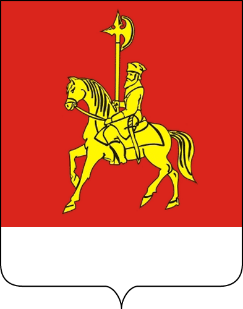 АДМИНИСТРАЦИЯ КАРАТУЗСКОГО РАЙОНА                                              ПОСТАНОВЛЕНИЕ29.11.2023                                с. Каратузское                                          № 1137-пО возврате животных без владельцев, не проявляющих признаков немотивированной агрессивности на прежние места обитания, а также установления перечня мест, на которые запрещается возвращать животных без владельцевВ соответствии с  п.4. ст.18  Федерального закона от 27.12.2018 №498-ФЗ «Об ответственном обращении с животными и о внесении изменений в отдельные законодательные акты Российской Федерации», Федеральным законом от 06.10.2003 №131-ФЗ  «Об общих принципах организации местного самоуправления в Российской Федерации», постановлением  Правительства Красноярского края от 24.12.2019 №751-п «Об утверждении Порядка осуществления деятельности по обращению с животными без владельцев на территории Красноярского края»   ПОСТАНОВЛЯЮ:  	1.Утвердить места, на которые запрещается возвращать животных без владельцев на территории муниципального образования «Каратузский район» согласно приложения №1 к постановлению администрации района.2.Утвердить перечень лиц, уполномоченных для принятия решений о возврате животных без владельцев на прежние места их обитания, согласно приложения №2 к постановлению администрации района.3.Назначить ответственным лицом по возврату животных без владельцев на прежние места их обитания, за исключением мест, на которые запрещается возвращать животных без владельцев, юридическое лицо, индивидуального предпринимателя, осуществляющего мероприятия по обращению с животными.4.Контроль за исполнением настоящего постановления возложить на начальника отдела сельского хозяйства администрации района Дмитриева Валерия Владимировича.5.Постановление вступает в силу в день, следующий за днем его официального опубликования в периодическом печатном издании «Вести муниципального образования «Каратузский район». И.о. глав района                                                                                      А.А. СавинМеста, на которые запрещается возвращать животных без владельцев на территории Каратузского районаПеречень лиц Каратузского района, уполномоченныхдля принятия решений о возврате животных без владельцев на прежние места их обитанияНачальник отдела сельского хозяйства администрации района, Дмитриев Валерий Владимирович;Юридическое лицо, индивидуальный предприниматель, осуществляющий  мероприятия по обращению с животными.АДМИНИСТРАЦИЯ КАРАТУЗСКОГО РАЙОНАПОСТАНОВЛЕНИЕ29.11.2023		с. Каратузское	№ 1140-пО проведении районных соревнований по стритболу         В целях развития массовой физической культуры и спорта, пропаганды здорового образа жизни среди сельских жителей, расширения сети              общественных физкультурно-спортивных объединений и клубов, выявления и поддержки   лучших спортсменов района, ПОСТАНОВЛЯЮ:     	1. И.о. директора МБУ «Центр физической культуры и спорта Каратузского района» (А.С. Россихин) организовать подготовку спортивного мероприятия по стритболу среди организаций и команд учащихся образовательных учреждений Каратузского района, 9 декабря 2023 года в с. Каратузское, ул. Советская 57, спортивный зал «Сибирь».  2. Утвердить Положение о проведении районных соревнований по стритболу среди организаций и команд учащихся образовательных учреждений Каратузского района (приложение №1).3. И.о. руководителю управления образования (А.В. Дермер) организовать участие учащихся образовательных учреждений района в данном мероприятии. 	4. Финансовому управлению администрации Каратузского района (заместителю главы района по финансам, экономике – руководителю финансового управления (Е.С. Мигла) обеспечить финансирование данного мероприятия за счет средств подпрограммы «Развитие массовой физической культуры и спорта» реализуемой в рамках муниципальной программы «Развитие спорта Каратузского района» (Мероприятие 1.1 Организация и проведение спортивно-массовых мероприятий).		5. Контроль за исполнением настоящего постановления возложить на заместителя главы района по социальным вопросам Савина А.А.          6. Постановление вступает в силу в день, следующий за днём его официального опубликования в периодическом печатном издании «Вести муниципального образования «Каратузский район».И.о. главы района                                                                           А.А. СавинПОЛОЖЕНИЕо проведении районных соревнований по стритболуЦели и задачи:       Соревнования проводятся с целью привлечения учащейся молодёжи и взрослого населения района к регулярным занятиям физической культурой и спортом, повышения уровня их физической подготовленности и спортивного мастерства, пропаганды здорового образа жизни и организации активного  досуга.Основные задачи:- пропаганда здорового образа жизни среди сельского населения разных возрастных категорий;- развитие и популяризация игры в стритбол;- подготовка спортивного резерва в сборные команды района для участия в соревнованиях различных уровней. Место и время:Соревнования проводятся 9 декабря 2023  в с. Каратузское спортивный зал «Сибирь». Приезд и регистрация команд до 9.30 час. Начало в 10.00 час.Участники соревнований:Соревнования командные.Среди женщин и мужчин 2007г.р и старше.Система проведения соревнований определяется главной судейской коллегией в зависимости от количества команд. Состав команды: 3 человека (+2 запасных). Система розыгрыша и определение победителей:     Соревнования проводятся согласно правилам игры в стритбол. Командное первенство определяется по сумме набранных очков.Награждение и расходы:       Победитель награждается кубком, медалями и грамотами, призеры медалями и грамотами. Расходы на проезд и питание участников за счёт средств командирующих организаций.Предварительные заявки подаются обязательно до 8 декабря 2023 гда в электронном виде или бумажном носителе в МБУ «ЦФКС Каратузского района» или на почту: sportvkarat@mail.ru. АДМИНИСТРАЦИЯ КАРАТУЗСКОГО РАЙОНАПОСТАНОВЛЕНИЕ01.12.2023		с. Каратузское	№ 1157-пО проведении районных соревнований по настольному теннису	В целях развития массовой физической культуры и спорта, пропаганды здорового образа жизни среди сельских жителей, расширения сети              общественных физкультурно-спортивных объединений и клубов, выявления и поддержки   лучших спортсменов района, ПОСТАНОВЛЯЮ:     	1. И.о. директора МБУ «Центр физической культуры и спорта Каратузского района» (А.С. Россихин) организовать подготовку спортивного мероприятия по настольному теннису среди организаций и команд учащихся образовательных учреждений Каратузского района, 2 декабря 2023 года в с. Каратузское, ул. Советская 57, спортивный зал «Сибирь».  2. Утвердить Положение о проведении районных соревнований по настольному теннису среди организаций и команд учащихся образовательных учреждений Каратузского района (приложение).3. И.о. руководителю управления образования (А.В.Дермер) организовать участие учащихся образовательных учреждений района в данном мероприятии. 	4. Финансовому управлению администрации Каратузского района (заместителю главы района по финансам, экономике – руководителю финансового управления (Е.С. Мигла) обеспечить финансирование данного мероприятия за счет средств подпрограммы «Развитие массовой физической культуры и спорта» реализуемой в рамках муниципальной программы «Развитие спорта Каратузского района» (Мероприятие 1.1 Организация и проведение спортивно-массовых мероприятий).		5. Контроль за исполнением настоящего постановления возложить на заместителя главы района по социальным вопросам Савина А.А.6. Постановление вступает в силу в день, следующий за днём его официального опубликования в периодическом печатном издании «Вести муниципального образования «Каратузский район».И.о. главы района                                                                                   А.А. СавинАДМИНИСТРАЦИЯ КАРАТУЗСКОГО РАЙОНАПОСТАНОВЛЕНИЕ29.11.2023	с. Каратузское	        № 1141-п О проведении районного мероприятия «Новогодняя ёлка Главы района»В целях поощрения детей, достигших особых результатов в учебе, культуре, спорте, принимающих активное участие в жизни класса, школы, сельских поселений Каратузского района, ПОСТАНОВЛЯЮ: Утвердить положение о районном мероприятии «Новогодняя ёлка Главы района» (далее – районное мероприятие), согласно приложению № 1 к настоящему постановлению. Утвердить состав организационного комитета и план организационных мероприятий по подготовке и проведению районного мероприятия, согласно приложениям №№ 2, 3 к настоящему постановлению.Отделу культуры, молодежной политики и туризма администрации Каратузского района (Н.А. Башкирцевой), совместно с Управлением образования администрации Каратузского района (А.Н. Синициной) организовать проведение районного мероприятия, с соблюдением превентивных мер и санитарно-противоэпидемических. Е.С. Мигла, заместителю главы района по финансам, экономике – руководителю финансового управления администрации Каратузского района, обеспечить финансирование согласно пункту 1.1 подпрограммы 3 «Одаренные дети» муниципальной программы Каратузского района «Развитие системы образования Каратузского района».Рекомендовать начальнику ОП № 2 МО МВД России «Курагинский» Ю.А. Мейнготу обеспечить безопасность во время проведения мероприятия 24.12.2023 года, начало мероприятия в 12.00 часов.Контроль за исполнением настоящего постановления возложить на А.А. Савина, заместителя главы района по социальным вопросам.7. Постановление вступает в силу в день, следующий за днём его официального опубликования в периодическом печатном издании «Вести муниципального образования «Каратузский район»».И.о. главы района                                                                                   А.А. СавинПоложениео районном мероприятии «Новогодняя ёлка Главы района»Дата: 24.12.2023 года, начало в 12.00 часов.Место: МБУК «КС Каратузского района» в РЦК «Спутник».I. Общие положенияРайонное мероприятие «Новогодняя ёлка Главы района» (далее – районное мероприятие) проводится для учащихся общеобразовательных учреждений Каратузского района. 	Учредитель районного мероприятия – администрация Каратузского района.	Организаторы районного мероприятия:	- МБОУ ДО «Центр «Радуга»;	- МБУК «КС Каратузского района».II. Цели и задачи 	Районное мероприятие проводится с целью поощрения обучающихся общеобразовательных учреждений Каратузского района за высокие достижения в учебе и общественной жизни класса и района.  	Задачи:поддержка и стимулирование активных и одаренных детей;повышение социальной значимости образовательного процесса;укрепление дружеских связей между учащимися общеобразовательных учреждений Каратузского района.III. Участники 	В районном мероприятии могут принять участие учащиеся с 1 по 7 классы общеобразовательных учреждений, достигшие особых результатов в учебе, культуре, спорте, принимающие активное участие в общественной жизни класса, школы, села, района.	Выдвижение участников осуществляют общеобразовательные учреждения, согласно достижениям кандидата. Списки участников утверждаются директором общеобразовательного учреждения в соответствии с квотой (Приложение).IV. Сроки и место проведения Районное мероприятие проводится 24.12.2023 года, в 12.00ч. на базе МБУК «КС Каратузского района» в РЦК «Спутник».V. Финансирование	Финансирование расходов на приобретение подарков одаренным учащимся производится согласно пункту 1.1. мероприятия подпрограммы 3 «Одаренные дети», реализуемой в рамках муниципальной программы «Развитие системы образования Каратузского района».Приложение к положению о районном мероприятии «Новогодняя ёлка Главы района»СОСТАВорганизационного комитета по подготовке и проведениюрайонного мероприятия «Новогодняя ёлка Главы района»А.А. Савин, заместитель главы района по социальным вопросам – председатель оргкомитета.Секретарь оргкомитета:О.А. Дудорова, ведущий специалист Управления образования администрации Каратузского района.Члены оргкомитета:А.Н. Синицина, и.о. руководителя Управления образования администрации Каратузского района;Н.А. Башкирцева, и.о. начальника отдела культуры, молодежной политики и туризма администрации Каратузского района;М.Н. Радзюк, руководитель МСБУ «РЦБ»;Е.И. Блинцов, директор МБУК «Клубная система Каратузского района»;Л.Н. Николаева, директор МБУК «Межпоселенческая библиотека Каратузского района»;А.В. Пооль, и.о. директора МБОУ ДО «Центр «Радуга».ПЛАНорганизационных мероприятий по подготовке и проведению районного мероприятия «Новогодняя ёлка Главы района»АДМИНИСТРАЦИЯ КАРАТУЗСКОГО РАЙОНАПОСТАНОВЛЕНИЕ01.12.2023                                  с. Каратузское                                         № 1154-пО проведении кустовой Спартакиады поселений Каратузского района восточной зоныВ целях развития массовой физической культуры и спорта среди всех возрастных категорий жителей района, популяризации и пропаганды здорового образа жизни, укрепление дружественных, спортивных связей между сельскими поселениями в Каратузском районе:Главам поселений восточной зоны, и.о. директора МБУ «Центр физической культуры и спорта Каратузского района» (А.С. Россихин) совместно с и.о. руководителем управления образования администрации Каратузского района (А.В. Дермер), руководителям физкультурно - спортивных клубов организовать Спартакиаду кустовых поселений Каратузского района.Утвердить Положение о проведении кустовой Спартакиады поселений Каратузского района восточной зоны согласно приложению №1.Финансовому управлению администрации Каратузского района (заместителю главы района по финансам, экономике – руководителю финансового управления (Е.С. Мигла) обеспечить финансирование данного мероприятия за счет средств подпрограммы «Развитие массовой физической культуры и спорта» реализуемой в рамках муниципальной программы «Развитие спорта Каратузского района» (Мероприятие 1.1 Организация и проведение спортивно-массовых мероприятий).Рекомендовать главам поселений оказать содействие в организации и подготовке проведения кустовой Спартакиады поселений восточной зоны.Контроль за исполнением настоящего распоряжения возложить    на заместителя главы района по социальным вопросам Савина А.А..Постановление вступает в силу в день, следующий за днём его официального опубликования в периодическом печатном издании «Вести муниципального образования «Каратузский район».И.о главы района	         А.А. СавинПриложение № 1 к постановлениюадминистрации Каратузского района ПОЛОЖЕНИЕо проведении кустовой Спартакиады поселений Каратузского района восточной зоны1.ЦЕЛИ И ЗАДАЧИ: Спартакиада проводится в целях: пропаганды физической культуры и спорта;-	вовлечения широких слоев населения к систематическим занятиям физической культуры и спортом;-	формирования здорового образа жизни;-	укрепления дружественных, спортивных связей между сельскими поселениями района.2.ВРЕМЯ И МЕСТО ПРОВЕДЕНИЯ:Соревнования проводятся 3 декабря 2023 г. в с. Таяты (спортивный зал). Приезд и регистрация команд до 9.30ч. Начало в 10.00 часов.3.УЧАСТНИКИ СОРЕВНОВАНИЙ:К участию в соревнованиях приглашаются команды восточных поселений, Главы поселений. Возраст участников 20 лет и старше. Обязательно участвует глава поселения. Участник имеет право участвовать не более чем в трех видах.4. ПРОГРАММА ФИЗКУЛЬТУРНОГО МЕРОПРИЯТИЯ ПО ВИДАМ:ВОЛЕЙБОЛ (3X3)Соревнования командные, проводятся в соответствии с правилами видов спорта «волейбол», утвержденными приказом Минспорттуризма России от 02.04.2010 г. № 275. Система соревнований определяется на месте проведения турнира. Игры проводятся до 15 очков.ДАРТССоревнования командные, состав команды 2 человека (мужчина и женщина). Упражнение«Сектор 20». Дается одна пробная попытка (три броска) и 10 попыток по 3 броска в зачет. Сумма двух игроков складывается.ШАХМАТЫСоревнования командные, проводятся в соответствии с правилами вида спорта «Шахматы» и в соответствии с настоящим положением.Состав команды: 2 человека, 1 мужчина и 1 женщина. Командное первенство определяется в соответствии с таблицей согласно таблице оценке результатов.БРОСОК В КОЛЬЦОСостав команды 3 человека (1 женщина, 2 мужчины). Каждый участник выполняет штрафные пять бросков общие очки подсчитываются и выводятся в командный результат.ГИРЕВОЙ СПОРТСоревнования командные, проводятся в соответствии с правилами вида спорта «гиревой спорт» и в соответствии с настоящим положением. Состав команды: 1 мужчина и 1 женщинаСоревнования проводятся в весовых категориях:- Мужчины (гиря весом 24 кг.): до 70кг., и выше 70кг., (рывок гири правой и левой рукой);- Женщины (гиря весом 16 кг.): весовая категория не ограничена (рывок гири правой и левой рукой)Упражнение выполняется в течение 10 мин.В командный зачет идут два лучших результата участников команды.Командный зачет определяется по наибольшей сумме очков, набранных всеми участниками команды.5.НАГРАЖДЕНИЕ ПОБЕДИТЕЛЕЙ:Команда победитель награждается кубком, медалями и грамотой, призеры грамотами и медалями.6.ДОКУМЕНТАЦИЯ:Общая заявка по установленной форме и по видам спорта предоставляется на мандатную комиссию в день приезда на соревнования.7.ФИНАНСИРОВАНИЕ:	Все расходы по организации данного мероприятия проводится за счет МБУ ЦФКС «Каратузского района». Расходы по командированию команд на соревнования – за счёт средств командирующих организаций. Подготовка мест соревнований, и организация судейства предоставляется поселением на котором проходит кустовая СпартакиадаФорма заявкиЗаявкаНа участие в Спартакиаде (зона) поселенийот команды  	наименование организацииК соревнованиям допущено:	человек.Руководитель (подпись и печать):		(		) Представитель команды:	(		)Заявкавид спорта  	от команды  	К соревнованиям допущено:	человек.Руководитель (подпись и печать):		(		) Представитель команды:	(		)Таблица результатове место- 15 баллов.е место – 13 баллов.е место – 10 баллов.е место – 8 баллов.е место - 5 баллов.е место – 3 балла.АДМИНИСТРАЦИЯ КАРАТУЗСКОГО РАЙОНАПОСТАНОВЛЕНИЕО внесении изменений в муниципальную программу «Развитие системы образования Каратузского района» В соответствии со ст. 179 Бюджетного кодекса Российской Федерации, ст. 26, 27.1 Устава муниципального образования «Каратузский район», Постановлением администрации Каратузского района от 24.08.2020 № 674-п «Об утверждении Порядка принятия решений о разработке муниципальных программ Каратузского района, их формирование и реализации»ПОСТАНОВЛЯЮ:Внести в муниципальную программу «Развитие системы образования Каратузского района», утвержденную постановлением администрации Каратузского района № 1162-п от 11.11.2013 года (в редакции от 03.04.2023 г. № 325-п) следующие изменения:В паспорте программы «Развитие системы образования Каратузского района», строку «Информация по ресурсному обеспечению муниципальной программы, в том числе в разбивке по источникам финансирования по годам реализации муниципальной программы» изложить в новой редакции:1.2 В приложении № 2 к муниципальной программе «Развитие системы образования Каратузского  района»,  в пункте 1 Паспорт подпрограммы строку «Информация по ресурсному обеспечению подпрограммы» изложить в следующей редакции:1.3.Приложение № 2 к подпрограмме 1 «Развитие дошкольного, общего и дополнительного образования детей», реализуемой в рамках муниципальной программы  «Развитие системы образования Каратузского района» изложить в следующей редакции согласно приложению № 1 к настоящему постановлению.1.4.  В приложении № 3 к муниципальной программе «Развитие системы образования Каратузского  района»,  в пункте 1 Паспорт подпрограммы строку «Информация по ресурсному обеспечению подпрограммы» изложить в следующей редакции:1.5.Приложение № 2 к подпрограмме 2 «Организация летнего отдыха, оздоровления, занятости детей и подростков», реализуемой в рамках муниципальной программы  «Развитие системы образования Каратузского района» изложить в следующей редакции согласно приложению № 2 к настоящему постановлению.1.6.  В приложении № 4 к муниципальной программе «Развитие системы образования Каратузского  района»,  в пункте 1 Паспорт подпрограммы строку «Информация по ресурсному обеспечению подпрограммы» изложить в следующей редакции:1.7.Приложение № 2 к подпрограмме 3 «Одаренные дети», реализуемой в рамках муниципальной программы  «Развитие системы образования Каратузского района» изложить в следующей редакции согласно приложению № 3 к настоящему постановлению.1.8.  В приложении № 2 к муниципальной программе «Развитие системы образования Каратузского  района»,  в пункте 1 Паспорт подпрограммы строку «Информация по ресурсному обеспечению подпрограммы» изложить в следующей редакции:1.9.Приложение № 2 к подпрограмме 4 «Обеспечение жизнедеятельности учреждений подведомственных Управлению образования администрации Каратузского района», реализуемой в рамках муниципальной программы  «Развитие системы образования Каратузского района» изложить в следующей редакции согласно приложению № 4 к настоящему постановлению.1.10. В приложении № 6 к муниципальной программе «Развитие системы образования Каратузского  района»,  в пункте 1 Паспорт подпрограммы строку «Информация по ресурсному обеспечению подпрограммы» изложить в следующей редакции:1.11. Приложение № 2 к подпрограмме 5 «Кадровый потенциал в системе образования Каратузского района», реализуемой в рамках муниципальной программы  «Развитие системы образования Каратузского района» изложить в следующей редакции согласно приложению № 5 к настоящему постановлению.1.12.  В приложении № 2 к муниципальной программе «Развитие системы образования Каратузского  района»,  в пункте 1 Паспорт подпрограммы строку «Информация по ресурсному обеспечению подпрограммы» изложить в следующей редакции:1.13.Приложение № 2 к подпрограмме 7 «Обеспечение жизнедеятельности учреждений подведомственных Управлению образования администрации Каратузского района», реализуемой в рамках муниципальной программы  «Развитие системы образования Каратузского района» изложить в следующей редакции согласно приложению № 6 к настоящему постановлению.1.14.Приложение №9 к муниципальной программе "Развитие системы образования Каратузского района" изложить в следующей редакции согласно приложению № 7  к настоящему постановлению.1.15. Приложение №10 к муниципальной программе "Развитие системы образования Каратузского района" изложить в следующей редакции согласно приложению № 8 к настоящему постановлению.Контроль за исполнением настоящего постановления возложить на А.А. Савина, заместителя главы района по социальным вопросам.3. Опубликовать постановление на официальном сайте администрации Каратузского района с адресом в информационно-телекоммуникационной сети Интернет – www.karatuzraion.ru4. Постановление вступает в силу в день, следующий за днем его официального опубликования в периодическом печатном издании «Вести муниципального образования «Каратузский район».И.о. главы района                                                                           А.А. СавинПеречень мероприятий подпрограммы 3 "Одаренные дети"  муниципальной программы  "Развитие системы образования Каратузского района"АДМИНИСТРАЦИЯ КАРАТУЗСКОГО РАЙОНАПОСТАНОВЛЕНИЕ01.12.2023                                    с. Каратузское                                      № 1156-пО проведении межрайонных соревнований по лыжным гонкам на приз Главы Каратузского района В целях развития и популяризации лыжных гонок в Каратузском районе, пропаганды здорового образа жизни и повышения спортивного мастерства участников соревнований, ПОСТАНОВЛЯЮ:И.о. директора Муниципального бюджетного учреждения «Центр физической культуры и спорта «Каратузского района» (А.С. Россихин) совместно с исполняющим обязанности директора Муниципального бюджетного учреждения дополнительного образования «Каратузская спортивная школа» (Н.Н. Володина) организовать и провести межрайонные соревнования по лыжным гонкам на приз Главы Каратузского района,            16 декабря 2023 года на стадионе «Колос» с. Каратузское.Утвердить Положение о проведении межрайонных соревнований      по лыжным гонкам на приз Главы Каратузского района (Приложение № 1).Финансовому управлению администрации Каратузского района (заместителю главы района по финансам, экономике – руководителю финансового управления (Е.С. Мигла) обеспечить финансирование данного мероприятия за счет средств подпрограммы «Развитие массовой физической культуры и спорта» реализуемой в рамках муниципальной программы «Развитие спорта Каратузского района» (Мероприятие 1.1 Организация и проведение спортивно-массовых мероприятий).Контроль за исполнением настоящего постановления возложить на                      Савина  А.А. заместителя главы по социальным вопросам.5. Постановление вступает в силу в день, следующий за днём его официального опубликования в периодическом печатном издании «Вести муниципального образования «Каратузский район».И.о. главы  района                                                                                  А.А. СавинПОЛОЖЕНИЕО проведении межрайонных соревнований по лыжным гонкам на приз Главы Каратузского районаЦели и задачи:- популяризация лыжного спорта среди учащихся;- повышение спортивного мастерства участников;- привлечение учащихся к здоровому образу жизни;- укрепление межрайонных спортивных связей.Участники соревнованийВ соревнованиях принимают участие учащиеся школ района и южных районов Красноярского края.Руководство проведением соревнованийОбщее руководство осуществляет Муниципальное бюджетное учреждение «Центр физической культуры и спорта «Каратузского района».Непосредственное руководство возлагается на судейскую коллегию, главный судья В.С. Круглик, гл. секретарь Н.Н. Володина. Судейская коллегия оставляет за собой право вносить изменения и дополнения в программу соревнований, о которых будет информировать дополнительно.Время и место проведения16 декабря 2023 года в 11:00, село Каратузское, Каратузского района, стадион «Колос». Судейская коллегия, в 1000 часов, в МБУ ДО «Каратузская СШ», по адресу: с. Каратузское, ул. Куйбышева д.3,пом.2Программа соревнований  Гладкая гонка.  Старт общий, по группам. Стиль свободный.    Заявки на участиеПредварительные заявки на участие в первенстве необходимо направить по электронной почте dush_karatuz@mail.ru  до 14 декабря 2023 года. Оригинал заявки подаются в судейскую коллегию в день проведения первенства.  НаграждениеПобедители и призеры соревнований награждаются грамотами, медалями и ценными призами.АДМИНИСТРАЦИЯ КАРАТУЗСКОГО РАЙОНАПОСТАНОВЛЕНИЕ29.11.2023                                 с. Каратузское                                         № 1136-пОб организации ярмарки одного дняВ целях реализации Федерального закона от 28.12.2009 № 381-ФЗ «Об основах государственного регулирования торговой деятельности в Российской Федерации», постановления администрации Каратузского района от 04.10.2011 № 1089-п «Об установлении порядка организации на территории Каратузского района ярмарок и продажи товаров на них и требований к организации продажи товаров на ярмарках (в том числе товаров, подлежащих продаже на ярмарках соответствующих типов и включению в соответствующий перечень)» руководствуясь ст. 26-28 Устава муниципального образования Каратузский район, создание условий для обеспечения жителей района услугами торговли:1. Провести ярмарку одного дня 17 декабря 2023 года  в 11.00 часов  с. Каратузское, ул. Революционная 23,  на территории, прилегающей  районному центру культуры «Спутник».2. Утвердить план мероприятий по организации на территории Каратузского района ярмарки одного дня и продажи товаров на ней (приложение 1).3. МКУ «По обеспечению жизнедеятельности района» (Бушкин Ю.Ю.):  - определить зоны парковки автотранспорта для участников ярмарки. 4. Отделу по делам ГО, ЧС и ПБ администрации Каратузского района (А.А. Арокин):- совместно с правоохранительными органами обеспечить общественный порядок и безопасность дорожного движения. 5. Отделу сельского хозяйства администрации Каратузского района (В.В. Дмитриев):- привлечь к участию в ярмарке сельскохозяйственные предприятия, предприятия потребительского рынка, юридических лиц, индивидуальных предпринимателей, а также граждан (в том числе граждан, ведущих крестьянские (фермерские) хозяйства, личные подсобные хозяйства или занимающимся садоводством, огородничеством, животноводством).6. Рекомендовать участникам ярмарки обеспечить:- широкий ассортимент продукции;- высокое  качество продукции;- тематическое оформление торговых точек;- соблюдение санитарных требований.7. Контроль за исполнением настоящего распоряжения возложить на заместителя главы района  по финансам, экономике –  руководителя финансового управления Е.С. Мигла.8. Настоящее Постановление вступает в силу в день, следующий за днем его официального опубликования в периодичном печатном издании «Вести муниципального образования «Каратузский район».И.о. главы района                                                                                   А.А. СавинПриложение к постановлению администрации Каратузского района от 29.11.2023 № 1136-пПланМероприятий по организации на территории Каратузского района ярмарки одного дня и продажи товаров на ней:1. Направление объявления о проведении ярмарки одного дня и продажи товаров на ней в газету «Знамя труда» и на официальный сайт администрации Каратузского района. Исполнитель – отдел сельского хозяйства (В.В. Дмитриев):Время проведения мероприятия – до 17.12.2023 года.2. Привлечение к участию в ярмарке сельскохозяйственные предприятия, предприятия потребительского рынка, юридических лиц, индивидуальных предпринимателей, а также граждан (в том числе граждан, ведущих крестьянские (фермерские) хозяйства, личные подсобные хозяйства или занимающимся садоводством, огородничеством, животноводством). Исполнитель – отдел сельского хозяйства (В.В. Дмитриев каб. 301).Время проведения мероприятия – до 17.12.2023 года.3. Определения зон парковки автотранспорта для участников ярмарки, приглашенных и населения. Исполнитель – МКУ «По обеспечению жизнедеятельности района» (Бушкин Ю.Ю.)Время проведения мероприятий 17.12.2023 года.4. Установка и распределение мест торговли участников ярмарки. Исполнитель – отдел сельского хозяйства (Дмитриев В.В.):Время проведения мероприятия до 17.12.2023 года.5. Обеспечения взаимодействия с правоохранительными органами в части обеспечения общественного порядка и безопасности дорожного движения. Исполнитель отдел по делам ГО, ЧС и ПБ администрации Каратузского района (А.А. Арокин).Время проведения мероприятия до 17.12.2023года.6. Заезд участников ярмарки.Время проведения мероприятия – 17.12.2023 года с 10.00 часов.7. Реализация товаров участниками ярмарки. Исполнитель – участники ярмарки.Время проведения мероприятия – 17.12.2023 года с 11.00 до 14.00 часов.8. Уборка мест торговли и прилегающей к ней территорий.Исполнители – участники ярмарки.Время проведения 17.12.2023 года с 14.00 до 16.00 часовАДМИНИСТРАЦИЯ КАРАТУЗСКОГО РАЙОНАПОСТАНОВЛЕНИЕ29.11.2023	с. Каратузское	№ 1130-пО внесении изменений в постановление администрации Каратузского района от 28.10.2021 №891-п «Об утверждении муниципальной программы «Обеспечение жизнедеятельности Каратузского района» В соответствии со статьей 179 Бюджетного кодекса Российской Федерации, постановлением администрации Каратузского района от 24.08.2020 № 674-п «Об утверждении Порядка принятия решений о разработке муниципальных программ Каратузского района, их формировании и реализации», руководствуясь ст.28 Устава Муниципального образования «Каратузский район» ПОСТАНОВЛЯЮ:1. Внести изменения в  постановление администрации Каратузского района от 28.10.2021 №891-п  «Об утверждении муниципальной программы «Обеспечение жизнедеятельности Каратузского района». 1.1. Приложение №2 к  подпрограмме «Обеспечение реализации муниципальной программы и прочие мероприятия» изменить и изложить в новой редакции согласно, приложения № 1 к настоящему постановлению2. Контроль за исполнением настоящего постановления возложить на Д.В. Щербаков – начальника отдела ЖКХ, транспорта, строительства и связи администрации Каратузского района.3. Постановление вступает в силу в день, следующий за днем его официального опубликования в периодичном печатном издании «Вести муниципального образования «Каратузский район»».И.о. главы района                                                                                   А.А. СавинПриложение № 1  к постановлению администрации                                                                                                                                                                                                       Каратузского района  от  29.11.2023 № 1130-п  Приложение № 2 к подпрограмме «Обеспечение реализации муниципальной программы и прочие мероприятия»ПЕРЕЧЕНЬ МЕРОПРИЯТИЙ ПОДПРОГРАММЫАДМИНИСТРАЦИЯ  КАРАТУЗСКОГО  РАЙОНАРАСПОРЯЖЕНИЕ29.11.2023                                с. Каратузское                                         № 378-рО нагрудном знаке «100 лет Каратузскому району»	В соответствии со статьёй 22 Устава муниципального      образования « Каратузский район»:	1.Утвердить Положение о нагрудном знаке «100 лет Каратузскому району» согласно приложению к настоящему распоряжению.	2. Контроль за исполнением настоящего распоряжения возложить на заместителя  главы района по общественно-политической работе Федосееву Оксану Владимировну.	3.Распоряжение вступает в силу в день, следующий за днём его официального опубликования в периодическом печатном издании «Вести муниципального образования « Каратузский район»И.о. главы района                                                                                   А.А. СавинПОЛОЖЕНИЕо нагрудном знаке «100 лет Каратузскому району»Общие положения1.1. Нагрудный знак – является формой поощрения и признания заслуг и достижений граждан перед Каратузским  районом и учреждается в связи с 100-летним юбилеем Каратузского  района. Настоящее  Положение регулирует порядок награждения нагрудным знаком «100 лет Каратузскому  району» жителей Каратузского  района.1.2. Нагрудным знаком «100 лет Каратузскому району» награждаются за особые заслуги граждане, внесшие значительный вклад в развитие  Каратузского  района. При рассмотрении вопроса о награждении нагрудным знаком «100 лет Каратузскому району» учитываются:- вклад гражданина в развитие Каратузского района;- деловые, моральные и общечеловеческие качества;- авторитет среди жителей Каратузского района;- связь с Каратузским районом:  проживание в нем и работа не менее 20 лет;Для общественных организаций:- Работа в составе общественной организации не менее 10 лет;-Наличие характеристики и (или) ходатайства на награждение нагрудным знаком от общественных формирований, организаций Каратузского района.1.3. Ходатайство о награждении нагрудным знаком «100 лет Каратузскому району»  представляется на специальном бланке (приложение № 1), рассматривается главой  Каратузского  района. Порядок  рассмотрения  ходатайств, подготовка и оформление документов2.1. На награждение знаком «100 лет Каратузскому району»:2.1.1. Ходатайство о награждении знаком «100 лет Каратузскому району» рассматривается в коллективах предприятий, учреждений, организаций частной, государственной, муниципальной и иных форм собственности. Ходатайства направляются главе Каратузского  района.2.1.2. Глава Каратузского района:- оценивает ходатайство о награждении знаком «100 лет Каратузскому  району», всесторонне изучает профессиональную и иную деятельность кандидата на награждение знаком, его личностные качества, изучает общественное мнение;2.1.3. Глава района принимает решение о награждении нагрудным знаком «100 лет Каратузскому району» по результатам рассмотрения  комиссии материалов награждения. Решение о награждении оформляется   распоряжением Главы района. 2.1.4. При отклонении ходатайства на награждение нагрудным знаком «100 лет Каратузскому  району», повторное ходатайство на одного и того же кандидата не рассматривается. 2.1.5. Ходатайства о награждении нагрудным знаком «100 лет Каратузскому району» принимаются не позднее 20 календарных дней до юбилейной даты  и направляются  в отдел  по взаимодействию  с территориями, организационной работе и кадрам администрации Каратузского района. 2.1.6. Должностные лица, направившие ходатайство о награждении, несут личную ответственность за правильность и достоверность сведений, изложенных в ходатайствах и характеристиках.2.1.7. В случае изменения сведений биографического или иного характера у лица, в отношении которого представлено ходатайство о награждении, либо при возникновении обстоятельств, препятствующих его награждению, руководитель предприятия, учреждения, организации незамедлительно сообщает об этом в письменной форме в администрацию Каратузского  района.2.1.8. В ходатайстве должно быть дано обоснование для награждения.2.1.9.Ходатайство  о награждении   по личным заявлениям граждан не рассматриваются.3. Порядок принятия решения и оформления документов о награждении нагрудным знаком3.1. Ходатайства о награждении нагрудным знаком «100 лет Каратузскому  району» должны рассматриваться наградной комиссией          администрации  Каратузского  района.3.2. Расходы, связанные с изготовлением Знака производятся за счет средств муниципального образования «Каратузский район».3.3.Копия распоряжения администрации Каратузского  района о награждении вручаются награждаемому вместе с наградой. 3.4. При утрате награды или поощрения дубликат не выдается. 4. Порядок награждения нагрудным знаком «100 лет Каратузскому району»Вручение нагрудного знака «100 лет Каратузскому  району» проводится в обстановке торжественности и гласности, на специально организуемых с этой целью мероприятиях, главой Каратузского  района или, по его поручению, заместителем главы Каратузского района. Приложение № 1 ХОДАТАЙСТВОО НАГРАЖДЕНИИ НАГРУДНЫМ ЗНАКОМ«100 ЛЕТ КАРАТУЗСКОМУ РАЙОНУ»                             Вносится _____________________________________                                      (наименование инициатора ходатайства)1. Фамилия ___________________________________________________________________имя, отчество _________________________________________________________________2. Должность, место работы _____________________________________________________                            (точное наименование организации с указанием                              организационно-правовой формы и должности)__________________________________________________________________________________________________________________________________________________________3. Пол ______________________ 4. Дата рождения _________________________________                                                                                        (число, месяц, год)5. Место рождения ____________________________________________________________6. Образование _______________________________________________________________                    (наименование учебного заведения, год окончания)_____________________________________________________________________________7. Ученая степень,   воинское  звание,  специальное  званиесотрудника полиции ________________________________________________________________________________________________________________________________________8. Домашний адрес ____________________________________________________________9. Трудовая деятельность (включая учебу в  высших  и  средних  специальныхучебных заведениях, военную службу)Сведения в пунктах 1 - 10 соответствуют данным  общегражданского  паспорта, трудовой книжки, дипломов о получении образования и военного билета.Руководитель кадрового подразделения(должностное лицо органа местного самоуправления)____________________________________ ______________________________________                                              (фамилия, инициалы)                                   М.П."__" ____________ 20__ г.            _________________________________________                                                                                    (подпись)11. Описание достижений и заслуг  гражданина,  являющихся  основаниями  длявозбуждения вопроса о награждении нагрудным знаком «100 лет Каратузскому району»____________________________________________________________________________________________________________________________________________________________________________________________________________________________________________________________________________________________________________________________________________________________________________________________________________________________________________________________________________________________________________________________________________________________________________________________________________________________________________________________________________________________________________________________________________________________________________________________________________________________________________________________________________________________________________________________________________________________________________________________________________________________________________________________________________________________________________________________________________________________________________________________________________________________________________________________________________________________________________________________________________________________________________________________________________________________________________________________________________________________________________________________________________________________________________________________________________________________________________________________________________________________________________________________________________________________________________________________________________________________________________________________________________________________________________________________________________________________________________________________________________________________________________________________________________________________________________________________________________________________________________________________________________________________________________Инициатор ходатайства________________________________________________________________________ ______________________________________                                                                                                        (подпись)                                               М.П.                                          (при наличии)                                                                                              "__" ___________ 20   г.АДМИНИСТРАЦИЯ  КАРАТУЗСКОГО  РАЙОНАПОСТАНОВЛЕНИЕ01.12.2023                                  с. Каратузское                                        № 1158-пОб отмене постановления администрации Каратузского района от 03.11.2023 № 1026-п «О внесении изменений в постановление администрации района от 16.01.2013 № 32-п «Об образовании избирательных участков для проведения выборов и референдумов на территории Каратузского района»В соответствии с Федеральным Законам от 12.06.2002  № 67-ФЗ  «Об основных гарантиях избирательных прав и права на участие в референдуме граждан Российской Федерации»,  Законом Красноярского края от 02.10.2003 № 8-1411 «О выборах в органы местного самоуправления в Красноярском крае» и Уставом Муниципального образования «Каратузский район», ПОСТАНОВЛЯЮ:1. Постановление  администрации Каратузского района от 03.11.2023 № 1026-п «О внесении изменений в постановление администрации района от 16.01.2013 № 32-п «Об образовании избирательных участков для проведения выборов и референдумов на территории Каратузского района» отменить.2. Контроль за исполнением настоящего распоряжения возложить на О.В. Федосееву, заместителя главы района по общественно-политической работе администрации Каратузского района.3.Постановление вступает в силу в день, следующий за днем его официального опубликования  в периодическом печатном издании «Вести муниципального образования «Каратузский район».И.о. главы района                                                                                   А.А. СавинАУКЦИОННАЯ ДОКУМЕНТАЦИЯ № 1Администрация Каратузского района на основании постановлений № 1121-п от  24.11.2023г «О проведении аукциона на право заключения аренды земельного участка, находящегося в государственной собственности», объявляет о проведении  открытого аукциона на право  заключения договоров аренды земельных участков, находящихся в государственной собственности. Аукцион назначается на 09 часов 00 минут (местного времени) 10.01.2024 года в помещении по адресу: 662850, Россия, Красноярский край, Каратузский район, с. Каратузское, ул. Советская, 21, кабинет № 310. Контактный телефон: 8(39137)22-3-35.Организатор аукциона – Администрация Каратузского района  Участниками аукциона на право заключения договора аренды земельных участков, находящихся в государственной собственности, могут являться граждане и юридические лица.Аукцион является открытым по составу участников.Аукцион не проводится в электронной форме (ПУНКТ 2 СТ.39.13 Земельного кодекса).Лот № 1Предметом аукциона является право на заключение договора аренды земельного участка с кадастровым номером 24:19:1501004:1155, площадью 1976 кв.м., в границах, указанных в кадастровом паспорте, из категории земель: земли населенных пунктов, Адрес (местоположение): РФ, Красноярский край, Каратузский муниципальный район, сельское поселение Каратузский сельсовет, Каратузское село, улица 8 Марта, земельный участок 2К, разрешенным использованием: для ведения личного подсобного хозяйства.Сведения о земельном участке:Земельный участок расположен в границах Каратузского сельского поселения  Каратузского района Красноярского края.Территориальная зона: зона индивидуальной жилой застройки –ЖТехнические условия подключения объекта к сетям инженерно-технического обеспечения: 	Согласно сведений ПАО «Красноярскэнергосбыт», техническая возможность присоединения к электрическим сетям Россети Сибири определяется на стадии подготовки Технических условий, являющихся неотъемлемой частью Договора об осуществлении технологического присоединения на момент подачи заявки на технологическое присоединение.	Сроки технологического присоединения, срок действия технических условий и стоимость технологического присоединения к электрическим сетям определяются в соответствии с действующим законодательством на момент подготовки оферты договора об осуществлении технологического присоединения.Иные условия: Параметры разрешенного строительства, реконструкции: - этажность жилых домов – не выше 3-х  надземных этажей;- площадь приусадебных земельных участков – от 500 до 2000 кв. м, включая площадь застройки;         - коэффициент застройки  не более  - 0,3;        - коэффициент свободных территорий не менее  - 0,7;        - ширина вновь отводимых участков должно быть не менее 25 м;	 - расстояние от жилых домов и хозяйственных построек на приусадебном земельном участке до жилых домов и хозяйственных построек на соседних земельных участках - в соответствии с противопожарными требованиями от 6 м до 15 м  в зависимости от степени огнестойкости зданий;- расстояние для подъезда пожарной техники  к жилым домам и хозяйственным постройкам - от 5м до 8 м;- расстояние от хозяйственных построек для скота и птицы до окон жилых помещений дома: от одиночных или двойных построек - не менее 15 м, от построек, имеющих до 8 блоков - не менее 25 м, от построек, имеющих от 9 до 30 блоков - не менее 50 м, свыше 30 блоков - не менее 100 м.       Размещаемые в пределах селитебной территории группы сараев должны содержать не более 30 блоков каждая; -  расстояние от окон жилых помещений дома до дворовых туалетов – от 8  до  12 м;- расстояние до границ соседнего участка: от основного строения - не менее 6 метров, от хозяйственных и прочих строений, открытой стоянки автомобиля и отдельно стоящего гаража – не менее 1 м.Начальная цена предмета аукциона не менее 1,5 % кадастровой стоимости земельного участка: - 3970 руб. 87 копеек, (Три тысячи девятьсот семьдесят рублей 87 копеек)Ежегодный размер арендной платы за земельный участок - определяется по результатам этого аукциона. Шаг аукциона – 3 % начального цена предмета аукциона – 119 рублей 13 копеек. Размер задатка 100 % начальной цены предмета аукциона: - 3970 руб. 87 копеек, (Три тысячи девятьсот семьдесят рублей 87 копеек)Срок аренды земельного участка– 20 (двадцать) лет. 1.Порядок внесения задатка: Задаток вносится до даты подачи заявки путем безналичного перечисления на расчетный счет организатора аукциона. Реквизиты счета для перечисления задатка – ИНН 2419002063 КПП 241901001Банк получателя Отделении Красноярск Банка России//УФК по Красноярскому краю  г. Красноярск.Получатель: УФК по Красноярскому краю (Отдел земельных и имущественных отношений администрации Каратузского района (л/с 05193019170)Единый казначейский счет; 40102810245370000011Казначейский счет: 03232643046220001900БИК 010407105.КБК 90411105013050000120  ОКТМО  04622000назначение платежа – «Оплата задатка за участие в аукционе на право заключения договора аренды земельного участка Лот №___».Документом, подтверждающим поступление задатка на счет организатора аукциона является выписка со счета организатора аукциона.Исполнение обязанности по внесению задатка третьими лицами не допускается.2.Порядок приема заявки на участие в аукционе, адрес места ее приема, дата и время начала и окончания приема заявок на участие в аукционе:Для участия в аукционе заявителями представляются следующие документы:- заявка на участие в аукционе по установленной форме с указанием банковских реквизитов счета для возврата задатка;  - копию документов, удостоверяющих личность заявителя (для граждан- паспорт); - документы, подтверждающие внесение задатка;- надлежащим образом оформленная доверенность на лицо, имеющее право действовать от имени заявителя, если заявка подается представителем заявителя.Все вышеуказанные документы должны быть составлены на русском языке (либо содержать надлежащим образом заверенный перевод на русский язык).Предоставление документов, подтверждающих внесение задатка, признается заключением соглашения о задатке.Форму заявки на участие в аукционе, а также проект договора аренды земельного участка можно получить на официальных сайтах: Российской Федерации в информационно-телекоммуникационной сети Интернет www.torgi.gov.ru, в администрации Каратузского района по адресу: Россия, Красноярский край, Каратузский район, с.Каратузское, ул. Советская,21, каб. № 310. Способы подачи: лично путем подачи заявления, письмом и на эл. адрес: zem.karatuz@yandex.ru заверенной электронной цифровой подписью.По одному лоту заявитель вправе подать только одну заявку на участие в аукционе.Заявки на участие в аукционе принимаются по адресу: Россия, Красноярский край, Каратузский район, с.Каратузское, ул. Советская, 21, каб. № 310.  с 08 часов 00 минут 04.12.2023 года до 16 часов 00 минут   28 декабря 2023 года включительно,  понедельник — пятница с 8.30 до 17.00, обед с 12.00 до 13.15.  Заявка на участие в аукционе, поступившая по истечении срока приема заявок, возвращается заявителю в день ее поступления.Заявитель имеет право отозвать принятую организатором аукциона заявку на участие в аукционе до дня окончания срока приема заявок, уведомив об этом в письменной форме организатора аукциона. 3.Порядок определения участников аукциона:Рассмотрение заявок на участие в аукционе и определение участников аукциона состоится по месту проведения аукциона: Россия, Красноярский край, Каратузский район, с.Каратузское, ул. Советская,21, каб. № 310.в 14 часов 00 минут 29.12.2023 года. Заявитель, признанный участником аукциона, становится участником аукциона с даты подписания организатором аукциона протокола рассмотрения заявок. Протокол рассмотрения заявок на участие в аукционе подписывается организатором аукциона не позднее чем в течение одного дня со дня их рассмотрения.Заявитель не допускается к участию в аукционе в следующих случаях:1) непредставление необходимых для участия в аукционе документов или представление недостоверных сведений;2) непоступление задатка на дату рассмотрения заявок на участие в аукционе;3) подача заявки на участие в аукционе лицом, которое в соответствии с настоящим Кодексом и другими федеральными законами не имеет права быть участником конкретного аукциона, приобрести земельный участок в аренду;4. Наличие сведений о заявителе в предусмотренном статьей 39.12. ЗК РФ реестре недобросовестных участников аукциона.Регистрация участников аукциона проводится в день и в месте проведения аукциона; Россия, Красноярский край, Каратузский район, с.Каратузское, ул. Советская,21, каб. № 310.4.Порядок проведения аукциона:а) аукцион является открытым по составу участников;б) участникам аукциона выдаются пронумерованные карточки участника аукциона (далее — карточки);в) аукционист оглашает начальную цену предмета аукциона и порядок проведения аукциона:— участникам аукциона предлагается путем поднятия карточек заявить о согласии приобрести предмет аукциона за указанную цену;— после поднятия карточек несколькими участниками аукциона аукционист заявляет следующее предложение по цене предмета аукциона, превышающей начальную цену (далее — цена). Каждая цена превышает предыдущую на «шаг аукциона»;— повышение цены заявляется аукционистом до тех пор, пока не останется поднятой одна карточка;в) победителем аукциона признается участник, единственная карточка которого осталась поднятой после троекратного объявления аукционистом цены; по завершении аукциона аукционист объявляет о продаже земельного участка, называет размер цены земельного участка победителя аукциона;г) размер цены земельного участка  заносится в протокол о результатах аукциона, составляемый в двух экземплярах.Победителем аукциона признается участник, предложивший наиболее высокий размер предмета аукциона.Протокол о результатах аукциона составляется в двух экземплярах, один из которых передается победителю аукциона, а второй остается у Продавца.Протокол о результатах аукциона является основанием для заключения с победителем аукциона  договора аренды земельного участка.Задатки лицам, участвовавшим в аукционе, но не победившим в нем возвращаются в течение 3 рабочих дней со дня подписания протокола о результатах аукциона.В течение 10 дней со дня составления протокола о результатах аукциона Продавец направляет победителю аукциона 2 экземпляра подписанного проекта договора аренды земельного участка. При этом размер  цены лота определяется в размере, предложенном победителем аукциона.В данном случае, не допускается заключение  договора аренды  земельного участка ранее, чем через 10 дней со дня размещения информации о результатах аукциона на официальном сайте Российской Федерации в сети Интернет для размещения информации о проведении торгов, определенном Правительством Российской Федерации www. torgi. gov.ru.Задаток, внесенный лицом, признанным победителем аукциона, засчитываются в счет    арендной платы по договору аренды земельного участка. Задаток лица, не заключившего в установленный срок договор аренды земельного участка, вследствие уклонения от заключения указанного договора, не возвращается.Признание аукциона несостоявшимся:1. В случае если на основании результатов рассмотрения заявок на участие в аукционе принято решение об отказе в допуске к участию в аукционе всех заявителей или о допуске к участию в аукционе и признании участником аукциона только одного заявителя, аукцион признается несостоявшимся.В случае если аукцион признан несостоявшимся и только один заявитель признан участником аукциона, Продавец в течение 10 дней со дня подписания протокола рассмотрения заявок на участие в аукционе направляет заявителю 3 экземпляра подписанного проекта договора. При этом размер  цены продажи земельного участка, размер годовой арендной платы определяются в размере, равном начальной цене предмета аукциона.В данном случае задаток, внесенный для участия в аукционе, засчитываются в счет  цены продажи земельного участка, в счет арендной платы за земельный участок. При уклонении от заключения договора внесенный задаток на участие в аукционе не возвращается.2. В случае если по окончании срока подачи заявок на участие в аукционе подана только одна заявка на участие в аукционе или не подано ни одной заявки на участие в аукционе, аукцион признается несостоявшимся.Если единственная заявка на участие в аукционе и заявитель, подавший указанную заявку, соответствуют всем требованиям и условиям, указанным в настоящем извещении, Продавец в течение 10 дней со дня рассмотрения указанной заявки направляет заявителю 3 экземпляра подписанного проекта договора. При этом размер цены продажи земельного участка, размер годовой арендной платы определяются в размере, равном начальной цене предмета аукциона.В данном случае задаток, внесенный для участия в аукционе, засчитываются в счет  цены продажи земельного участка, в счет арендной платы за земельный участок. При уклонении от заключения договора внесенный задаток на участие в аукционе не возвращается.3. В случае, если в аукционе участвовал только один участник или при проведении аукциона не присутствовал ни один из участников аукциона, либо в случае, если после троекратного объявления предложения о начальной цене предмета аукциона не поступило ни одного предложения о цене предмета аукциона, которое предусматривало бы более высокую цену предмета аукциона, аукцион признается несостоявшимся.В течение 10 дней со дня составления протокола о результатах аукциона Продавец направляет единственному принявшему участие в аукционе участнику 3 экземпляра подписанного проекта договора. При этом размер  цены продажи земельного участка, размер годовой арендной платы определяются в размере, равном начальной цене предмета аукциона.В данном случае, не допускается заключение договоров ранее, чем через десять дней со дня размещения информации о результатах аукциона на официальном сайте Российской Федерации в сети Интернет для размещения информации о проведении торгов, определенном Правительством Российской Федерации www.torgi.gov.ru.В данном случае задаток, внесенный для участия в аукционе, засчитываются в счет цены продажи земельного участка, в счет арендной платы за земельный участок. При уклонении от заключения договора задаток на участие в аукционе не возвращается.Приложение № 1 к постановлению администрации Каратузского районаот 29.11.2023 № 1137-пДетские игровые и спортивные площадки, стадионы;территории парков, места массового отдыха;территории организаций, осуществляющих образовательную деятельность;территории медицинских организаций;территории учреждений социальной сферы;территории торгово-развлекательных центров и розничных рынков;территории особо охраняемых природных территорий;территории, прилегающие к объектам культуры и искусства;площади, привокзальные территории;придомовые территории многоквартирных жилых домов;кладбища и мемориальные зоны.Приложение № 2 к постановлению администрации Каратузского районаот 29.11.2023 № 1137-пПриложение № 1 к постановлению                                                                                                                администрации   Каратузского района                                                                                         от 29.11.2023 № 1140-пПриложение № 1 к постановлению администрации Каратузского района от 29.11.2023 №1141-пКвота на количество участников районного мероприятия «Новогодняя ёлка Главы района»Квота на количество участников районного мероприятия «Новогодняя ёлка Главы района» №п/пНаименование ОУКоличество участников1МБОУ «Каратузская СОШ»1002МБОУ Черемушкинская СОШ263МБОУ Моторская СОШ144МБОУ Ширыштыкская СОШ105МБОУ Верхнекужебарская СОШ106МОБУ Нижнекужебарская СОШ107МБОУ Качульская СОШ108МБОУ Нижнекурятская СОШ109МБОУ Таскинская СОШ1010МБОУ Сагайская ООШ1011МБОУ Таятская ООШ612МБОУ Старокопская ООШ1013МБОУ Уджейская ООШ10ВСЕГОВСЕГО236Приложение № 2 к постановлению администрации Каратузского района от 29.11.2023 № 1141-пПриложение № 3 к постановлению администрации Каратузского района от 29.11.2023 №1141-п№п/пНаименование мероприятияСрок исполненияОтветственные1.Разработка сценария новогоднего представлениядо 08.12.2023Е.И. Блинцов, директор МБУК «Клубная система Каратузского района»2.Разработка тематических локаций: мастер-классы, выставкидо 08.12.2023Л.Н. Николаева, директор МБУК «Межпоселенческая библиотека Каратузского района»;А.В. Пооль, и.одиректора МБОУ ДО «Центр «Радуга»3.Формирование списков участников до 01.12.2023О.А. Дудорова, ведущий специалист Управления образования администрации Каратузского района4.Ходатайство об обеспечении охраны общественного порядка во время проведения районного мероприятиядо 08.12.2023О.А. Дудорова, ведущий специалист Управления образования администрации Каратузского района5.Обеспечение противопожарной безопасностив течение проведения мероприятияЕ.И. Блинцов, директор МБУК «Клубная система Каратузского района»7.Обеспечение сопровождения групп детейв течение проведения мероприятияРуководители общеобразовательных учреждений8.Соблюдение санитарно-гигиенических нормв течение проведения мероприятияЕ.И. Блинцов, директор МБУК «Клубная система Каратузского района»,А.В. Пооль, и.о.директора МБОУ ДО «Центр «Радуга»9.Обеспечение общественного порядкав течение проведения мероприятияЮ.А. Мейнгот, начальник ОП № 2 МО МВД России «Курагинский» 10.Освещение районного мероприятия в средствах массовой информации24.12.2023А.В. Пооль, и.о.директора МБОУ ДО «Центр «Радуга»,И.С. Учинин, директор МБУК «Центр культурных инициатив и кинематографии Каратузского района»№п/пФ.И.О.ГодрожденияПаспортные данные1.Иванов ИванИванович196004 04 № 1111112.№п/пФ.И.О.ГодрожденияПаспортные данные1.Иванов ИванИванович196004 04 № 1111112.                                                                                               Утверждаю в сумме:                                                                                               Утверждаю в сумме:9540,00рублейрублейИ.о. директораИ.о. директораИ.о. директораИ.о. директораИ.о. директораМБУ "Центр физической культуры и спорта Каратузского района»МБУ "Центр физической культуры и спорта Каратузского района»МБУ "Центр физической культуры и спорта Каратузского района»МБУ "Центр физической культуры и спорта Каратузского района»МБУ "Центр физической культуры и спорта Каратузского района»МБУ "Центр физической культуры и спорта Каратузского района»МБУ "Центр физической культуры и спорта Каратузского района»МБУ "Центр физической культуры и спорта Каратузского района»МБУ "Центр физической культуры и спорта Каратузского района»МБУ "Центр физической культуры и спорта Каратузского района»____________________________А.С. Россихин.А.С. Россихин.МП(расшифровка подписи)(расшифровка подписи)" "             2023   г." "             2023   г.Расчет к плану финансово-хозяйственной деятельностиРасчет к плану финансово-хозяйственной деятельностиРасчет к плану финансово-хозяйственной деятельностиРасчет к плану финансово-хозяйственной деятельностиРасчет к плану финансово-хозяйственной деятельностина расходы для проведения кустовой Спартакиады поселений Каратузского района восточной зоны в с. Таяты. 03.12.2023. За счет муниципальной программы «Развитие спорта в Каратузского района», подпрограмма 1 «Развитие массовой физической культуры и спорта». Мероприятие 1.1. Организация и проведение спортивно – массовых мероприятий.на расходы для проведения кустовой Спартакиады поселений Каратузского района восточной зоны в с. Таяты. 03.12.2023. За счет муниципальной программы «Развитие спорта в Каратузского района», подпрограмма 1 «Развитие массовой физической культуры и спорта». Мероприятие 1.1. Организация и проведение спортивно – массовых мероприятий.на расходы для проведения кустовой Спартакиады поселений Каратузского района восточной зоны в с. Таяты. 03.12.2023. За счет муниципальной программы «Развитие спорта в Каратузского района», подпрограмма 1 «Развитие массовой физической культуры и спорта». Мероприятие 1.1. Организация и проведение спортивно – массовых мероприятий.на расходы для проведения кустовой Спартакиады поселений Каратузского района восточной зоны в с. Таяты. 03.12.2023. За счет муниципальной программы «Развитие спорта в Каратузского района», подпрограмма 1 «Развитие массовой физической культуры и спорта». Мероприятие 1.1. Организация и проведение спортивно – массовых мероприятий.Наименованиеед.измкол-воценасуммаНаграждениеГрамоташт1830,00540,00МедальКомп.15500,007500,00Кубокшт11500,001500,00ИтогоИтогоИтогоИтогоВСЕГО     9540,00Расчет составилА.С. РоссихинПроверил начальник отдела ПАиС:А.В. ЗеерРуководитель МСБУ "РЦБ"М.Н. Радзюк29.11.2023с. Каратузское          № 1144-п Информация по ресурсному обеспечению муниципальной программы, в том числе в разбивке по источникам финансирования по годам реализации муниципальной программыВсего по программе:2014 год – 418 050,58 тыс.рублей,в том числе:       федеральный бюджет – 12 008,09тыс.рублей;       краевой бюджет – 250 894,02 тыс.рублей;       районный бюджет -  155 148,47 тыс.рублей.2015 год – 421 960,78 тыс.рублей,в том числе:        федеральный бюджет – 2 108,20тыс.рублей;        краевой бюджет – 246 820,57 тыс.рублей;        районный бюджет – 173 032,01 тыс.рублей.  2016 год – 420 794,56 тыс.рублей,в том числе:        федеральный бюджет – 0 тыс.рублей;        краевой бюджет – 262 999,19 тыс.рублей;        районный бюджет – 157 795,37 тыс.рублей.2017 год – 455 828,43 тыс.рублей,в том числе:        федеральный бюджет -4197,75тыс.рублей;        краевой бюджет – 283 872,63тыс.рублей;        районный бюджет – 167 758,05 тыс.рублей.2018 год – 483 101,80 тыс.рублей,в том числе:        федеральный бюджет – 150,00 тыс.рублей;        краевой бюджет – 330 474,35 тыс.рублей;        районный бюджет – 152 477,45 тыс. рублей.2019 год – 516 225,55 тыс.рублей,в том числе:        федеральный бюджет – 0 тыс.рублей;        краевой бюджет – 349 987,32 тыс.рублей;        районный бюджет – 166 238,23 тыс.рублей.2020 год – 532 692,20 тыс.рублей,в том числе:        федеральный бюджет – 15882,92 тыс.рублей;        краевой бюджет – 326 994,11 тыс.рублей;        районный бюджет – 189 815,16 тыс.рублей.2021 год – 585 979,21 тыс.рублей,в том числе:        федеральный бюджет – 29052,05 тыс.рублей;        краевой бюджет – 337 448,30 тыс.рублей;        районный бюджет – 219 478,86 тыс.рублей.2022 год – 648 735,53 тыс.рублей,в том числе:        федеральный бюджет – 31471,85 тыс.рублей;        краевой бюджет – 388 789,99 тыс.рублей;        районный бюджет – 228 473,69 тыс.рублей.2023 год 713 903,76.рублей,в том числе:        федеральный бюджет – 32 513,84 тыс.рублей;        краевой бюджет – 421 983,86 тыс.рублей;        районный бюджет – 259 406,06  тыс.рублей2024 год – 636 682,28 тыс.рублей,в том числе:        федеральный бюджет – 34 199,56 тыс.рублей;        краевой бюджет – 388 256,45 тыс.рублей;        районный бюджет – 214 226,27 тыс.рублей2025 год – 629 367,38 тыс.рублей,в том числе:        федеральный бюджет – 30 144,72 тыс.рублей;        краевой бюджет – 388 286,39 тыс.рублей;        районный бюджет – 210 936,27 тыс.рублейИнформация по ресурсному обеспечению подпрограммыВсего средств на реализацию подпрограммы 1 871 294,06 тыс. рублей, в том числе:2023 год – 667 200,30 тыс. рублей;2024 год – 605 704,24 тыс.рублей;2025 год – 598 389,52 тыс.рублей;в том числе: средств районного бюджета 638 505,90 тыс. руб.2023 год – 241 559,06 тыс. рублей;2024 год – 200 118,33 тыс. рублей;2025 год – 196 828,51 тыс.рублей.средств краевого бюджета  1 135 930,05 тыс. руб.2023 год  – 393 127,41 тыс. рублей;2024 год – 371 386,36 тыс. рублей;2025 год – 371 416,29 тыс. рублей,средств федерального бюджета 96 858,122023 год – 32 513,84 тыс. рублей;2024 год – 34 199,56 тыс. рублей;2025 год – 30 144,72 тыс. рублей.Информация по ресурсному обеспечению подпрограммыВсего средств на реализацию подпрограммы 20 445,08 тыс. рублей, в том числе:2023 год – 6 816,24 тыс. рублей;2024 год – 6 814,42 тыс.рублей;2025 год – 6 814,42 тыс.рублей.в том числе: средств районного бюджета 5 992,48 тыс. руб.2023 год – 1 965,64 тыс. рублей;2024 год -  2 013,42 тыс.рублей;2025 год -  2 013,42 тыс.рублей.средств краевого бюджета 14 452,60 тыс. руб.2023 год – 4 850,60 тыс. рублей;2024 год – 4 801,00 тыс.рублей;2025 год – 4 801,00 тыс.рублейИнформация по ресурсному обеспечению подпрограммыВсего средств на реализацию подпрограммы 2 921,6 тыс. рублей, в том числе:2023 год – 950,32  тыс. рублей;2024 год – 985,64 тыс.рублей;2025 год – 985,64 тыс.рублей.в том числе: средств районного бюджета 2 921,6 тыс. руб.2023 год – 950,32 тыс. рублей;2024 год -  985,64 тыс.рублей;2025 год -  985,64 тыс.рублей.Информация по ресурсному обеспечению подпрограммыВсего средств на реализацию подпрограммы 33 132,34 тыс. рублей, в том числе:2023 год – 19 993,10 тыс. рублей;2024 год – 6 569,71  тыс. рублей;2025 год – 6 569,53 тыс.рублей, в том числе: средств районного бюджета 14 684,34 тыс. рублей, в том числе:2023 год – 7 325,10 тыс. рублей;2024 год – 3 679,71 тыс. рублей;2025 год – 3 679,53 тыс.рублей.средств краевого бюджета 18 448,00 тыс.рублей, в том числе:2023 год – 12 668,00 тыс. рублей;2024 год – 2 890,00 тыс. рублей;2025 год – 2 890,00 тыс.рублей.Информация по ресурсному обеспечению подпрограммыВсего средств на реализацию подпрограммы 2 225,19 тыс. рублей, в том числе:2023 год – 733,13 тыс. рублей;2024 год – 746,03  тыс. рублей;2025 год – 746,03 тыс.рублей, в том числе: средств районного бюджета 2 225,19 тыс. рублей, в том числе:2023 год – 733,13 тыс. рублей;2024 год – 746,03  тыс. рублей;2025 год – 746,03 тыс.рублей.средств краевого бюджета 0,00 тыс.рублей, в том числе:2023 год – 0,00 тыс. рублей;2024 год – 0,00 тыс. рублей;2025 год 0,00 тыс.рублей.Информация по ресурсному обеспечению подпрограммыВсего средств на реализацию подпрограммы 49 559,68 тыс. рублей, в том числе:2023 год – 18 088,16 тыс.рублей;2024 год –15 735,76 тыс.рублей;2024 год – 15 735,76 тыс.рублей;в том числе: средств районного бюджета 19 863,63 тыс. рублей, в том числе:2023 год – 6 750,31 тыс.рублей;2024 год – 6 556,66 тыс.рублей;2025 год – 6 556,66 тыс.рублей;средств краевого бюджета 29 696,05 тыс. руб.2023 год – 11 337,85 тыс.рублей;2024 год – 9 179,10 тыс.рублей;2025 год – 9 179,10 тыс.рублей.Приложение № 1 к Постановлению администрации Каратузского района от 29.11.2023 № 1144-пПриложение № 1 к Постановлению администрации Каратузского района от 29.11.2023 № 1144-пПриложение № 1 к Постановлению администрации Каратузского района от 29.11.2023 № 1144-пПриложение № 1 к Постановлению администрации Каратузского района от 29.11.2023 № 1144-пПриложение № 1 к Постановлению администрации Каратузского района от 29.11.2023 № 1144-пПриложение № 1 к Постановлению администрации Каратузского района от 29.11.2023 № 1144-пПриложение № 1 к Постановлению администрации Каратузского района от 29.11.2023 № 1144-пПриложение № 2 к подпрограмме1 "Развитие дошкольного, общего и дополнительного образования детей", реализуемой в рамках муниципальной программы "Развитие системы образования Каратузского района" Приложение № 2 к подпрограмме1 "Развитие дошкольного, общего и дополнительного образования детей", реализуемой в рамках муниципальной программы "Развитие системы образования Каратузского района" Приложение № 2 к подпрограмме1 "Развитие дошкольного, общего и дополнительного образования детей", реализуемой в рамках муниципальной программы "Развитие системы образования Каратузского района" Приложение № 2 к подпрограмме1 "Развитие дошкольного, общего и дополнительного образования детей", реализуемой в рамках муниципальной программы "Развитие системы образования Каратузского района" Приложение № 2 к подпрограмме1 "Развитие дошкольного, общего и дополнительного образования детей", реализуемой в рамках муниципальной программы "Развитие системы образования Каратузского района" Приложение № 2 к подпрограмме1 "Развитие дошкольного, общего и дополнительного образования детей", реализуемой в рамках муниципальной программы "Развитие системы образования Каратузского района" Приложение № 2 к подпрограмме1 "Развитие дошкольного, общего и дополнительного образования детей", реализуемой в рамках муниципальной программы "Развитие системы образования Каратузского района" Перечень мероприятий подпрограммы 1 "Развитие дошкольного, общего и дополнительного образования детей" муниципальной программы  "Развитие системы образования Каратузского района" Перечень мероприятий подпрограммы 1 "Развитие дошкольного, общего и дополнительного образования детей" муниципальной программы  "Развитие системы образования Каратузского района" Перечень мероприятий подпрограммы 1 "Развитие дошкольного, общего и дополнительного образования детей" муниципальной программы  "Развитие системы образования Каратузского района" Перечень мероприятий подпрограммы 1 "Развитие дошкольного, общего и дополнительного образования детей" муниципальной программы  "Развитие системы образования Каратузского района" Перечень мероприятий подпрограммы 1 "Развитие дошкольного, общего и дополнительного образования детей" муниципальной программы  "Развитие системы образования Каратузского района" Перечень мероприятий подпрограммы 1 "Развитие дошкольного, общего и дополнительного образования детей" муниципальной программы  "Развитие системы образования Каратузского района" Перечень мероприятий подпрограммы 1 "Развитие дошкольного, общего и дополнительного образования детей" муниципальной программы  "Развитие системы образования Каратузского района" Перечень мероприятий подпрограммы 1 "Развитие дошкольного, общего и дополнительного образования детей" муниципальной программы  "Развитие системы образования Каратузского района" Перечень мероприятий подпрограммы 1 "Развитие дошкольного, общего и дополнительного образования детей" муниципальной программы  "Развитие системы образования Каратузского района" Перечень мероприятий подпрограммы 1 "Развитие дошкольного, общего и дополнительного образования детей" муниципальной программы  "Развитие системы образования Каратузского района" Перечень мероприятий подпрограммы 1 "Развитие дошкольного, общего и дополнительного образования детей" муниципальной программы  "Развитие системы образования Каратузского района" № п/пЦели, задачи, мероприятия подпрограммы ГРБС Код бюджетной классификацииКод бюджетной классификацииКод бюджетной классификацииКод бюджетной классификацииРасходы по годам реализации программы (тыс.руб.)Расходы по годам реализации программы (тыс.руб.)Расходы по годам реализации программы (тыс.руб.)Расходы по годам реализации программы (тыс.руб.)Ожидаемый непосредственный результат (краткое описание) от реализации подпрограммного мероприятия (в том числе в натуральном выражении) 
(в натуральном выражении)№ п/пЦели, задачи, мероприятия подпрограммы ГРБС Код бюджетной классификацииКод бюджетной классификацииКод бюджетной классификацииКод бюджетной классификацииРасходы по годам реализации программы (тыс.руб.)Расходы по годам реализации программы (тыс.руб.)Расходы по годам реализации программы (тыс.руб.)Расходы по годам реализации программы (тыс.руб.)Ожидаемый непосредственный результат (краткое описание) от реализации подпрограммного мероприятия (в том числе в натуральном выражении) 
(в натуральном выражении)№ п/пЦели, задачи, мероприятия подпрограммы ГРБС ГРБСРзПрЦСРВРочередной финансовый годпервый год планового периодавторой год планового периодаИтого на очередной финансовый год и плановый периодОжидаемый непосредственный результат (краткое описание) от реализации подпрограммного мероприятия (в том числе в натуральном выражении) 
(в натуральном выражении)№ п/пЦели, задачи, мероприятия подпрограммы ГРБС ГРБСРзПрЦСРВР202320242025Итого на очередной финансовый год и плановый периодОжидаемый непосредственный результат (краткое описание) от реализации подпрограммного мероприятия (в том числе в натуральном выражении) 
(в натуральном выражении)123456789101112Цель: создание в системе дошкольного, общего и дополнительного образования равных возможностей для современного качественного образованияЦель: создание в системе дошкольного, общего и дополнительного образования равных возможностей для современного качественного образованияЦель: создание в системе дошкольного, общего и дополнительного образования равных возможностей для современного качественного образованияЦель: создание в системе дошкольного, общего и дополнительного образования равных возможностей для современного качественного образованияЦель: создание в системе дошкольного, общего и дополнительного образования равных возможностей для современного качественного образованияЦель: создание в системе дошкольного, общего и дополнительного образования равных возможностей для современного качественного образованияЦель: создание в системе дошкольного, общего и дополнительного образования равных возможностей для современного качественного образованияЦель: создание в системе дошкольного, общего и дополнительного образования равных возможностей для современного качественного образованияЦель: создание в системе дошкольного, общего и дополнительного образования равных возможностей для современного качественного образованияЦель: создание в системе дошкольного, общего и дополнительного образования равных возможностей для современного качественного образованияЦель: создание в системе дошкольного, общего и дополнительного образования равных возможностей для современного качественного образованияЦель: создание в системе дошкольного, общего и дополнительного образования равных возможностей для современного качественного образованияЗадача 1. Обеспечить повышение доступности дошкольного образования детей в возрасте от 1,5 до 7 лет, соответствующего федеральному государственному образовательному стандарту дошкольного образованияЗадача 1. Обеспечить повышение доступности дошкольного образования детей в возрасте от 1,5 до 7 лет, соответствующего федеральному государственному образовательному стандарту дошкольного образованияЗадача 1. Обеспечить повышение доступности дошкольного образования детей в возрасте от 1,5 до 7 лет, соответствующего федеральному государственному образовательному стандарту дошкольного образованияЗадача 1. Обеспечить повышение доступности дошкольного образования детей в возрасте от 1,5 до 7 лет, соответствующего федеральному государственному образовательному стандарту дошкольного образованияЗадача 1. Обеспечить повышение доступности дошкольного образования детей в возрасте от 1,5 до 7 лет, соответствующего федеральному государственному образовательному стандарту дошкольного образованияЗадача 1. Обеспечить повышение доступности дошкольного образования детей в возрасте от 1,5 до 7 лет, соответствующего федеральному государственному образовательному стандарту дошкольного образованияЗадача 1. Обеспечить повышение доступности дошкольного образования детей в возрасте от 1,5 до 7 лет, соответствующего федеральному государственному образовательному стандарту дошкольного образованияЗадача 1. Обеспечить повышение доступности дошкольного образования детей в возрасте от 1,5 до 7 лет, соответствующего федеральному государственному образовательному стандарту дошкольного образованияЗадача 1. Обеспечить повышение доступности дошкольного образования детей в возрасте от 1,5 до 7 лет, соответствующего федеральному государственному образовательному стандарту дошкольного образованияЗадача 1. Обеспечить повышение доступности дошкольного образования детей в возрасте от 1,5 до 7 лет, соответствующего федеральному государственному образовательному стандарту дошкольного образованияЗадача 1. Обеспечить повышение доступности дошкольного образования детей в возрасте от 1,5 до 7 лет, соответствующего федеральному государственному образовательному стандарту дошкольного образованияЗадача 1. Обеспечить повышение доступности дошкольного образования детей в возрасте от 1,5 до 7 лет, соответствующего федеральному государственному образовательному стандарту дошкольного образования1.1. Обеспечение деятельности (оказание услуг) подведомственных дошкольных учрежденийУправление образования Каратузского района9020701021004209061147088,943130,7743130,77133350,44Обеспеченность  услугами дошкольных организаций  615 детей  - в 2023-25гг.1.1. Обеспечение деятельности (оказание услуг) подведомственных дошкольных учрежденийУправление образования Каратузского района90207010210042090612159,648,808,80177,24Обеспеченность  услугами дошкольных организаций  615 детей  - в 2023-25гг.1.1. Обеспечение деятельности (оказание услуг) подведомственных дошкольных учрежденийУправление образования Каратузского района902070102100420906215396,754492,864492,8614382,47Обеспеченность  услугами дошкольных организаций  615 детей  - в 2023-25гг.1.1. Обеспечение деятельности (оказание услуг) подведомственных дошкольных учрежденийУправление образования Каратузского района9020701021004209062216,378,808,8033,97Обеспеченность  услугами дошкольных организаций  615 детей  - в 2023-25гг.1.2.Расходы за счет субвенции на выплату и доставку компенсации части родительской платы за присмотр и уход за детьми в образовательных организациях края, реализующих образовательную программу дошкольного образованияУправление образования Каратузского района9021004021007556024467,0067,0067,00201,00Поддержка семей с первым ребенком, посещающим дошкольное учреждение - 187 детей в 2023-2025гг.; со вторым ребенком, посещающим дошкольное учреждение - 253 ребенка в 2023-25гг., с третьим и последующим ребенком, посещающим дошкольное учреждение  159 детей в 2023-25гг.1.2.Расходы за счет субвенции на выплату и доставку компенсации части родительской платы за присмотр и уход за детьми в образовательных организациях края, реализующих образовательную программу дошкольного образованияУправление образования Каратузского района902100402100755603231 433,003351,203351,208 135,40Поддержка семей с первым ребенком, посещающим дошкольное учреждение - 187 детей в 2023-2025гг.; со вторым ребенком, посещающим дошкольное учреждение - 253 ребенка в 2023-25гг., с третьим и последующим ребенком, посещающим дошкольное учреждение  159 детей в 2023-25гг.1.3. Расходы за счет субвенции на обеспечение выделения денежных средств на осуществление присмотра и ухода за детьми-инвалидами, детьми-сиротами и детьми, оставшимися без попечения родителей, а также детьми с туберкулезной интоксикацией, обучающимися в муниципальных образовательных организациях, реализующих образовательную программу дошкольного образования, без взимания родительской платы Управление образования Каратузского района90210030210075540611270,40360,00360,00990,40Социальная поддержка семей, имеющих ребенка -инвалида, опекаемого ребенка  в 2023-25гг. -  16 детей.1.3. Расходы за счет субвенции на обеспечение выделения денежных средств на осуществление присмотра и ухода за детьми-инвалидами, детьми-сиротами и детьми, оставшимися без попечения родителей, а также детьми с туберкулезной интоксикацией, обучающимися в муниципальных образовательных организациях, реализующих образовательную программу дошкольного образования, без взимания родительской платы Управление образования Каратузского района9021003021007554062115,0018,0018,0051,00Социальная поддержка семей, имеющих ребенка -инвалида, опекаемого ребенка  в 2023-25гг. -  16 детей.1.4.Расходы за счет субвенции на  обеспечение государственных гарантий реализации прав  на получение общедоступного и бесплатного дошкольного образования в муниципальных дошкольных образовательных организациях, общедоступного и бесплатного дошкольного образования в муниципальных общеобразовательных организациях, за исключением обеспечения деятельности административного и учебно-вспомогательного персонала муниципальных дошкольных образовательных и общеобразовательных организацийУправление образования Каратузского района9020701021007588061141140,6638085,5238085,52117311,70Обеспеченность  услугами дошкольных организаций  615 детей   - в 2023-25гг.1.4.Расходы за счет субвенции на  обеспечение государственных гарантий реализации прав  на получение общедоступного и бесплатного дошкольного образования в муниципальных дошкольных образовательных организациях, общедоступного и бесплатного дошкольного образования в муниципальных общеобразовательных организациях, за исключением обеспечения деятельности административного и учебно-вспомогательного персонала муниципальных дошкольных образовательных и общеобразовательных организацийУправление образования Каратузского района902070102100758806215059,144388,284388,2813835,70Обеспеченность  услугами дошкольных организаций  615 детей   - в 2023-25гг.1.4.Расходы за счет субвенции на  обеспечение государственных гарантий реализации прав  на получение общедоступного и бесплатного дошкольного образования в муниципальных дошкольных образовательных организациях, общедоступного и бесплатного дошкольного образования в муниципальных общеобразовательных организациях, за исключением обеспечения деятельности административного и учебно-вспомогательного персонала муниципальных дошкольных образовательных и общеобразовательных организацийУправление образования Каратузского района9020701021007588061273,00251,00251,00575,00Обеспеченность  услугами дошкольных организаций  615 детей   - в 2023-25гг.1.4.Расходы за счет субвенции на  обеспечение государственных гарантий реализации прав  на получение общедоступного и бесплатного дошкольного образования в муниципальных дошкольных образовательных организациях, общедоступного и бесплатного дошкольного образования в муниципальных общеобразовательных организациях, за исключением обеспечения деятельности административного и учебно-вспомогательного персонала муниципальных дошкольных образовательных и общеобразовательных организацийУправление образования Каратузского района9020701021007588062239,2035,0035,00109,20Обеспеченность  услугами дошкольных организаций  615 детей   - в 2023-25гг.1.5.Расходы за счет субвенции на  обеспечение государственных гарантий реализации прав  на получение общедоступного и бесплатного дошкольного образования в муниципальных дошкольных образовательных организациях, общедоступного и бесплатного дошкольного образования в муниципальных общеобразовательных организациях, в части обеспечения деятельности административного и учебно-вспомогательного персонала муниципальных дошкольных образовательных и общеобразовательных организацийУправление образования Каратузского района9020701021007408061131 486,9530299,8630299,8692 086,67Обеспеченность  услугами дошкольных организаций  615 детей   - в 2023-25гг.1.5.Расходы за счет субвенции на  обеспечение государственных гарантий реализации прав  на получение общедоступного и бесплатного дошкольного образования в муниципальных дошкольных образовательных организациях, общедоступного и бесплатного дошкольного образования в муниципальных общеобразовательных организациях, в части обеспечения деятельности административного и учебно-вспомогательного персонала муниципальных дошкольных образовательных и общеобразовательных организацийУправление образования Каратузского района902070102100740806214 219,814053,844053,8412 327,49Обеспеченность  услугами дошкольных организаций  615 детей   - в 2023-25гг.1.5.Расходы за счет субвенции на  обеспечение государственных гарантий реализации прав  на получение общедоступного и бесплатного дошкольного образования в муниципальных дошкольных образовательных организациях, общедоступного и бесплатного дошкольного образования в муниципальных общеобразовательных организациях, в части обеспечения деятельности административного и учебно-вспомогательного персонала муниципальных дошкольных образовательных и общеобразовательных организацийУправление образования Каратузского района9020701021007408061220,000,000,0020,00Обеспеченность  услугами дошкольных организаций  615 детей   - в 2023-25гг.1.6.Финансовое обеспечение (возмещение) расходов, связанных с предоставлением мер социальной поддержки в сфере дошкольного и общего образования детям из семей лиц, принимающих участие в специальной военной операции07090210008530611234,000,000,00234,00Задача 2. Обеспечить новое качество общего образования, соответствующее федеральным государственным стандартам начального общего, основного общего, среднего общего образования, федеральным государственным стандартам ОВЗЗадача 2. Обеспечить новое качество общего образования, соответствующее федеральным государственным стандартам начального общего, основного общего, среднего общего образования, федеральным государственным стандартам ОВЗЗадача 2. Обеспечить новое качество общего образования, соответствующее федеральным государственным стандартам начального общего, основного общего, среднего общего образования, федеральным государственным стандартам ОВЗЗадача 2. Обеспечить новое качество общего образования, соответствующее федеральным государственным стандартам начального общего, основного общего, среднего общего образования, федеральным государственным стандартам ОВЗЗадача 2. Обеспечить новое качество общего образования, соответствующее федеральным государственным стандартам начального общего, основного общего, среднего общего образования, федеральным государственным стандартам ОВЗЗадача 2. Обеспечить новое качество общего образования, соответствующее федеральным государственным стандартам начального общего, основного общего, среднего общего образования, федеральным государственным стандартам ОВЗЗадача 2. Обеспечить новое качество общего образования, соответствующее федеральным государственным стандартам начального общего, основного общего, среднего общего образования, федеральным государственным стандартам ОВЗЗадача 2. Обеспечить новое качество общего образования, соответствующее федеральным государственным стандартам начального общего, основного общего, среднего общего образования, федеральным государственным стандартам ОВЗЗадача 2. Обеспечить новое качество общего образования, соответствующее федеральным государственным стандартам начального общего, основного общего, среднего общего образования, федеральным государственным стандартам ОВЗЗадача 2. Обеспечить новое качество общего образования, соответствующее федеральным государственным стандартам начального общего, основного общего, среднего общего образования, федеральным государственным стандартам ОВЗЗадача 2. Обеспечить новое качество общего образования, соответствующее федеральным государственным стандартам начального общего, основного общего, среднего общего образования, федеральным государственным стандартам ОВЗЗадача 2. Обеспечить новое качество общего образования, соответствующее федеральным государственным стандартам начального общего, основного общего, среднего общего образования, федеральным государственным стандартам ОВЗ2.1.Обеспечение деятельности (оказание услуг) подведомственных учреждений общего образованияУправление образования Каратузского района90207020210042190611132 650,33102123,5898833,58333607,49Обеспечение прав детей на получение общего образования независимо от места проживания  2088 детей в 2023-25гг.2.1.Обеспечение деятельности (оказание услуг) подведомственных учреждений общего образованияУправление образования Каратузского района90207020210042190612226,2050,6050,60327,40Приобретение основных средств для обеспечения основного вида деятельности 2.2.Расходы за счет субвенции на обеспечение питанием детей, обучающихся в муниципальных и частных образовательных организациях, реализующих основные общеобразовательные программы, без взимания платыУправление образования Каратузского района9021003021007566061211 115,614152,4014152,4039 420,40Предоставление возможности детям из малообеспеченных семей питания без взимания платы  1011 чел. в 2023-25гг.2.3.Расходы за счет субвенции на  обеспечение государственных гарантий реализации прав на получение общедоступного и бесплатного начального общего, основного общего, среднего общего образования в муниципальных общеобразовательных организациях, обеспечение дополнительного образования детей в муниципальных общеобразовательных организациях, за исключением обеспечения деятельности административного и учебно-вспомогательного персонала муниципальных общеобразовательных организаций Управление образования Каратузского района90207020210075640611228 531,46216066,30216066,30660664,06Обеспечение прав детей на получение общего образования независимо от места проживания  2088 детей в 2023-25гг.2.3.Расходы за счет субвенции на  обеспечение государственных гарантий реализации прав на получение общедоступного и бесплатного начального общего, основного общего, среднего общего образования в муниципальных общеобразовательных организациях, обеспечение дополнительного образования детей в муниципальных общеобразовательных организациях, за исключением обеспечения деятельности административного и учебно-вспомогательного персонала муниципальных общеобразовательных организаций Управление образования Каратузского района902070202100756406128886,734787,204787,2018461,13Обеспечение прав детей на получение общего образования независимо от места проживания  2088 детей в 2023-25гг.2.3.Расходы за счет субвенции на  обеспечение государственных гарантий реализации прав на получение общедоступного и бесплатного начального общего, основного общего, среднего общего образования в муниципальных общеобразовательных организациях, обеспечение дополнительного образования детей в муниципальных общеобразовательных организациях, за исключением обеспечения деятельности административного и учебно-вспомогательного персонала муниципальных общеобразовательных организаций Управление образования Каратузского района9020703021007564061112 416,709 615,209 615,2031 647,10Обеспечение прав детей на получение общего образования независимо от места проживания  2088 детей в 2023-25гг.2.4.Расходы за счет субвенции на  обеспечение государственных гарантий реализации прав на получение общедоступного и бесплатного начального общего, основного общего, среднего общего образования в муниципальных общеобразовательных организациях, обеспечение дополнительного образования детей в муниципальных общеобразовательных организациях, в части обеспечения деятельности административного и учебно-вспомогательного персонала муниципальных общеобразовательных организаций Управление образования Каратузского района9020702021007409061143 842,842839,1042839,10129 521,02Обеспечение прав детей на получение общего образования независимо от места проживания  2088 детей в 2023-25гг.2.5Расходы за счет субвенции на  обеспечение государственных гарантий реализации прав на получение общедоступного и бесплатного начального общего, основного общего, среднего общего образования в муниципальных общеобразовательных организациях, обеспечение дополнительного образования детей в муниципальных общеобразовательных организациях, в части обеспечения деятельности административного и учебно-вспомогательного персонала муниципальных общеобразовательных организаций90207020210074090612106,380,000,00106,382.6Расходы за счет субсидии на софинансирование организации и обеспечения обучающихся по образовательным программам начального общего образования в муниципальных образовательных организациях за исключением обучающихся с ограниченными возможностями здоровья, бесплатным горячим питанием, предусматривающим наличие горячего блюда, не считая горячего напитка902100302100L30406128846,619291,999467,2727605,86Предоставление возможности питания детям начальных классов без взимания платы 867 детей  в 2023-25гг.2.7Ежемесячное денежное вознаграждение за классное руководство педагогическим работникам государственных и муниципальных общеобразовательных организаций 9020702021005303061121443,9021443,9021443,9064331,702.8Расходы за счет субсидии на обеспечение деятельности советников директора по воспитанию и взаимодействию с детскими общественными объединениями в общеобразовательных организациях.9020702021ЕВ51790612127,782289,412289,414706,602.9Финансовое обеспечение (возмещение) расходов, связанных с предоставлением мер социальной поддержки в сфере дошкольного и общего образования детям из семей лиц, принимающих участие в специальной военной операции9020709021000853061213,800,000,0013,80Задача 3.  Обеспечить развитие системы дополнительного образования в 18 образовательных учреждениях, в том числе за счет разработки и реализации современных образовательных программ, дистанционных и сетевых форм их реализацииЗадача 3.  Обеспечить развитие системы дополнительного образования в 18 образовательных учреждениях, в том числе за счет разработки и реализации современных образовательных программ, дистанционных и сетевых форм их реализацииЗадача 3.  Обеспечить развитие системы дополнительного образования в 18 образовательных учреждениях, в том числе за счет разработки и реализации современных образовательных программ, дистанционных и сетевых форм их реализацииЗадача 3.  Обеспечить развитие системы дополнительного образования в 18 образовательных учреждениях, в том числе за счет разработки и реализации современных образовательных программ, дистанционных и сетевых форм их реализацииЗадача 3.  Обеспечить развитие системы дополнительного образования в 18 образовательных учреждениях, в том числе за счет разработки и реализации современных образовательных программ, дистанционных и сетевых форм их реализацииЗадача 3.  Обеспечить развитие системы дополнительного образования в 18 образовательных учреждениях, в том числе за счет разработки и реализации современных образовательных программ, дистанционных и сетевых форм их реализацииЗадача 3.  Обеспечить развитие системы дополнительного образования в 18 образовательных учреждениях, в том числе за счет разработки и реализации современных образовательных программ, дистанционных и сетевых форм их реализацииЗадача 3.  Обеспечить развитие системы дополнительного образования в 18 образовательных учреждениях, в том числе за счет разработки и реализации современных образовательных программ, дистанционных и сетевых форм их реализацииЗадача 3.  Обеспечить развитие системы дополнительного образования в 18 образовательных учреждениях, в том числе за счет разработки и реализации современных образовательных программ, дистанционных и сетевых форм их реализацииЗадача 3.  Обеспечить развитие системы дополнительного образования в 18 образовательных учреждениях, в том числе за счет разработки и реализации современных образовательных программ, дистанционных и сетевых форм их реализацииЗадача 3.  Обеспечить развитие системы дополнительного образования в 18 образовательных учреждениях, в том числе за счет разработки и реализации современных образовательных программ, дистанционных и сетевых форм их реализацииЗадача 3.  Обеспечить развитие системы дополнительного образования в 18 образовательных учреждениях, в том числе за счет разработки и реализации современных образовательных программ, дистанционных и сетевых форм их реализации3.1.Обеспечение стабильного функционирования и развития учреждений дополнительного образования детейУправление образования Каратузского района9020703021004239061115823,5519622,3918883,7454329,68Обеспечение прав детей на получение дополнительного образования независимо от места проживания  2172 детей в 2023-2025гг. (сертификатов ПФ ДОД 2023 – 494; 2024 – 521; 2025 – 576)3.1.Обеспечение стабильного функционирования и развития учреждений дополнительного образования детейУправление образования Каратузского района9020703021004239061410180,850,000,0010180,85Обеспечение прав детей на получение дополнительного образования независимо от места проживания  2172 детей в 2023-2025гг. (сертификатов ПФ ДОД 2023 – 494; 2024 – 521; 2025 – 576)3.1.Обеспечение стабильного функционирования и развития учреждений дополнительного образования детейУправление образования Каратузского района 900703021004239061290,676,006,00102,67Обеспечение прав детей на получение дополнительного образования независимо от места проживания  2172 детей в 2023-2025гг. (сертификатов ПФ ДОД 2023 – 494; 2024 – 521; 2025 – 576)3.1.Обеспечение стабильного функционирования и развития учреждений дополнительного образования детейУправление образования Каратузского района 902070302100423906216171,849733,919733,9125639,66Обеспечение прав детей на получение дополнительного образования независимо от места проживания  2172 детей в 2023-2025гг. (сертификатов ПФ ДОД 2023 – 494; 2024 – 521; 2025 – 576)3.1.Обеспечение стабильного функционирования и развития учреждений дополнительного образования детейУправление образования Каратузского района 90207030210042390622774,010,000,00774,01Обеспечение прав детей на получение дополнительного образования независимо от места проживания  2172 детей в 2023-2025гг. (сертификатов ПФ ДОД 2023 – 494; 2024 – 521; 2025 – 576)3.1.Обеспечение стабильного функционирования и развития учреждений дополнительного образования детей 902070302100423906244368,750,000,004368,75Обеспечение прав детей на получение дополнительного образования независимо от места проживания  2172 детей в 2023-2025гг. (сертификатов ПФ ДОД 2023 – 494; 2024 – 521; 2025 – 576)3.1.Обеспечение стабильного функционирования и развития учреждений дополнительного образования детейАдминистрация района9010703021004239061114077,7113931,3013931,3041940,31Обеспечение прав детей на получение дополнительного образования независимо от места проживания  2172 детей в 2023-2025гг. (сертификатов ПФ ДОД 2023 – 494; 2024 – 521; 2025 – 576)3.1.Обеспечение стабильного функционирования и развития учреждений дополнительного образования детейАдминистрация района901070302100423906123,003,003,009,00Обеспечение прав детей на получение дополнительного образования независимо от места проживания  2172 детей в 2023-2025гг. (сертификатов ПФ ДОД 2023 – 494; 2024 – 521; 2025 – 576)3.2.Обеспечение функционирования модели персонифицированного финансирования дополнительного образования детейУправление образования Каратузского района902070302100424906112718,196623,827323,0716665,08Обеспечение прав детей на получение дополнительного образования независимо от места проживания  2172 детей в 2023-2025гг. (сертификатов ПФ ДОД 2023 – 494; 2024 – 521; 2025 – 576)3.2.Обеспечение функционирования модели персонифицированного финансирования дополнительного образования детейУправление образования Каратузского района90207030210042490614855,090,000,00855,09Обеспечение прав детей на получение дополнительного образования независимо от места проживания  2172 детей в 2023-2025гг. (сертификатов ПФ ДОД 2023 – 494; 2024 – 521; 2025 – 576)3.2.Обеспечение функционирования модели персонифицированного финансирования дополнительного образования детейУправление образования Каратузского района902070302100424906130,0093,30103,15196,45Обеспечение прав детей на получение дополнительного образования независимо от места проживания  2172 детей в 2023-2025гг. (сертификатов ПФ ДОД 2023 – 494; 2024 – 521; 2025 – 576)3.2.Обеспечение функционирования модели персонифицированного финансирования дополнительного образования детейУправление образования Каратузского района902070302100424906150,000,000,000,00Обеспечение прав детей на получение дополнительного образования независимо от места проживания  2172 детей в 2023-2025гг. (сертификатов ПФ ДОД 2023 – 494; 2024 – 521; 2025 – 576)3.2.Обеспечение функционирования модели персонифицированного финансирования дополнительного образования детейУправление образования Каратузского района902070302100424906230,0093,30103,15196,45Обеспечение прав детей на получение дополнительного образования независимо от места проживания  2172 детей в 2023-2025гг. (сертификатов ПФ ДОД 2023 – 494; 2024 – 521; 2025 – 576)3.2.Обеспечение функционирования модели персонифицированного финансирования дополнительного образования детейУправление образования Каратузского района902070302100424906250,000,000,000,00Обеспечение прав детей на получение дополнительного образования независимо от места проживания  2172 детей в 2023-2025гг. (сертификатов ПФ ДОД 2023 – 494; 2024 – 521; 2025 – 576)3.2.Обеспечение функционирования модели персонифицированного финансирования дополнительного образования детейУправление образования Каратузского района902070302100424906330,0093,30103,15196,45Обеспечение прав детей на получение дополнительного образования независимо от места проживания  2172 детей в 2023-2025гг. (сертификатов ПФ ДОД 2023 – 494; 2024 – 521; 2025 – 576)3.2.Обеспечение функционирования модели персонифицированного финансирования дополнительного образования детейУправление образования Каратузского района902070302100424906350,000,000,000,00Обеспечение прав детей на получение дополнительного образования независимо от места проживания  2172 детей в 2023-2025гг. (сертификатов ПФ ДОД 2023 – 494; 2024 – 521; 2025 – 576)3.2.Обеспечение функционирования модели персонифицированного финансирования дополнительного образования детейУправление образования Каратузского района902070302100424908130,0093,31103,16196,47Обеспечение прав детей на получение дополнительного образования независимо от места проживания  2172 детей в 2023-2025гг. (сертификатов ПФ ДОД 2023 – 494; 2024 – 521; 2025 – 576)Обеспечение функционирования модели персонифицированного финансирования дополнительного образования детейУправление образования Каратузского района902070302100424908160,000,000,000,00Обеспечение прав детей на получение дополнительного образования независимо от места проживания  2172 детей в 2023-2025гг. (сертификатов ПФ ДОД 2023 – 494; 2024 – 521; 2025 – 576)Задача 4. Обеспечить реализацию региональных проектов национального проекта «Образование»Задача 4. Обеспечить реализацию региональных проектов национального проекта «Образование»Задача 4. Обеспечить реализацию региональных проектов национального проекта «Образование»Задача 4. Обеспечить реализацию региональных проектов национального проекта «Образование»Задача 4. Обеспечить реализацию региональных проектов национального проекта «Образование»Задача 4. Обеспечить реализацию региональных проектов национального проекта «Образование»Задача 4. Обеспечить реализацию региональных проектов национального проекта «Образование»Задача 4. Обеспечить реализацию региональных проектов национального проекта «Образование»Задача 4. Обеспечить реализацию региональных проектов национального проекта «Образование»Задача 4. Обеспечить реализацию региональных проектов национального проекта «Образование»Задача 4. Обеспечить реализацию региональных проектов национального проекта «Образование»Задача 4. Обеспечить реализацию региональных проектов национального проекта «Образование»4.1Оснащение (обновление материально-технической базы) оборудованием, средствами обученияи воспитания общеобразовательных организаций, в том числе осуществляющих образовательную деятельность по адаптированным основным общеобразовательным программамУправление образования Каратузского района9020702021Е1517202442121,304200,000,006321,30Создание "Точек роста" в 10 ОУ: 2021 год 3 школы, 2022 - 4 школы, 2023 - 1 школы, 2024 - 2 школы4.2Субсидии бюджетам муниципальных образований на создание условий для оснащения (обновления материально-технической базы) оборудованием, средствами обучения и воспитания общеобразовательных организаций, в том числе осуществляющих образовательную деятельность по адаптированным основным общеобразовательным программамУправление образования Каратузского района902070202100S5210612751,200,000,00751,20Создание "Точек роста" в 10 ОУ: 2021 год 3 школы, 2022 - 4 школы, 2023 - 1 школы, 2024 - 2 школы4.3Обновление материально-технической базы для организации учебно-исследовательской, научно-практической, творческой деятельности, занятий физической культурой и спортом в образовательных организацияхУправление образования Каратузского района9020702021Е2509806123417,000,000,003417,00Создание в МБОУ Каратузская СОШ условий для занятий физической культуры и спортом4.4Обновление материально-технической базы для организации учебно-исследовательской, научно-практической, творческой деятельности, занятий физической культурой и спортом в образовательных организацияхУправление образования Каратузского района9020702021Е25098061234,60,000,0034,6Создание в МБОУ Каратузская СОШ условий для занятий физической культуры и спортом4.5Приобретение оборудования в общеобразовательные организации, в которых создаются условия для занятий физической культурой и спортомУправление образования Каратузского района90207020210042190612300,000,000,00300,00Создание в МБОУ Каратузская СОШ условий для занятий физической культуры и спортом4.6Текущий ремонт и приобретение мебели в помещениях, используемых для создания и обеспечения функционирования центров образования естественно-научной и технологической направленностей в общеобразовательных организацияхУправление образования Каратузского района90207020210042190612584,420,000,00584,42Приобретение мебели, брендирование помещений центров "Точка роста" 2021 год 3 школы, 2022 - 4 школы, 2023 - 1 школы, 2024 - 2 школыИтого по подпрограммевсего расходные обязательства ****667200,30605704,24598389,521871294,06в том числе по ГРБС: Управление образования администрации Каратузского района902***653119,59591769,94584455,221829344,75в том числе по ГРБС: администрация Каратузского района901***14080,7113934,3013934,3041949,31Приложение № 2 к Постановлению администрации Каратузского района от 29.11.2023 № 1144-пПриложение № 2 к Постановлению администрации Каратузского района от 29.11.2023 № 1144-пПриложение № 2 к Постановлению администрации Каратузского района от 29.11.2023 № 1144-пПриложение № 2 к Постановлению администрации Каратузского района от 29.11.2023 № 1144-пПриложение № 2 к Постановлению администрации Каратузского района от 29.11.2023 № 1144-пПриложение № 2 к подпрограмме 2  "Организация летнего отдыха, оздоровления, занятости детей и подростков", реализуемой в рамках муниципальной программы "Развитие системы образования Каратузского района" Приложение № 2 к подпрограмме 2  "Организация летнего отдыха, оздоровления, занятости детей и подростков", реализуемой в рамках муниципальной программы "Развитие системы образования Каратузского района" Приложение № 2 к подпрограмме 2  "Организация летнего отдыха, оздоровления, занятости детей и подростков", реализуемой в рамках муниципальной программы "Развитие системы образования Каратузского района" Приложение № 2 к подпрограмме 2  "Организация летнего отдыха, оздоровления, занятости детей и подростков", реализуемой в рамках муниципальной программы "Развитие системы образования Каратузского района" Приложение № 2 к подпрограмме 2  "Организация летнего отдыха, оздоровления, занятости детей и подростков", реализуемой в рамках муниципальной программы "Развитие системы образования Каратузского района" Перечень мероприятий  подпрограммы 2 «Организация летнего отдыха, оздоровления, занятости детей и подростков» муниципальной программы «Развитие системы образования Каратузского района» Перечень мероприятий  подпрограммы 2 «Организация летнего отдыха, оздоровления, занятости детей и подростков» муниципальной программы «Развитие системы образования Каратузского района» Перечень мероприятий  подпрограммы 2 «Организация летнего отдыха, оздоровления, занятости детей и подростков» муниципальной программы «Развитие системы образования Каратузского района» Перечень мероприятий  подпрограммы 2 «Организация летнего отдыха, оздоровления, занятости детей и подростков» муниципальной программы «Развитие системы образования Каратузского района» Перечень мероприятий  подпрограммы 2 «Организация летнего отдыха, оздоровления, занятости детей и подростков» муниципальной программы «Развитие системы образования Каратузского района» Перечень мероприятий  подпрограммы 2 «Организация летнего отдыха, оздоровления, занятости детей и подростков» муниципальной программы «Развитие системы образования Каратузского района» Перечень мероприятий  подпрограммы 2 «Организация летнего отдыха, оздоровления, занятости детей и подростков» муниципальной программы «Развитие системы образования Каратузского района» Перечень мероприятий  подпрограммы 2 «Организация летнего отдыха, оздоровления, занятости детей и подростков» муниципальной программы «Развитие системы образования Каратузского района» Перечень мероприятий  подпрограммы 2 «Организация летнего отдыха, оздоровления, занятости детей и подростков» муниципальной программы «Развитие системы образования Каратузского района» Перечень мероприятий  подпрограммы 2 «Организация летнего отдыха, оздоровления, занятости детей и подростков» муниципальной программы «Развитие системы образования Каратузского района» Перечень мероприятий  подпрограммы 2 «Организация летнего отдыха, оздоровления, занятости детей и подростков» муниципальной программы «Развитие системы образования Каратузского района» №            п/пЦели, задачи, мероприятия подпрограммы  ГРБС Код бюджетной классификацииКод бюджетной классификацииКод бюджетной классификацииКод бюджетной классификацииРасходы по годам реализации программы (тыс. руб.)Расходы по годам реализации программы (тыс. руб.)Расходы по годам реализации программы (тыс. руб.)Расходы по годам реализации программы (тыс. руб.)Ожидаемый непосредственный результат  (краткое описание)от реализации подпрограммного мероприятия  (в том числе в натуральном выражении)№            п/пЦели, задачи, мероприятия подпрограммы  ГРБС Код бюджетной классификацииКод бюджетной классификацииКод бюджетной классификацииКод бюджетной классификацииРасходы по годам реализации программы (тыс. руб.)Расходы по годам реализации программы (тыс. руб.)Расходы по годам реализации программы (тыс. руб.)Расходы по годам реализации программы (тыс. руб.)Ожидаемый непосредственный результат  (краткое описание)от реализации подпрограммного мероприятия  (в том числе в натуральном выражении)№            п/пЦели, задачи, мероприятия подпрограммы  ГРБС ГРБСРзПрЦСРВРочередной финансовый годпервый год планового периодавторой год планового периодаИтого на очередной финансовый год и плановый периодОжидаемый непосредственный результат  (краткое описание)от реализации подпрограммного мероприятия  (в том числе в натуральном выражении)№            п/пЦели, задачи, мероприятия подпрограммы  ГРБС ГРБСРзПрЦСРВР202320242025Итого на очередной финансовый год и плановый периодОжидаемый непосредственный результат  (краткое описание)от реализации подпрограммного мероприятия  (в том числе в натуральном выражении)123456789101112Цель: обеспечение прав детей, подростков и молодежи на оздоровление, развитие, отдых и занятость детей во время каникулЦель: обеспечение прав детей, подростков и молодежи на оздоровление, развитие, отдых и занятость детей во время каникулЦель: обеспечение прав детей, подростков и молодежи на оздоровление, развитие, отдых и занятость детей во время каникулЦель: обеспечение прав детей, подростков и молодежи на оздоровление, развитие, отдых и занятость детей во время каникулЦель: обеспечение прав детей, подростков и молодежи на оздоровление, развитие, отдых и занятость детей во время каникулЦель: обеспечение прав детей, подростков и молодежи на оздоровление, развитие, отдых и занятость детей во время каникулЦель: обеспечение прав детей, подростков и молодежи на оздоровление, развитие, отдых и занятость детей во время каникулЦель: обеспечение прав детей, подростков и молодежи на оздоровление, развитие, отдых и занятость детей во время каникулЦель: обеспечение прав детей, подростков и молодежи на оздоровление, развитие, отдых и занятость детей во время каникулЦель: обеспечение прав детей, подростков и молодежи на оздоровление, развитие, отдых и занятость детей во время каникулЦель: обеспечение прав детей, подростков и молодежи на оздоровление, развитие, отдых и занятость детей во время каникулЦель: обеспечение прав детей, подростков и молодежи на оздоровление, развитие, отдых и занятость детей во время каникулЗадача № 1  Вовлечение детей (в том числе детей «группы риска») и подростков в организованные формы отдыха и занятости: лагеря дневного пребывания, палаточные лагеря, летние трудовые отряды старшеклассников и т.д.Задача № 1  Вовлечение детей (в том числе детей «группы риска») и подростков в организованные формы отдыха и занятости: лагеря дневного пребывания, палаточные лагеря, летние трудовые отряды старшеклассников и т.д.Задача № 1  Вовлечение детей (в том числе детей «группы риска») и подростков в организованные формы отдыха и занятости: лагеря дневного пребывания, палаточные лагеря, летние трудовые отряды старшеклассников и т.д.Задача № 1  Вовлечение детей (в том числе детей «группы риска») и подростков в организованные формы отдыха и занятости: лагеря дневного пребывания, палаточные лагеря, летние трудовые отряды старшеклассников и т.д.Задача № 1  Вовлечение детей (в том числе детей «группы риска») и подростков в организованные формы отдыха и занятости: лагеря дневного пребывания, палаточные лагеря, летние трудовые отряды старшеклассников и т.д.Задача № 1  Вовлечение детей (в том числе детей «группы риска») и подростков в организованные формы отдыха и занятости: лагеря дневного пребывания, палаточные лагеря, летние трудовые отряды старшеклассников и т.д.Задача № 1  Вовлечение детей (в том числе детей «группы риска») и подростков в организованные формы отдыха и занятости: лагеря дневного пребывания, палаточные лагеря, летние трудовые отряды старшеклассников и т.д.Задача № 1  Вовлечение детей (в том числе детей «группы риска») и подростков в организованные формы отдыха и занятости: лагеря дневного пребывания, палаточные лагеря, летние трудовые отряды старшеклассников и т.д.Задача № 1  Вовлечение детей (в том числе детей «группы риска») и подростков в организованные формы отдыха и занятости: лагеря дневного пребывания, палаточные лагеря, летние трудовые отряды старшеклассников и т.д.Задача № 1  Вовлечение детей (в том числе детей «группы риска») и подростков в организованные формы отдыха и занятости: лагеря дневного пребывания, палаточные лагеря, летние трудовые отряды старшеклассников и т.д.Задача № 1  Вовлечение детей (в том числе детей «группы риска») и подростков в организованные формы отдыха и занятости: лагеря дневного пребывания, палаточные лагеря, летние трудовые отряды старшеклассников и т.д.Задача № 1  Вовлечение детей (в том числе детей «группы риска») и подростков в организованные формы отдыха и занятости: лагеря дневного пребывания, палаточные лагеря, летние трудовые отряды старшеклассников и т.д.1.1.Обеспечение занятости детей в летний период90207070220002010611676,73636,60636,601949,93Ежегодное трудоустройство 100 детей1.2.Проведение палаточного лагеря (нестационарного типа) "Молодые лидеры".90207070220002020611985,031184,821184,823354,67Ежегодный отдых 120 детей в стационарном палаточном лагере1.2.Проведение палаточного лагеря (нестационарного типа) "Молодые лидеры".90207070220002020612199,790,000,00199,791.3.Субвенция бюджетам муниципальных образований края на реализацию Закона края «О наделении органов местного самоуправления муниципальных районов
и городских округов края государственными полномочиями по обеспечению отдыха
и оздоровления детей»9020707022007649024494,1094,1094,10282,30Обеспечение деятельности специалистов реализующих переданные полномочия1.3.Субвенция бюджетам муниципальных образований края на реализацию Закона края «О наделении органов местного самоуправления муниципальных районов
и городских округов края государственными полномочиями по обеспечению отдыха
и оздоровления детей»90207070220076490323632,65610,23610,231853,11Ежегодное приобретение путевок для детей  и оплата проезда к месту отдыха1.3.Субвенция бюджетам муниципальных образований края на реализацию Закона края «О наделении органов местного самоуправления муниципальных районов
и городских округов края государственными полномочиями по обеспечению отдыха
и оздоровления детей»902070702200764906113323,753323,753323,759971,25Ежегодное приобретение путевок для детей  и оплата проезда к месту отдыха1.3.Субвенция бюджетам муниципальных образований края на реализацию Закона края «О наделении органов местного самоуправления муниципальных районов
и городских округов края государственными полномочиями по обеспечению отдыха
и оздоровления детей»90207070220076490612800,10772,92772,922345,94Ежегодный отдых 646 детей в лагерях с дневным пребыванием детей.1.4. Санитарно-эпидемиологическая экспертиза и дератизация открытых территорий летних оздоровительных лагерей с дневным пребыванием детей90207070220002010611104,09192,00192,00488,09Ежегодное открытие  лагерей с дневным пребыванием детей на базе 15 образовательных организаций Итого по подпрограммевсего расходные обязательства ****6 816,246814,426814,4220 445,08Итого по подпрограммев том числе по ГРБС: Управление образования 902***6 816,246814,426814,4220 445,08Итого по подпрограммеАдминистрация Каратузского района901***0,000,000,000,00Приложение № 3 к Постановлению администрации Каратузского района от 29.11.2023 № 1144-пПриложение № 3 к Постановлению администрации Каратузского района от 29.11.2023 № 1144-пПриложение № 3 к Постановлению администрации Каратузского района от 29.11.2023 № 1144-пПриложение № 3 к Постановлению администрации Каратузского района от 29.11.2023 № 1144-пПриложение № 3 к Постановлению администрации Каратузского района от 29.11.2023 № 1144-пПриложение № 2 к подпрограмме 3  "Одаренные дети", реализуемой в рамках муниципальной программы "Развитие системы образования Каратузского района" Приложение № 2 к подпрограмме 3  "Одаренные дети", реализуемой в рамках муниципальной программы "Развитие системы образования Каратузского района" Приложение № 2 к подпрограмме 3  "Одаренные дети", реализуемой в рамках муниципальной программы "Развитие системы образования Каратузского района" Приложение № 2 к подпрограмме 3  "Одаренные дети", реализуемой в рамках муниципальной программы "Развитие системы образования Каратузского района" Приложение № 2 к подпрограмме 3  "Одаренные дети", реализуемой в рамках муниципальной программы "Развитие системы образования Каратузского района" № п/пЦели, задачи, мероприятия подпрограммыГРБСКод бюджетной классификации Код бюджетной классификации Код бюджетной классификации Код бюджетной классификации Расходы по годам реализации программы (тыс.руб.)Расходы по годам реализации программы (тыс.руб.)Расходы по годам реализации программы (тыс.руб.)Расходы по годам реализации программы (тыс.руб.)Ожидаемый результат от реализации подпрограммного мероприятия (в натуральном выражении)№ п/пЦели, задачи, мероприятия подпрограммыГРБСГРБСРзПрЦСРВРочередной финансовый годпервый год планового периодавторой год планового периодаИтого на очередной финансовый год и плановый периодОжидаемый результат от реализации подпрограммного мероприятия (в натуральном выражении)№ п/пЦели, задачи, мероприятия подпрограммыГРБСГРБСРзПрЦСРВР202320242025Итого на очередной финансовый год и плановый периодОжидаемый результат от реализации подпрограммного мероприятия (в натуральном выражении)123456789101112Цель подпрограммы: обеспечение условий для продолжения и повышения качества работы с одаренными детьми Каратузского района  Цель подпрограммы: обеспечение условий для продолжения и повышения качества работы с одаренными детьми Каратузского района  Цель подпрограммы: обеспечение условий для продолжения и повышения качества работы с одаренными детьми Каратузского района  Цель подпрограммы: обеспечение условий для продолжения и повышения качества работы с одаренными детьми Каратузского района  Цель подпрограммы: обеспечение условий для продолжения и повышения качества работы с одаренными детьми Каратузского района  Цель подпрограммы: обеспечение условий для продолжения и повышения качества работы с одаренными детьми Каратузского района  Цель подпрограммы: обеспечение условий для продолжения и повышения качества работы с одаренными детьми Каратузского района  Цель подпрограммы: обеспечение условий для продолжения и повышения качества работы с одаренными детьми Каратузского района  Цель подпрограммы: обеспечение условий для продолжения и повышения качества работы с одаренными детьми Каратузского района  Цель подпрограммы: обеспечение условий для продолжения и повышения качества работы с одаренными детьми Каратузского района  Цель подпрограммы: обеспечение условий для продолжения и повышения качества работы с одаренными детьми Каратузского района  Цель подпрограммы: обеспечение условий для продолжения и повышения качества работы с одаренными детьми Каратузского района  Задача № 1. Организовать проведение конкурсов, фестивалей, конференций, форумов, интенсивных школ, олимпиад для одаренных и талантливых детей Каратузского районаЗадача № 1. Организовать проведение конкурсов, фестивалей, конференций, форумов, интенсивных школ, олимпиад для одаренных и талантливых детей Каратузского районаЗадача № 1. Организовать проведение конкурсов, фестивалей, конференций, форумов, интенсивных школ, олимпиад для одаренных и талантливых детей Каратузского районаЗадача № 1. Организовать проведение конкурсов, фестивалей, конференций, форумов, интенсивных школ, олимпиад для одаренных и талантливых детей Каратузского районаЗадача № 1. Организовать проведение конкурсов, фестивалей, конференций, форумов, интенсивных школ, олимпиад для одаренных и талантливых детей Каратузского районаЗадача № 1. Организовать проведение конкурсов, фестивалей, конференций, форумов, интенсивных школ, олимпиад для одаренных и талантливых детей Каратузского районаЗадача № 1. Организовать проведение конкурсов, фестивалей, конференций, форумов, интенсивных школ, олимпиад для одаренных и талантливых детей Каратузского районаЗадача № 1. Организовать проведение конкурсов, фестивалей, конференций, форумов, интенсивных школ, олимпиад для одаренных и талантливых детей Каратузского районаЗадача № 1. Организовать проведение конкурсов, фестивалей, конференций, форумов, интенсивных школ, олимпиад для одаренных и талантливых детей Каратузского районаЗадача № 1. Организовать проведение конкурсов, фестивалей, конференций, форумов, интенсивных школ, олимпиад для одаренных и талантливых детей Каратузского районаЗадача № 1. Организовать проведение конкурсов, фестивалей, конференций, форумов, интенсивных школ, олимпиад для одаренных и талантливых детей Каратузского районаЗадача № 1. Организовать проведение конкурсов, фестивалей, конференций, форумов, интенсивных школ, олимпиад для одаренных и талантливых детей Каратузского района1.1.Проведение конкурсов, фестивалей и других мероприятий (МБОУ ДО "Центр "Радуга") Управление образования администрации Каратузского района90207030230002030612325,07237,01237,01799,09Организация и проведение 20 ежегодных мероприятий с общим охватом 1500 человек1.2.Проведение районных военно-спортивных мероприятий (центр "Патриот") Управление образования администрации Каратузского района90207030230002030612331,90331,90331,90995,70Развитие системы районных спортивно-массовых мероприятий. Воспитание патриотизма. Организация и проведение  5 ежегодных спортивных мероприятий с общим охватом 400 человек1.3.Проведение конкурсов, фестивалей и других мероприятий (МБУ ДО " Каратузская ДШИ")в том числе по ГРБС: администрация Каратузского района9010703023000203061242,1642,1642,16126,48Повышение качества творческого потенциала талантливых и одаренных детей и преподавателей МБОУ ДОД Каратузская детская школа искусств в Каратузском районе. Профориентации и качественная подготовка кадров культуры для Каратузского района1.4.Проведение конкурса проектов по предупреждению детского дорожно-транспортного травматизма среди дошкольных учреждений района Управление образования администрации Каратузского района9020701023001202061210,0010,0010,0030,00Развитие системы районных спортивно-массовых мероприятий. Актуализация среди дошкольников безопасного дорожного движения. Количество участников: 11 ОУ1.5.Выплата стипендий главы муниципального образования "Каратузский район" Красноярского края администрация Каратузского района9011003023000223034048,0048,0048,00144,00Ежегодная поддержка 2 выпускников с целью привлечения молодых специалистов в бюджетную сферу района (2018 год - 1 специалист в МБОУ Таятская ООШ)1.6.Выплата гранта главы района муниципального образования "Каратузский район" Красноярского края за результаты ЕГЭ 95 баллов и выше администрация Каратузского района902070902300020306120,0050,0050,00100,00выявление и поддержка талантливых детей (ежегодно 5 человек)Задача № 2. Организовать индивидуальное сопровождение победителей и призеров олимпиады школьников, участие в круглогодичных школах интеллектуально одаренных детей, спортивно одаренных детей и детей, одаренных в области культуры и искусства, организация участия детей и сопровождающих их лиц в конкурсных мероприятиях за пределами Каратузского района Задача № 2. Организовать индивидуальное сопровождение победителей и призеров олимпиады школьников, участие в круглогодичных школах интеллектуально одаренных детей, спортивно одаренных детей и детей, одаренных в области культуры и искусства, организация участия детей и сопровождающих их лиц в конкурсных мероприятиях за пределами Каратузского района Задача № 2. Организовать индивидуальное сопровождение победителей и призеров олимпиады школьников, участие в круглогодичных школах интеллектуально одаренных детей, спортивно одаренных детей и детей, одаренных в области культуры и искусства, организация участия детей и сопровождающих их лиц в конкурсных мероприятиях за пределами Каратузского района Задача № 2. Организовать индивидуальное сопровождение победителей и призеров олимпиады школьников, участие в круглогодичных школах интеллектуально одаренных детей, спортивно одаренных детей и детей, одаренных в области культуры и искусства, организация участия детей и сопровождающих их лиц в конкурсных мероприятиях за пределами Каратузского района Задача № 2. Организовать индивидуальное сопровождение победителей и призеров олимпиады школьников, участие в круглогодичных школах интеллектуально одаренных детей, спортивно одаренных детей и детей, одаренных в области культуры и искусства, организация участия детей и сопровождающих их лиц в конкурсных мероприятиях за пределами Каратузского района Задача № 2. Организовать индивидуальное сопровождение победителей и призеров олимпиады школьников, участие в круглогодичных школах интеллектуально одаренных детей, спортивно одаренных детей и детей, одаренных в области культуры и искусства, организация участия детей и сопровождающих их лиц в конкурсных мероприятиях за пределами Каратузского района Задача № 2. Организовать индивидуальное сопровождение победителей и призеров олимпиады школьников, участие в круглогодичных школах интеллектуально одаренных детей, спортивно одаренных детей и детей, одаренных в области культуры и искусства, организация участия детей и сопровождающих их лиц в конкурсных мероприятиях за пределами Каратузского района Задача № 2. Организовать индивидуальное сопровождение победителей и призеров олимпиады школьников, участие в круглогодичных школах интеллектуально одаренных детей, спортивно одаренных детей и детей, одаренных в области культуры и искусства, организация участия детей и сопровождающих их лиц в конкурсных мероприятиях за пределами Каратузского района Задача № 2. Организовать индивидуальное сопровождение победителей и призеров олимпиады школьников, участие в круглогодичных школах интеллектуально одаренных детей, спортивно одаренных детей и детей, одаренных в области культуры и искусства, организация участия детей и сопровождающих их лиц в конкурсных мероприятиях за пределами Каратузского района Задача № 2. Организовать индивидуальное сопровождение победителей и призеров олимпиады школьников, участие в круглогодичных школах интеллектуально одаренных детей, спортивно одаренных детей и детей, одаренных в области культуры и искусства, организация участия детей и сопровождающих их лиц в конкурсных мероприятиях за пределами Каратузского района Задача № 2. Организовать индивидуальное сопровождение победителей и призеров олимпиады школьников, участие в круглогодичных школах интеллектуально одаренных детей, спортивно одаренных детей и детей, одаренных в области культуры и искусства, организация участия детей и сопровождающих их лиц в конкурсных мероприятиях за пределами Каратузского района Задача № 2. Организовать индивидуальное сопровождение победителей и призеров олимпиады школьников, участие в круглогодичных школах интеллектуально одаренных детей, спортивно одаренных детей и детей, одаренных в области культуры и искусства, организация участия детей и сопровождающих их лиц в конкурсных мероприятиях за пределами Каратузского района 2.1.Краевой слет юных инспекторов дорожного движения - финал краевого конкурса "Безопасное колесо" и краевого дистанционного конкурса "Знатоки дорожных правил" в г.Красноярске902070302300020406120,0021,0821,0842,16участие 1 команды (5 участников) на краевом уровне2.2.Участие в мероприятиях регионального, межрегионального, краевого, зонального и международного уровней (МБОУ ДО "Центр "Радуга") Управление образования администрации Каратузского района9020703023000204061244,1881,1781,17206,52участие 1 команды ( 3 участника) в мероприятии среди юных техников, краевой уровень 2.3.Участие в соревнованиях регионального, межрегионального, краевого, зонального и международного уровней (центр "Патриот") Управление образования администрации Каратузского района9020703023000204061261,7959,5559,55180,89Выявление и поддержка талантливых детей, занимающихся пулевой стрельбой. Участие в краевом мероприятии  1 команда (5 участников)2.4.Участие в  мероприятиях регионального, межрегионального, краевого, зонального и международного уровней (МБУ ДО  "Каратузская ДШИ")в том числе по ГРБС: администрация Каратузского района9010703023000204061287,22104,77104,77296,76Повышение качества творческого потенциала талантливых и одаренных детей и преподавателей в Каратузском районе. Профориентация и качественная подготовка кадров культуры для Каратузского района. 120 участников Итого по подпрограммевсего расходные обязательства ****950,32985,64985,642921,6в том числе по ГРБС: Управление образования 902***772,95790,71790,712354,37Администрация Каратузского района901***177,38194,93194,93567,24Приложение № 4 к Постановлению администрации Каратузского района от 29.11.2023 № 1144-пПриложение № 4 к Постановлению администрации Каратузского района от 29.11.2023 № 1144-пПриложение № 4 к Постановлению администрации Каратузского района от 29.11.2023 № 1144-пПриложение № 4 к Постановлению администрации Каратузского района от 29.11.2023 № 1144-пПриложение № 4 к Постановлению администрации Каратузского района от 29.11.2023 № 1144-пПриложение № 2 к подпрограмме 4  «Обеспечение жизнедеятельности учреждений подведомственных Управлению образования администрации Каратузского района», реализуемой в рамках муниципальной программы "Развитие системы образования Каратузского района" Приложение № 2 к подпрограмме 4  «Обеспечение жизнедеятельности учреждений подведомственных Управлению образования администрации Каратузского района», реализуемой в рамках муниципальной программы "Развитие системы образования Каратузского района" Приложение № 2 к подпрограмме 4  «Обеспечение жизнедеятельности учреждений подведомственных Управлению образования администрации Каратузского района», реализуемой в рамках муниципальной программы "Развитие системы образования Каратузского района" Приложение № 2 к подпрограмме 4  «Обеспечение жизнедеятельности учреждений подведомственных Управлению образования администрации Каратузского района», реализуемой в рамках муниципальной программы "Развитие системы образования Каратузского района" Приложение № 2 к подпрограмме 4  «Обеспечение жизнедеятельности учреждений подведомственных Управлению образования администрации Каратузского района», реализуемой в рамках муниципальной программы "Развитие системы образования Каратузского района" Перечень мероприятий  подпрограммы 4 «Обеспечение жизнедеятельности учреждений подведомственных Управлению образования администрации Каратузского района» муниципальной программы «Развитие системы образования Каратузского района» Перечень мероприятий  подпрограммы 4 «Обеспечение жизнедеятельности учреждений подведомственных Управлению образования администрации Каратузского района» муниципальной программы «Развитие системы образования Каратузского района» Перечень мероприятий  подпрограммы 4 «Обеспечение жизнедеятельности учреждений подведомственных Управлению образования администрации Каратузского района» муниципальной программы «Развитие системы образования Каратузского района» Перечень мероприятий  подпрограммы 4 «Обеспечение жизнедеятельности учреждений подведомственных Управлению образования администрации Каратузского района» муниципальной программы «Развитие системы образования Каратузского района» Перечень мероприятий  подпрограммы 4 «Обеспечение жизнедеятельности учреждений подведомственных Управлению образования администрации Каратузского района» муниципальной программы «Развитие системы образования Каратузского района» Перечень мероприятий  подпрограммы 4 «Обеспечение жизнедеятельности учреждений подведомственных Управлению образования администрации Каратузского района» муниципальной программы «Развитие системы образования Каратузского района» Перечень мероприятий  подпрограммы 4 «Обеспечение жизнедеятельности учреждений подведомственных Управлению образования администрации Каратузского района» муниципальной программы «Развитие системы образования Каратузского района» Перечень мероприятий  подпрограммы 4 «Обеспечение жизнедеятельности учреждений подведомственных Управлению образования администрации Каратузского района» муниципальной программы «Развитие системы образования Каратузского района» Перечень мероприятий  подпрограммы 4 «Обеспечение жизнедеятельности учреждений подведомственных Управлению образования администрации Каратузского района» муниципальной программы «Развитие системы образования Каратузского района» Перечень мероприятий  подпрограммы 4 «Обеспечение жизнедеятельности учреждений подведомственных Управлению образования администрации Каратузского района» муниципальной программы «Развитие системы образования Каратузского района» Перечень мероприятий  подпрограммы 4 «Обеспечение жизнедеятельности учреждений подведомственных Управлению образования администрации Каратузского района» муниципальной программы «Развитие системы образования Каратузского района» №            п/пЦели, задачи, мероприятия подпрограммы  ГРБС Код бюджетной классификацииКод бюджетной классификацииКод бюджетной классификацииКод бюджетной классификацииРасходы по годам реализации программы (тыс. руб.)Расходы по годам реализации программы (тыс. руб.)Расходы по годам реализации программы (тыс. руб.)Расходы по годам реализации программы (тыс. руб.)Ожидаемый непосредственный результат  (краткое описание)от реализации подпрограммного мероприятия  (в том числе в натуральном выражении)№            п/пЦели, задачи, мероприятия подпрограммы  ГРБС Код бюджетной классификацииКод бюджетной классификацииКод бюджетной классификацииКод бюджетной классификацииРасходы по годам реализации программы (тыс. руб.)Расходы по годам реализации программы (тыс. руб.)Расходы по годам реализации программы (тыс. руб.)Расходы по годам реализации программы (тыс. руб.)Ожидаемый непосредственный результат  (краткое описание)от реализации подпрограммного мероприятия  (в том числе в натуральном выражении)№            п/пЦели, задачи, мероприятия подпрограммы  ГРБС ГРБСРзПрЦСРВРочередной финансовый годпервый год планового периодавторой год планового периодаИтого на очередной финансовый год и плановый периодОжидаемый непосредственный результат  (краткое описание)от реализации подпрограммного мероприятия  (в том числе в натуральном выражении)№            п/пЦели, задачи, мероприятия подпрограммы  ГРБС ГРБСРзПрЦСРВР202320242025Итого на очередной финансовый год и плановый периодОжидаемый непосредственный результат  (краткое описание)от реализации подпрограммного мероприятия  (в том числе в натуральном выражении)123456789101112Цель: обеспечение современных, безопасных, комфортных и безаварийных условий жизнедеятельности учреждений, подведомственных Управлению образования администрации Каратузского районаЦель: обеспечение современных, безопасных, комфортных и безаварийных условий жизнедеятельности учреждений, подведомственных Управлению образования администрации Каратузского районаЦель: обеспечение современных, безопасных, комфортных и безаварийных условий жизнедеятельности учреждений, подведомственных Управлению образования администрации Каратузского районаЦель: обеспечение современных, безопасных, комфортных и безаварийных условий жизнедеятельности учреждений, подведомственных Управлению образования администрации Каратузского районаЦель: обеспечение современных, безопасных, комфортных и безаварийных условий жизнедеятельности учреждений, подведомственных Управлению образования администрации Каратузского районаЦель: обеспечение современных, безопасных, комфортных и безаварийных условий жизнедеятельности учреждений, подведомственных Управлению образования администрации Каратузского районаЦель: обеспечение современных, безопасных, комфортных и безаварийных условий жизнедеятельности учреждений, подведомственных Управлению образования администрации Каратузского районаЦель: обеспечение современных, безопасных, комфортных и безаварийных условий жизнедеятельности учреждений, подведомственных Управлению образования администрации Каратузского районаЦель: обеспечение современных, безопасных, комфортных и безаварийных условий жизнедеятельности учреждений, подведомственных Управлению образования администрации Каратузского районаЦель: обеспечение современных, безопасных, комфортных и безаварийных условий жизнедеятельности учреждений, подведомственных Управлению образования администрации Каратузского районаЦель: обеспечение современных, безопасных, комфортных и безаварийных условий жизнедеятельности учреждений, подведомственных Управлению образования администрации Каратузского районаЦель: обеспечение современных, безопасных, комфортных и безаварийных условий жизнедеятельности учреждений, подведомственных Управлению образования администрации Каратузского районаЗадача № 1 1. Приведение в соответствие требований  надзорных органов образовательных организацийЗадача № 1 1. Приведение в соответствие требований  надзорных органов образовательных организацийЗадача № 1 1. Приведение в соответствие требований  надзорных органов образовательных организацийЗадача № 1 1. Приведение в соответствие требований  надзорных органов образовательных организацийЗадача № 1 1. Приведение в соответствие требований  надзорных органов образовательных организацийЗадача № 1 1. Приведение в соответствие требований  надзорных органов образовательных организацийЗадача № 1 1. Приведение в соответствие требований  надзорных органов образовательных организацийЗадача № 1 1. Приведение в соответствие требований  надзорных органов образовательных организацийЗадача № 1 1. Приведение в соответствие требований  надзорных органов образовательных организацийЗадача № 1 1. Приведение в соответствие требований  надзорных органов образовательных организацийЗадача № 1 1. Приведение в соответствие требований  надзорных органов образовательных организацийЗадача № 1 1. Приведение в соответствие требований  надзорных органов образовательных организаций1.1.Огнезащитная обработка деревянных конструкций кровли зданий учреждений образования.Управление образования администрации Каратузского района9020709024000208024495,26150,00150,00395,26Кровля зданий в 28 образовательных учреждениях соответствует требованиям пожарной безопасности1.2.Постановка на государственный учет котлоагрегатаУправление образования администрации Каратузского района90207020240002080612170,00140,00140,00450,00Поставлены на учет котлоагрегаты 7 организаций1.3.Замена оконных блоков, дверных проемовУправление образования администрации Каратузского района902070202400020806121046,81961,62961,622970,05В 1 организации частично заменены оконные блоки, в 2 организациях частично заменены дверные проемы1.3.Замена оконных блоков, дверных проемовУправление образования администрации Каратузского района90207010240002080622500,00500,00500,001 500,00В 1 организации частично заменены оконные блоки, в 2 организациях частично заменены дверные проемы1.4.Приобретение материаловУправление образования администрации Каратузского района90207010240002080612975,55963,04962,872901,47Выполнение преписаний надзорных органов в 6 ОУ1.4.Приобретение материаловУправление образования администрации Каратузского района9020702024000208061252,180,000,0052,18Выполнение преписаний надзорных органов в 6 ОУ1.5.Ремонт системы отопленияУправление образования администрации Каратузского района90207020240002080612423,41119,04119,04661,5Проведен ремонт системы отопления в 1 организации1.6.Монтаж системы освещения территорииУправление образования администрации Каратузского района90207010240002080612120,02127,00127,00374,02Проведен монтаж системы освещения территории 1 организации1.6.Монтаж системы освещения территорииУправление образования администрации Каратузского района90207020240002080612120,000,000,00120,00Проведен монтаж системы освещения территории 1 организации1.7Приобретение мебелиУправление образования администрации Каратузского района9020702024000208061238,460,000,0038,46При обретение мебели для кухни1.8Расходы  на развитие инфраструктуры общеобразовательных организацийУправление образования администрации Каратузского района902070202400S56306123 612,502 890,002 890,009 392,50Обеспечено частичное устранений предписаний надзорных органов в образовательных организациях1.9Расходы  на развитие инфраструктуры общеобразовательных организаций (за счет местного бюджета)Управление образования администрации Каратузского района902070202400S563061236,5030,0030,0096,50Обеспечено частичное устранений предписаний надзорных органов в образовательных организациях1.10Ремонт кровлиУправление образования администрации Каратузского района90207020240002080612140,120,000,00140,12Ремонт кровли в 1 организацииЗадача № 2 Выполнение мероприятий по энергосбережению и энергоэффективностиЗадача № 2 Выполнение мероприятий по энергосбережению и энергоэффективностиЗадача № 2 Выполнение мероприятий по энергосбережению и энергоэффективностиЗадача № 2 Выполнение мероприятий по энергосбережению и энергоэффективностиЗадача № 2 Выполнение мероприятий по энергосбережению и энергоэффективностиЗадача № 2 Выполнение мероприятий по энергосбережению и энергоэффективностиЗадача № 2 Выполнение мероприятий по энергосбережению и энергоэффективностиЗадача № 2 Выполнение мероприятий по энергосбережению и энергоэффективностиЗадача № 2 Выполнение мероприятий по энергосбережению и энергоэффективностиЗадача № 2 Выполнение мероприятий по энергосбережению и энергоэффективностиЗадача № 2 Выполнение мероприятий по энергосбережению и энергоэффективностиЗадача № 2 Выполнение мероприятий по энергосбережению и энергоэффективности2.1.Приобретение и установка автоматических модульных котельныхУправление образования администрации Каратузского района902070902400020904610,000,000,000,00Подготовка к отопительному сезону в ОУЗадача № 3 Капитальные вложения в образовательные учреждения районаЗадача № 3 Капитальные вложения в образовательные учреждения районаЗадача № 3 Капитальные вложения в образовательные учреждения районаЗадача № 3 Капитальные вложения в образовательные учреждения районаЗадача № 3 Капитальные вложения в образовательные учреждения районаЗадача № 3 Капитальные вложения в образовательные учреждения районаЗадача № 3 Капитальные вложения в образовательные учреждения районаЗадача № 3 Капитальные вложения в образовательные учреждения районаЗадача № 3 Капитальные вложения в образовательные учреждения районаЗадача № 3 Капитальные вложения в образовательные учреждения районаЗадача № 3 Капитальные вложения в образовательные учреждения районаЗадача № 3 Капитальные вложения в образовательные учреждения района3.1Подготовка проектно-сметной документацииУправление образования администрации Каратузского района902070102400021006120,00689,00689,001378,00Подготовка проектно-сметной документации для капитального ремонта здания Б2 МБДОУ детский сад "Колобок"3.2Средства на осуществление (возмещение) расходов, направленных на развитие и повышение качества работы муниципальных учреждений, предоставление новых муниципальных услуг, повышение их качестваУправление образования администрации Каратузского района902070102400S84006129 382,090,000,009 382,09 капитального ремонта здания Б2 МБДОУ детский сад "Колобок"3.3Проведение текущих ремонтных работ в образовательных учреждениях района902070102400021206121642,820,000,001642,82Текущий ремонт асфальтового покрытия на территории МБДОУ детский сад «Солнышко», облицовка фасада здания корпуса В МБДОУ детский сад «Колобок»3.4Расходы на создание условий для предоставления горячего питания обучающимся общеобразовательных организаций902070202400747006121 637,370,000,001 637,37капитальный ремонт пищеблока МБОУ "Каратузская СОШ"Итого по подпрограммевсего расходные обязательства ****19993,106569,716569,532969,97Итого по подпрограммев том числе по ГРБС: Управление образования 902***19993,106569,716569,532969,97Итого по подпрограммеАдминистрация Каратузского района901***0,000,000,000,00Приложение №5 к постановлению администрации Каратузского района от 29.11.2023 № 1144-пПриложение № 2 к подпрограмме 5 «Кадровый потенциал в системе образования Каратузского района» », реализуемой в рамках муниципальной программы "Развитие системы образования Каратузского района " Перечень мероприятий  подпрограммы 5 «Кадровый потенциал в системе образования Каратузского района» муниципальной программы Каратузского района «Развитие системы образования Каратузского района»  Перечень мероприятий  подпрограммы 5 «Кадровый потенциал в системе образования Каратузского района» муниципальной программы Каратузского района «Развитие системы образования Каратузского района»  Перечень мероприятий  подпрограммы 5 «Кадровый потенциал в системе образования Каратузского района» муниципальной программы Каратузского района «Развитие системы образования Каратузского района»  Перечень мероприятий  подпрограммы 5 «Кадровый потенциал в системе образования Каратузского района» муниципальной программы Каратузского района «Развитие системы образования Каратузского района»  Перечень мероприятий  подпрограммы 5 «Кадровый потенциал в системе образования Каратузского района» муниципальной программы Каратузского района «Развитие системы образования Каратузского района»  Перечень мероприятий  подпрограммы 5 «Кадровый потенциал в системе образования Каратузского района» муниципальной программы Каратузского района «Развитие системы образования Каратузского района»  Перечень мероприятий  подпрограммы 5 «Кадровый потенциал в системе образования Каратузского района» муниципальной программы Каратузского района «Развитие системы образования Каратузского района»  Перечень мероприятий  подпрограммы 5 «Кадровый потенциал в системе образования Каратузского района» муниципальной программы Каратузского района «Развитие системы образования Каратузского района»  Перечень мероприятий  подпрограммы 5 «Кадровый потенциал в системе образования Каратузского района» муниципальной программы Каратузского района «Развитие системы образования Каратузского района»  Перечень мероприятий  подпрограммы 5 «Кадровый потенциал в системе образования Каратузского района» муниципальной программы Каратузского района «Развитие системы образования Каратузского района»  Перечень мероприятий  подпрограммы 5 «Кадровый потенциал в системе образования Каратузского района» муниципальной программы Каратузского района «Развитие системы образования Каратузского района»  Перечень мероприятий  подпрограммы 5 «Кадровый потенциал в системе образования Каратузского района» муниципальной программы Каратузского района «Развитие системы образования Каратузского района»  Перечень мероприятий  подпрограммы 5 «Кадровый потенциал в системе образования Каратузского района» муниципальной программы Каратузского района «Развитие системы образования Каратузского района»  Перечень мероприятий  подпрограммы 5 «Кадровый потенциал в системе образования Каратузского района» муниципальной программы Каратузского района «Развитие системы образования Каратузского района»  Перечень мероприятий  подпрограммы 5 «Кадровый потенциал в системе образования Каратузского района» муниципальной программы Каратузского района «Развитие системы образования Каратузского района»  Перечень мероприятий  подпрограммы 5 «Кадровый потенциал в системе образования Каратузского района» муниципальной программы Каратузского района «Развитие системы образования Каратузского района»  Перечень мероприятий  подпрограммы 5 «Кадровый потенциал в системе образования Каратузского района» муниципальной программы Каратузского района «Развитие системы образования Каратузского района»  Перечень мероприятий  подпрограммы 5 «Кадровый потенциал в системе образования Каратузского района» муниципальной программы Каратузского района «Развитие системы образования Каратузского района»  Перечень мероприятий  подпрограммы 5 «Кадровый потенциал в системе образования Каратузского района» муниципальной программы Каратузского района «Развитие системы образования Каратузского района»  Перечень мероприятий  подпрограммы 5 «Кадровый потенциал в системе образования Каратузского района» муниципальной программы Каратузского района «Развитие системы образования Каратузского района»  Перечень мероприятий  подпрограммы 5 «Кадровый потенциал в системе образования Каратузского района» муниципальной программы Каратузского района «Развитие системы образования Каратузского района»  Перечень мероприятий  подпрограммы 5 «Кадровый потенциал в системе образования Каратузского района» муниципальной программы Каратузского района «Развитие системы образования Каратузского района»  Перечень мероприятий  подпрограммы 5 «Кадровый потенциал в системе образования Каратузского района» муниципальной программы Каратузского района «Развитие системы образования Каратузского района»  Перечень мероприятий  подпрограммы 5 «Кадровый потенциал в системе образования Каратузского района» муниципальной программы Каратузского района «Развитие системы образования Каратузского района»  №            п/пЦели, задачи, мероприятия подпрограммы  ГРБС   ГРБС Код бюджетной классификацииКод бюджетной классификацииКод бюджетной классификацииКод бюджетной классификацииКод бюджетной классификацииКод бюджетной классификацииКод бюджетной классификацииКод бюджетной классификацииКод бюджетной классификацииКод бюджетной классификацииРасходы по годам реализации программы (тыс. руб.)Расходы по годам реализации программы (тыс. руб.)Расходы по годам реализации программы (тыс. руб.)Расходы по годам реализации программы (тыс. руб.)Расходы по годам реализации программы (тыс. руб.)Расходы по годам реализации программы (тыс. руб.)Расходы по годам реализации программы (тыс. руб.)Расходы по годам реализации программы (тыс. руб.)Расходы по годам реализации программы (тыс. руб.)Расходы по годам реализации программы (тыс. руб.)Ожидаемый непосредственный результат  (краткое описание)от реализации подпрограммного мероприятия  (в том числе в натуральном выражении)Ожидаемый непосредственный результат  (краткое описание)от реализации подпрограммного мероприятия  (в том числе в натуральном выражении)Ожидаемый непосредственный результат  (краткое описание)от реализации подпрограммного мероприятия  (в том числе в натуральном выражении)№            п/пЦели, задачи, мероприятия подпрограммы  ГРБС   ГРБС Код бюджетной классификацииКод бюджетной классификацииКод бюджетной классификацииКод бюджетной классификацииКод бюджетной классификацииКод бюджетной классификацииКод бюджетной классификацииКод бюджетной классификацииКод бюджетной классификацииКод бюджетной классификацииРасходы по годам реализации программы (тыс. руб.)Расходы по годам реализации программы (тыс. руб.)Расходы по годам реализации программы (тыс. руб.)Расходы по годам реализации программы (тыс. руб.)Расходы по годам реализации программы (тыс. руб.)Расходы по годам реализации программы (тыс. руб.)Расходы по годам реализации программы (тыс. руб.)Расходы по годам реализации программы (тыс. руб.)Расходы по годам реализации программы (тыс. руб.)Расходы по годам реализации программы (тыс. руб.)Ожидаемый непосредственный результат  (краткое описание)от реализации подпрограммного мероприятия  (в том числе в натуральном выражении)Ожидаемый непосредственный результат  (краткое описание)от реализации подпрограммного мероприятия  (в том числе в натуральном выражении)Ожидаемый непосредственный результат  (краткое описание)от реализации подпрограммного мероприятия  (в том числе в натуральном выражении)№            п/пЦели, задачи, мероприятия подпрограммы  ГРБС   ГРБС ГРБСРзПрЦСРЦСРЦСРВРВРВРочередной финансовый годочередной финансовый годочередной финансовый годочередной финансовый годпервый год планового периодапервый год планового периодапервый год планового периодапервый год планового периодавторой год планового периодавторой год планового периодаИтого на очередной финансовый год и плановый периодИтого на очередной финансовый год и плановый период№            п/пЦели, задачи, мероприятия подпрограммы  ГРБС   ГРБС ГРБСРзПрЦСРЦСРЦСРВРВРВР2023202320232023202420242024202420252025Итого на очередной финансовый год и плановый периодИтого на очередной финансовый год и плановый период1233456667778888999910101111121212Цель: повышение профессионального мастерства педагогов муниципальной системы образования Каратузского района для ее развития и предоставления качественных  образовательных услугЦель: повышение профессионального мастерства педагогов муниципальной системы образования Каратузского района для ее развития и предоставления качественных  образовательных услугЦель: повышение профессионального мастерства педагогов муниципальной системы образования Каратузского района для ее развития и предоставления качественных  образовательных услугЦель: повышение профессионального мастерства педагогов муниципальной системы образования Каратузского района для ее развития и предоставления качественных  образовательных услугЦель: повышение профессионального мастерства педагогов муниципальной системы образования Каратузского района для ее развития и предоставления качественных  образовательных услугЦель: повышение профессионального мастерства педагогов муниципальной системы образования Каратузского района для ее развития и предоставления качественных  образовательных услугЦель: повышение профессионального мастерства педагогов муниципальной системы образования Каратузского района для ее развития и предоставления качественных  образовательных услугЦель: повышение профессионального мастерства педагогов муниципальной системы образования Каратузского района для ее развития и предоставления качественных  образовательных услугЦель: повышение профессионального мастерства педагогов муниципальной системы образования Каратузского района для ее развития и предоставления качественных  образовательных услугЦель: повышение профессионального мастерства педагогов муниципальной системы образования Каратузского района для ее развития и предоставления качественных  образовательных услугЦель: повышение профессионального мастерства педагогов муниципальной системы образования Каратузского района для ее развития и предоставления качественных  образовательных услугЦель: повышение профессионального мастерства педагогов муниципальной системы образования Каратузского района для ее развития и предоставления качественных  образовательных услугЦель: повышение профессионального мастерства педагогов муниципальной системы образования Каратузского района для ее развития и предоставления качественных  образовательных услугЦель: повышение профессионального мастерства педагогов муниципальной системы образования Каратузского района для ее развития и предоставления качественных  образовательных услугЦель: повышение профессионального мастерства педагогов муниципальной системы образования Каратузского района для ее развития и предоставления качественных  образовательных услугЦель: повышение профессионального мастерства педагогов муниципальной системы образования Каратузского района для ее развития и предоставления качественных  образовательных услугЦель: повышение профессионального мастерства педагогов муниципальной системы образования Каратузского района для ее развития и предоставления качественных  образовательных услугЦель: повышение профессионального мастерства педагогов муниципальной системы образования Каратузского района для ее развития и предоставления качественных  образовательных услугЦель: повышение профессионального мастерства педагогов муниципальной системы образования Каратузского района для ее развития и предоставления качественных  образовательных услугЦель: повышение профессионального мастерства педагогов муниципальной системы образования Каратузского района для ее развития и предоставления качественных  образовательных услугЦель: повышение профессионального мастерства педагогов муниципальной системы образования Каратузского района для ее развития и предоставления качественных  образовательных услугЦель: повышение профессионального мастерства педагогов муниципальной системы образования Каратузского района для ее развития и предоставления качественных  образовательных услугЦель: повышение профессионального мастерства педагогов муниципальной системы образования Каратузского района для ее развития и предоставления качественных  образовательных услугЦель: повышение профессионального мастерства педагогов муниципальной системы образования Каратузского района для ее развития и предоставления качественных  образовательных услугЦель: повышение профессионального мастерства педагогов муниципальной системы образования Каратузского района для ее развития и предоставления качественных  образовательных услугЗадача № 1 Создание условий для закрепления молодых педагогических кадров в образовательных учреждениях путем обеспечения социальной поддержкиЗадача № 1 Создание условий для закрепления молодых педагогических кадров в образовательных учреждениях путем обеспечения социальной поддержкиЗадача № 1 Создание условий для закрепления молодых педагогических кадров в образовательных учреждениях путем обеспечения социальной поддержкиЗадача № 1 Создание условий для закрепления молодых педагогических кадров в образовательных учреждениях путем обеспечения социальной поддержкиЗадача № 1 Создание условий для закрепления молодых педагогических кадров в образовательных учреждениях путем обеспечения социальной поддержкиЗадача № 1 Создание условий для закрепления молодых педагогических кадров в образовательных учреждениях путем обеспечения социальной поддержкиЗадача № 1 Создание условий для закрепления молодых педагогических кадров в образовательных учреждениях путем обеспечения социальной поддержкиЗадача № 1 Создание условий для закрепления молодых педагогических кадров в образовательных учреждениях путем обеспечения социальной поддержкиЗадача № 1 Создание условий для закрепления молодых педагогических кадров в образовательных учреждениях путем обеспечения социальной поддержкиЗадача № 1 Создание условий для закрепления молодых педагогических кадров в образовательных учреждениях путем обеспечения социальной поддержкиЗадача № 1 Создание условий для закрепления молодых педагогических кадров в образовательных учреждениях путем обеспечения социальной поддержкиЗадача № 1 Создание условий для закрепления молодых педагогических кадров в образовательных учреждениях путем обеспечения социальной поддержкиЗадача № 1 Создание условий для закрепления молодых педагогических кадров в образовательных учреждениях путем обеспечения социальной поддержкиЗадача № 1 Создание условий для закрепления молодых педагогических кадров в образовательных учреждениях путем обеспечения социальной поддержкиЗадача № 1 Создание условий для закрепления молодых педагогических кадров в образовательных учреждениях путем обеспечения социальной поддержкиЗадача № 1 Создание условий для закрепления молодых педагогических кадров в образовательных учреждениях путем обеспечения социальной поддержкиЗадача № 1 Создание условий для закрепления молодых педагогических кадров в образовательных учреждениях путем обеспечения социальной поддержкиЗадача № 1 Создание условий для закрепления молодых педагогических кадров в образовательных учреждениях путем обеспечения социальной поддержкиЗадача № 1 Создание условий для закрепления молодых педагогических кадров в образовательных учреждениях путем обеспечения социальной поддержкиЗадача № 1 Создание условий для закрепления молодых педагогических кадров в образовательных учреждениях путем обеспечения социальной поддержкиЗадача № 1 Создание условий для закрепления молодых педагогических кадров в образовательных учреждениях путем обеспечения социальной поддержкиЗадача № 1 Создание условий для закрепления молодых педагогических кадров в образовательных учреждениях путем обеспечения социальной поддержкиЗадача № 1 Создание условий для закрепления молодых педагогических кадров в образовательных учреждениях путем обеспечения социальной поддержкиЗадача № 1 Создание условий для закрепления молодых педагогических кадров в образовательных учреждениях путем обеспечения социальной поддержкиЗадача № 1 Создание условий для закрепления молодых педагогических кадров в образовательных учреждениях путем обеспечения социальной поддержки1.1.Единовременная выплата подъемных молодым педагогам ОУУправление образования администрации Каратузского районаУправление образования администрации Каратузского района90207090709070902500021000250002100611611611134,70134,70134,70134,70134,70134,70134,70134,70134,70134,70404,10Ежегодные выплаты подъемных молодым специалистам ОУ (2021 г. - 4 человека)Ежегодные выплаты подъемных молодым специалистам ОУ (2021 г. - 4 человека)Ежегодные выплаты подъемных молодым специалистам ОУ (2021 г. - 4 человека)Задача № 2 Поддержка лучших педагогических работниковЗадача № 2 Поддержка лучших педагогических работниковЗадача № 2 Поддержка лучших педагогических работниковЗадача № 2 Поддержка лучших педагогических работниковЗадача № 2 Поддержка лучших педагогических работниковЗадача № 2 Поддержка лучших педагогических работниковЗадача № 2 Поддержка лучших педагогических работниковЗадача № 2 Поддержка лучших педагогических работниковЗадача № 2 Поддержка лучших педагогических работниковЗадача № 2 Поддержка лучших педагогических работниковЗадача № 2 Поддержка лучших педагогических работниковЗадача № 2 Поддержка лучших педагогических работниковЗадача № 2 Поддержка лучших педагогических работниковЗадача № 2 Поддержка лучших педагогических работниковЗадача № 2 Поддержка лучших педагогических работниковЗадача № 2 Поддержка лучших педагогических работниковЗадача № 2 Поддержка лучших педагогических работниковЗадача № 2 Поддержка лучших педагогических работниковЗадача № 2 Поддержка лучших педагогических работниковЗадача № 2 Поддержка лучших педагогических работниковЗадача № 2 Поддержка лучших педагогических работниковЗадача № 2 Поддержка лучших педагогических работниковЗадача № 2 Поддержка лучших педагогических работниковЗадача № 2 Поддержка лучших педагогических работниковЗадача № 2 Поддержка лучших педагогических работников2.1.Районный августовский педагогический  советУправление образования администрации Каратузского районаУправление образования администрации Каратузского района90207090709070902500021200250002120612612612336,94336,94336,94336,94453,22453,22453,22453,22453,22453,221243,38Ежегодное награждение ОУ по итогам прошедшего учебного года (5 школ, 3 детских сада, 1 доп. учрежд.)Ежегодное награждение ОУ по итогам прошедшего учебного года (5 школ, 3 детских сада, 1 доп. учрежд.)Ежегодное награждение ОУ по итогам прошедшего учебного года (5 школ, 3 детских сада, 1 доп. учрежд.)2.1.Районный августовский педагогический  советУправление образования администрации Каратузского районаУправление образования администрации Каратузского района9020709070907090250002120025000212062262262240,0040,0040,0040,000,000,000,000,000,000,0040,00Ежегодное награждение ОУ по итогам прошедшего учебного года (5 школ, 3 детских сада, 1 доп. учрежд.)Ежегодное награждение ОУ по итогам прошедшего учебного года (5 школ, 3 детских сада, 1 доп. учрежд.)Ежегодное награждение ОУ по итогам прошедшего учебного года (5 школ, 3 детских сада, 1 доп. учрежд.)2.2.Профессиональный конкурс "Учитель года"Управление образования администрации Каратузского районаУправление образования администрации Каратузского района9020709070907090250002120025000212061261261241,0541,0541,0541,0542,1642,1642,1642,1642,1642,16125,37Проведен конкурс и награждение трех лучших педагоговПроведен конкурс и награждение трех лучших педагоговПроведен конкурс и награждение трех лучших педагогов2.3.Профессиональный конкурс "Воспитатель года"Управление образования администрации Каратузского районаУправление образования администрации Каратузского района9020709070907090250002120025000212061261261222,6522,6522,6522,6539,5339,5339,5339,5339,5339,53101,71Проведен конкурс и награждение трех лучших воспитателейПроведен конкурс и награждение трех лучших воспитателейПроведен конкурс и награждение трех лучших воспитателей2.4.Профессиональный конкурс "Педагог дополнительного образования"Управление образования администрации Каратузского районаУправление образования администрации Каратузского района9020709070907090250002120025000212061261261221,0921,0921,0921,0913,1813,1813,1813,1813,1813,1848,26Проведен конкурс и награждение лучших педагогов доп.образованияПроведен конкурс и награждение лучших педагогов доп.образованияПроведен конкурс и награждение лучших педагогов доп.образования2.5.Проведение праздничного мероприятия "День Учителя"Управление образования администрации Каратузского районаУправление образования администрации Каратузского района9020709070907090250002120025000212061261261231,4631,4631,4631,4621,0821,0821,0821,0821,0821,0873,62Ежегодно проведено праздничное мероприятие "День Учителя"Ежегодно проведено праздничное мероприятие "День Учителя"Ежегодно проведено праздничное мероприятие "День Учителя"2.6.Проведение праздничного мероприятия "День воспитателя и всех дошкольных работников"Управление образования администрации Каратузского районаУправление образования администрации Каратузского района9020709070907090250002120025000212061261261221,5721,5721,5721,5721,0821,0821,0821,0821,0821,0863,73Ежегодно проведено праздничное мероприятие "День воспитателя и всех дошкольных работников"Ежегодно проведено праздничное мероприятие "День воспитателя и всех дошкольных работников"Ежегодно проведено праздничное мероприятие "День воспитателя и всех дошкольных работников"2.7.Проведение конкурса профессионального мастерства для молодых педагогов "Я начинаю свой путь"Управление образования администрации Каратузского районаУправление образования администрации Каратузского района9020709070907090250002120025000212061261261222,3322,3322,3322,3310,5410,5410,5410,5410,5410,5443,41Проведен конкурс и награждение лучших молодых педагоговПроведен конкурс и награждение лучших молодых педагоговПроведен конкурс и награждение лучших молодых педагогов2.8.Профессиональный конкурс "Специалист сопровождения"9020709070907090250002120025000212061261261210,5410,5410,5410,5410,5410,5410,5410,5410,5410,5431,62Проведен конкурс и награждение двух лучших педагоговПроведен конкурс и награждение двух лучших педагоговПроведен конкурс и награждение двух лучших педагогов2.9Проведение конкурса на присуждение грантов лучшим учителям и педагогическим работникам9020709070907090250002120025000212061261261250,0050,0050,0050,000,000,000,000,000,000,0050,00Проведен конкурс и награждение пяти лучших учителей / педагоговПроведен конкурс и награждение пяти лучших учителей / педагоговПроведен конкурс и награждение пяти лучших учителей / педагоговИтого по одпрограммеВсего расходные обязательстваВсего расходные обязательства*********733,13733,13733,13733,13746,03746,03746,03746,03746,03746,032225,19В том числе ГРБС Управление образованияВ том числе ГРБС Управление образования902********733,13733,13733,13733,13746,03746,03746,03746,03746,03746,032225,19Администрация Каратузского районаАдминистрация Каратузского района901********0,000,000,000,000,000,000,000,000,000,000,00Приложение № 6 к Постановлению администрации Каратузского района от 29.11.2023 № 1144-пПриложение № 6 к Постановлению администрации Каратузского района от 29.11.2023 № 1144-пПриложение № 6 к Постановлению администрации Каратузского района от 29.11.2023 № 1144-пПриложение № 6 к Постановлению администрации Каратузского района от 29.11.2023 № 1144-пПриложение № 6 к Постановлению администрации Каратузского района от 29.11.2023 № 1144-пПриложение № 6 к Постановлению администрации Каратузского района от 29.11.2023 № 1144-пПриложение № 6 к Постановлению администрации Каратузского района от 29.11.2023 № 1144-пПриложение № 2 к подпрограмме 6  «Обеспечение реализации муниципальной программы и прочие мероприятия», реализуемой в рамках муниципальной программы "Развитие системы образования Каратузского района" Приложение № 2 к подпрограмме 6  «Обеспечение реализации муниципальной программы и прочие мероприятия», реализуемой в рамках муниципальной программы "Развитие системы образования Каратузского района" Приложение № 2 к подпрограмме 6  «Обеспечение реализации муниципальной программы и прочие мероприятия», реализуемой в рамках муниципальной программы "Развитие системы образования Каратузского района" Приложение № 2 к подпрограмме 6  «Обеспечение реализации муниципальной программы и прочие мероприятия», реализуемой в рамках муниципальной программы "Развитие системы образования Каратузского района" Приложение № 2 к подпрограмме 6  «Обеспечение реализации муниципальной программы и прочие мероприятия», реализуемой в рамках муниципальной программы "Развитие системы образования Каратузского района" Приложение № 2 к подпрограмме 6  «Обеспечение реализации муниципальной программы и прочие мероприятия», реализуемой в рамках муниципальной программы "Развитие системы образования Каратузского района" Приложение № 2 к подпрограмме 6  «Обеспечение реализации муниципальной программы и прочие мероприятия», реализуемой в рамках муниципальной программы "Развитие системы образования Каратузского района" Перечень мероприятий подпрограммы 6 "Обеспечение реализации муниципальной программы и прочие мероприятия" муниципальной программы "Развитие системы образования Каратузского района"  Перечень мероприятий подпрограммы 6 "Обеспечение реализации муниципальной программы и прочие мероприятия" муниципальной программы "Развитие системы образования Каратузского района"  Перечень мероприятий подпрограммы 6 "Обеспечение реализации муниципальной программы и прочие мероприятия" муниципальной программы "Развитие системы образования Каратузского района"  Перечень мероприятий подпрограммы 6 "Обеспечение реализации муниципальной программы и прочие мероприятия" муниципальной программы "Развитие системы образования Каратузского района"  Перечень мероприятий подпрограммы 6 "Обеспечение реализации муниципальной программы и прочие мероприятия" муниципальной программы "Развитие системы образования Каратузского района"  Перечень мероприятий подпрограммы 6 "Обеспечение реализации муниципальной программы и прочие мероприятия" муниципальной программы "Развитие системы образования Каратузского района"  Перечень мероприятий подпрограммы 6 "Обеспечение реализации муниципальной программы и прочие мероприятия" муниципальной программы "Развитие системы образования Каратузского района"  Перечень мероприятий подпрограммы 6 "Обеспечение реализации муниципальной программы и прочие мероприятия" муниципальной программы "Развитие системы образования Каратузского района"  Перечень мероприятий подпрограммы 6 "Обеспечение реализации муниципальной программы и прочие мероприятия" муниципальной программы "Развитие системы образования Каратузского района"  Перечень мероприятий подпрограммы 6 "Обеспечение реализации муниципальной программы и прочие мероприятия" муниципальной программы "Развитие системы образования Каратузского района"  Перечень мероприятий подпрограммы 6 "Обеспечение реализации муниципальной программы и прочие мероприятия" муниципальной программы "Развитие системы образования Каратузского района"  Перечень мероприятий подпрограммы 6 "Обеспечение реализации муниципальной программы и прочие мероприятия" муниципальной программы "Развитие системы образования Каратузского района"  Перечень мероприятий подпрограммы 6 "Обеспечение реализации муниципальной программы и прочие мероприятия" муниципальной программы "Развитие системы образования Каратузского района"  № п/пЦели, задачи, мероприятия подпрограммы  ГРБС Код бюджетной классификацииКод бюджетной классификацииКод бюджетной классификацииКод бюджетной классификацииКод бюджетной классификацииРасходы по годам реализации программы (тыс.руб.)Расходы по годам реализации программы (тыс.руб.)Расходы по годам реализации программы (тыс.руб.)Расходы по годам реализации программы (тыс.руб.)Расходы по годам реализации программы (тыс.руб.)Ожидаемый непосредственный результат (краткое описание) от реализации подпрограммного мероприятия (в том числе в натуральном выражении) 
(в натуральном выражении)№ п/пЦели, задачи, мероприятия подпрограммы  ГРБС Код бюджетной классификацииКод бюджетной классификацииКод бюджетной классификацииКод бюджетной классификацииКод бюджетной классификацииРасходы по годам реализации программы (тыс.руб.)Расходы по годам реализации программы (тыс.руб.)Расходы по годам реализации программы (тыс.руб.)Расходы по годам реализации программы (тыс.руб.)Расходы по годам реализации программы (тыс.руб.)Ожидаемый непосредственный результат (краткое описание) от реализации подпрограммного мероприятия (в том числе в натуральном выражении) 
(в натуральном выражении)№ п/пЦели, задачи, мероприятия подпрограммы  ГРБС ГРБСРзПрЦСРВРочередной финансовый годочередной финансовый год1-й год планового периода2-й год планового периодаИтого на очередной финансовый год и плановый период № п/пЦели, задачи, мероприятия подпрограммы  ГРБС ГРБСРзПрЦСРВР2023202320242025Итого на очередной финансовый год и плановый период 123456788910111212Цель: обеспечение условий для эффективного управления отрасльюЦель: обеспечение условий для эффективного управления отрасльюЦель: обеспечение условий для эффективного управления отрасльюЦель: обеспечение условий для эффективного управления отрасльюЦель: обеспечение условий для эффективного управления отрасльюЦель: обеспечение условий для эффективного управления отрасльюЦель: обеспечение условий для эффективного управления отрасльюЦель: обеспечение условий для эффективного управления отрасльюЦель: обеспечение условий для эффективного управления отрасльюЦель: обеспечение условий для эффективного управления отрасльюЦель: обеспечение условий для эффективного управления отрасльюЦель: обеспечение условий для эффективного управления отрасльюЦель: обеспечение условий для эффективного управления отрасльюЗадача 1 Организация деятельности аппарата управления и учреждений, обеспечивающих деятельность образовательных учреждений, направленной на эффективное управление отрасльюЗадача 1 Организация деятельности аппарата управления и учреждений, обеспечивающих деятельность образовательных учреждений, направленной на эффективное управление отрасльюЗадача 1 Организация деятельности аппарата управления и учреждений, обеспечивающих деятельность образовательных учреждений, направленной на эффективное управление отрасльюЗадача 1 Организация деятельности аппарата управления и учреждений, обеспечивающих деятельность образовательных учреждений, направленной на эффективное управление отрасльюЗадача 1 Организация деятельности аппарата управления и учреждений, обеспечивающих деятельность образовательных учреждений, направленной на эффективное управление отрасльюЗадача 1 Организация деятельности аппарата управления и учреждений, обеспечивающих деятельность образовательных учреждений, направленной на эффективное управление отрасльюЗадача 1 Организация деятельности аппарата управления и учреждений, обеспечивающих деятельность образовательных учреждений, направленной на эффективное управление отрасльюЗадача 1 Организация деятельности аппарата управления и учреждений, обеспечивающих деятельность образовательных учреждений, направленной на эффективное управление отрасльюЗадача 1 Организация деятельности аппарата управления и учреждений, обеспечивающих деятельность образовательных учреждений, направленной на эффективное управление отрасльюЗадача 1 Организация деятельности аппарата управления и учреждений, обеспечивающих деятельность образовательных учреждений, направленной на эффективное управление отрасльюЗадача 1 Организация деятельности аппарата управления и учреждений, обеспечивающих деятельность образовательных учреждений, направленной на эффективное управление отрасльюЗадача 1 Организация деятельности аппарата управления и учреждений, обеспечивающих деятельность образовательных учреждений, направленной на эффективное управление отрасльюЗадача 1 Организация деятельности аппарата управления и учреждений, обеспечивающих деятельность образовательных учреждений, направленной на эффективное управление отрасльюЗадача 1 Организация деятельности аппарата управления и учреждений, обеспечивающих деятельность образовательных учреждений, направленной на эффективное управление отраслью1.1.Финансирование расходов на содержание органов местного самоуправления муниципальных районовУправление образования администрации Каратузского района902070902600002101214 865,384 865,384 716,804 716,8014298,98Ежегодное создание условий для эффективной работы Управления образования администрации Каратузского районаЕжегодное создание условий для эффективной работы Управления образования администрации Каратузского района1.1.Финансирование расходов на содержание органов местного самоуправления муниципальных районовУправление образования администрации Каратузского района9020709026000021012240,1640,1652,7052,70145,56Ежегодное создание условий для эффективной работы Управления образования администрации Каратузского районаЕжегодное создание условий для эффективной работы Управления образования администрации Каратузского района1.1.Финансирование расходов на содержание органов местного самоуправления муниципальных районовУправление образования администрации Каратузского района902070902600002101291469,351469,351 424,481 424,484318,31Ежегодное создание условий для эффективной работы Управления образования администрации Каратузского районаЕжегодное создание условий для эффективной работы Управления образования администрации Каратузского района1.1.Финансирование расходов на содержание органов местного самоуправления муниципальных районовУправление образования администрации Каратузского района90207090260000210244375,42375,42362,68362,681100,78Ежегодное создание условий для эффективной работы Управления образования администрации Каратузского районаЕжегодное создание условий для эффективной работы Управления образования администрации Каратузского районаЗадача 2. Обеспечение соблюдения требований законодательства Российской Федерации в сфере образования организациями, осуществляющими образовательную деятельность на территории муниципального образования Каратузского района (за исключением случаев, установленных федеральным законодательством)  и защиты прав несовершеннолетних.Задача 2. Обеспечение соблюдения требований законодательства Российской Федерации в сфере образования организациями, осуществляющими образовательную деятельность на территории муниципального образования Каратузского района (за исключением случаев, установленных федеральным законодательством)  и защиты прав несовершеннолетних.Задача 2. Обеспечение соблюдения требований законодательства Российской Федерации в сфере образования организациями, осуществляющими образовательную деятельность на территории муниципального образования Каратузского района (за исключением случаев, установленных федеральным законодательством)  и защиты прав несовершеннолетних.Задача 2. Обеспечение соблюдения требований законодательства Российской Федерации в сфере образования организациями, осуществляющими образовательную деятельность на территории муниципального образования Каратузского района (за исключением случаев, установленных федеральным законодательством)  и защиты прав несовершеннолетних.Задача 2. Обеспечение соблюдения требований законодательства Российской Федерации в сфере образования организациями, осуществляющими образовательную деятельность на территории муниципального образования Каратузского района (за исключением случаев, установленных федеральным законодательством)  и защиты прав несовершеннолетних.Задача 2. Обеспечение соблюдения требований законодательства Российской Федерации в сфере образования организациями, осуществляющими образовательную деятельность на территории муниципального образования Каратузского района (за исключением случаев, установленных федеральным законодательством)  и защиты прав несовершеннолетних.Задача 2. Обеспечение соблюдения требований законодательства Российской Федерации в сфере образования организациями, осуществляющими образовательную деятельность на территории муниципального образования Каратузского района (за исключением случаев, установленных федеральным законодательством)  и защиты прав несовершеннолетних.Задача 2. Обеспечение соблюдения требований законодательства Российской Федерации в сфере образования организациями, осуществляющими образовательную деятельность на территории муниципального образования Каратузского района (за исключением случаев, установленных федеральным законодательством)  и защиты прав несовершеннолетних.Задача 2. Обеспечение соблюдения требований законодательства Российской Федерации в сфере образования организациями, осуществляющими образовательную деятельность на территории муниципального образования Каратузского района (за исключением случаев, установленных федеральным законодательством)  и защиты прав несовершеннолетних.Задача 2. Обеспечение соблюдения требований законодательства Российской Федерации в сфере образования организациями, осуществляющими образовательную деятельность на территории муниципального образования Каратузского района (за исключением случаев, установленных федеральным законодательством)  и защиты прав несовершеннолетних.Задача 2. Обеспечение соблюдения требований законодательства Российской Федерации в сфере образования организациями, осуществляющими образовательную деятельность на территории муниципального образования Каратузского района (за исключением случаев, установленных федеральным законодательством)  и защиты прав несовершеннолетних.Задача 2. Обеспечение соблюдения требований законодательства Российской Федерации в сфере образования организациями, осуществляющими образовательную деятельность на территории муниципального образования Каратузского района (за исключением случаев, установленных федеральным законодательством)  и защиты прав несовершеннолетних.Задача 2. Обеспечение соблюдения требований законодательства Российской Федерации в сфере образования организациями, осуществляющими образовательную деятельность на территории муниципального образования Каратузского района (за исключением случаев, установленных федеральным законодательством)  и защиты прав несовершеннолетних.Задача 2. Обеспечение соблюдения требований законодательства Российской Федерации в сфере образования организациями, осуществляющими образовательную деятельность на территории муниципального образования Каратузского района (за исключением случаев, установленных федеральным законодательством)  и защиты прав несовершеннолетних.2.1.Расходы за счет субвенции на осуществление государственных полномочий по организации и осуществлению деятельности по опеке и попечительству в отношении несовершеннолетнихУправление образования администрации Каратузского района902070902600755201212292,452292,451846,541846,545985,53Ежегодное создание условий для осуществления государственных полномочий по организации и осуществлению деятельности по опеке и попечительству в отношении несовершеннолетнихЕжегодное создание условий для осуществления государственных полномочий по организации и осуществлению деятельности по опеке и попечительству в отношении несовершеннолетних2.1.Расходы за счет субвенции на осуществление государственных полномочий по организации и осуществлению деятельности по опеке и попечительству в отношении несовершеннолетнихУправление образования администрации Каратузского района9020709026007552012237,0037,0025,0025,0087,00Ежегодное создание условий для осуществления государственных полномочий по организации и осуществлению деятельности по опеке и попечительству в отношении несовершеннолетнихЕжегодное создание условий для осуществления государственных полномочий по организации и осуществлению деятельности по опеке и попечительству в отношении несовершеннолетних2.1.Расходы за счет субвенции на осуществление государственных полномочий по организации и осуществлению деятельности по опеке и попечительству в отношении несовершеннолетнихУправление образования администрации Каратузского района90207090260075520129692,32692,32557,66557,661807,64Ежегодное создание условий для осуществления государственных полномочий по организации и осуществлению деятельности по опеке и попечительству в отношении несовершеннолетнихЕжегодное создание условий для осуществления государственных полномочий по организации и осуществлению деятельности по опеке и попечительству в отношении несовершеннолетних2.1.Расходы за счет субвенции на осуществление государственных полномочий по организации и осуществлению деятельности по опеке и попечительству в отношении несовершеннолетнихУправление образования администрации Каратузского района90207090260075520244436,20436,20448,20448,201332,60Ежегодное создание условий для осуществления государственных полномочий по организации и осуществлению деятельности по опеке и попечительству в отношении несовершеннолетнихЕжегодное создание условий для осуществления государственных полномочий по организации и осуществлению деятельности по опеке и попечительству в отношении несовершеннолетних2.2.Расходы за счет субвенции на обеспечение жилыми помещениями детей-сирот и детей, оставшихся без попечения родителей, лиц из числа детей-сирот и детей оставшихся без попечения родителей, лиц из числа детей-сирот и детей, оставшихся без попечения родителейАдминистрация Каратузского района90101130260075870121170,65170,65130,88130,88432,41Приобретение жилых помещений для детей-сирот и детей, оставшихся без попечения родителей Приобретение жилых помещений для детей-сирот и детей, оставшихся без попечения родителей 2.2.Расходы за счет субвенции на обеспечение жилыми помещениями детей-сирот и детей, оставшихся без попечения родителей, лиц из числа детей-сирот и детей оставшихся без попечения родителей, лиц из числа детей-сирот и детей, оставшихся без попечения родителейАдминистрация Каратузского района9010113026007587012951,5351,5339,5239,52130,57Приобретение жилых помещений для детей-сирот и детей, оставшихся без попечения родителей Приобретение жилых помещений для детей-сирот и детей, оставшихся без попечения родителей 2.2.Расходы за счет субвенции на обеспечение жилыми помещениями детей-сирот и детей, оставшихся без попечения родителей, лиц из числа детей-сирот и детей оставшихся без попечения родителей, лиц из числа детей-сирот и детей, оставшихся без попечения родителейАдминистрация Каратузского района901011302600758702447,807,807,807,8023,40Приобретение жилых помещений для детей-сирот и детей, оставшихся без попечения родителей Приобретение жилых помещений для детей-сирот и детей, оставшихся без попечения родителей 2.2.Расходы за счет субвенции на обеспечение жилыми помещениями детей-сирот и детей, оставшихся без попечения родителей, лиц из числа детей-сирот и детей оставшихся без попечения родителей, лиц из числа детей-сирот и детей, оставшихся без попечения родителейАдминистрация Каратузского района901100302600758704127629,507629,506103,706103,7019836,90Приобретение жилых помещений для детей-сирот и детей, оставшихся без попечения родителей Приобретение жилых помещений для детей-сирот и детей, оставшихся без попечения родителей 2.3Субвенция по обеспечению предоставления меры социальной поддержки гражданам, достигшим возраста 23 лет и старше, имевшим в соответствии с федеральным законодательством статус детей-сирот, детей, оставшихся без попечения родителей, лиц из числа детей-сирот и детей, оставшихся без попечения родителейАдминистрация Каратузского района9010113026007846012115,6715,6715,2115,2146,09Приобретение жилых помещений для детей-сирот и детей, оставшихся без попечения родителей Приобретение жилых помещений для детей-сирот и детей, оставшихся без попечения родителей 2.3Субвенция по обеспечению предоставления меры социальной поддержки гражданам, достигшим возраста 23 лет и старше, имевшим в соответствии с федеральным законодательством статус детей-сирот, детей, оставшихся без попечения родителей, лиц из числа детей-сирот и детей, оставшихся без попечения родителейАдминистрация Каратузского района901011302600784601294,734,734,594,5913,91Приобретение жилых помещений для детей-сирот и детей, оставшихся без попечения родителей Приобретение жилых помещений для детей-сирот и детей, оставшихся без попечения родителей Итого по подпрограммевсего расходные обязательства ****18 088,1618 088,1615735,7615735,7649559,68Итого по подпрограммев том числе по ГРБС: Управление образования 902***10208,2810208,289434,069434,0629076,40Итого по подпрограммеАдминистрация Каратузского района901***7879,887879,886301,706301,7020483,28Приложение №7 к постановлению администрации Каратузского района от 29.11.2023 № 1144-пПриложение №7 к постановлению администрации Каратузского района от 29.11.2023 № 1144-пПриложение №7 к постановлению администрации Каратузского района от 29.11.2023 № 1144-пПриложение №7 к постановлению администрации Каратузского района от 29.11.2023 № 1144-пПриложение № 9
к муниципальной программе "Развитие системы образования Каратузского района" Приложение № 9
к муниципальной программе "Развитие системы образования Каратузского района" Приложение № 9
к муниципальной программе "Развитие системы образования Каратузского района" Приложение № 9
к муниципальной программе "Развитие системы образования Каратузского района" Информация о ресурсном обеспечении муниципальной программы Каратузского района за счет средств районного бюджета, в том числе средств, поступивших из бюджетов других уровней бюджетной системы и бюджетов государственных внебюджетных фондовИнформация о ресурсном обеспечении муниципальной программы Каратузского района за счет средств районного бюджета, в том числе средств, поступивших из бюджетов других уровней бюджетной системы и бюджетов государственных внебюджетных фондовИнформация о ресурсном обеспечении муниципальной программы Каратузского района за счет средств районного бюджета, в том числе средств, поступивших из бюджетов других уровней бюджетной системы и бюджетов государственных внебюджетных фондовИнформация о ресурсном обеспечении муниципальной программы Каратузского района за счет средств районного бюджета, в том числе средств, поступивших из бюджетов других уровней бюджетной системы и бюджетов государственных внебюджетных фондовИнформация о ресурсном обеспечении муниципальной программы Каратузского района за счет средств районного бюджета, в том числе средств, поступивших из бюджетов других уровней бюджетной системы и бюджетов государственных внебюджетных фондовИнформация о ресурсном обеспечении муниципальной программы Каратузского района за счет средств районного бюджета, в том числе средств, поступивших из бюджетов других уровней бюджетной системы и бюджетов государственных внебюджетных фондовИнформация о ресурсном обеспечении муниципальной программы Каратузского района за счет средств районного бюджета, в том числе средств, поступивших из бюджетов других уровней бюджетной системы и бюджетов государственных внебюджетных фондовИнформация о ресурсном обеспечении муниципальной программы Каратузского района за счет средств районного бюджета, в том числе средств, поступивших из бюджетов других уровней бюджетной системы и бюджетов государственных внебюджетных фондовИнформация о ресурсном обеспечении муниципальной программы Каратузского района за счет средств районного бюджета, в том числе средств, поступивших из бюджетов других уровней бюджетной системы и бюджетов государственных внебюджетных фондовИнформация о ресурсном обеспечении муниципальной программы Каратузского района за счет средств районного бюджета, в том числе средств, поступивших из бюджетов других уровней бюджетной системы и бюджетов государственных внебюджетных фондовИнформация о ресурсном обеспечении муниципальной программы Каратузского района за счет средств районного бюджета, в том числе средств, поступивших из бюджетов других уровней бюджетной системы и бюджетов государственных внебюджетных фондов(тыс.рублей)№ п/пСтатус (муниципальная программа, подпрограмма)Наименование муниципальной программы, подпрограммыНаименование главного распорядителя бюджетных средств (далее - ГРБС)Код бюджетной классификацииКод бюджетной классификацииКод бюджетной классификацииКод бюджетной классификации202320242025Итого на очередной финансовый год и плановый период№ п/пСтатус (муниципальная программа, подпрограмма)Наименование муниципальной программы, подпрограммыНаименование главного распорядителя бюджетных средств (далее - ГРБС)ГРБСРзПрЦСРВРпланпланпланИтого на очередной финансовый год и плановый период1234567891011121Муниципальная программа "Развитие системы образования Каратузского района"Всего расходные обязательства по муниципальной программеХХХХ713 903,76636 682,28629 367,381 979 953,421Муниципальная программа "Развитие системы образования Каратузского района"в том числе по ГРБС:1Муниципальная программа "Развитие системы образования Каратузского района"Администрация района901ХХХ22 137,9720 430,9320 430,9362 999,831Муниципальная программа "Развитие системы образования Каратузского района"Управление образования902ХХХ691 765,78616 251,35608 936,451 916 953,582Подпрограмма 1Развитие дошкольного, общего и дополнительного образования детейВсего расходные обязательства по муниципальной программеХХХХ667 200,30605 704,24598 389,521 871 294,062Подпрограмма 1Развитие дошкольного, общего и дополнительного образования детейв том числе по ГРБС:2Подпрограмма 1Развитие дошкольного, общего и дополнительного образования детейАдминистрация района901ХХХ14 080,7113 934,3013 934,3041 949,312Подпрограмма 1Развитие дошкольного, общего и дополнительного образования детейУправление образования902ХХХ653 119,59591 769,94584 455,221 829 344,753Подпрограмма 2Организация летнего отдыха, оздоровления, занятости детей и подростковВсего расходные обязательства по муниципальной программеХХХХ6 816,246 814,426 814,4220 445,083Подпрограмма 2Организация летнего отдыха, оздоровления, занятости детей и подростковв том числе по ГРБС:3Подпрограмма 2Организация летнего отдыха, оздоровления, занятости детей и подростковАдминистрация района901ХХХ0,000,000,000,003Подпрограмма 2Организация летнего отдыха, оздоровления, занятости детей и подростковУправление образования902ХХХ6 816,246 814,426 814,4220 445,084Подпрограмма 3Одаренные детиВсего расходные обязательства по муниципальной программеХХХХ950,32985,64985,642 921,604Подпрограмма 3Одаренные детив том числе по ГРБС:4Подпрограмма 3Одаренные детиАдминистрация района901ХХХ177,38194,93194,93567,244Подпрограмма 3Одаренные детиУправление образования902ХХХ772,95790,71790,712 354,375Подпрограмма 4Обеспечение жизнедеятельности учреждений подведомственных Управлению образования администрации Каратузского районаВсего расходные обязательства по муниципальной программеХХХХ19 993,106 569,716 569,5333 132,345Подпрограмма 4Обеспечение жизнедеятельности учреждений подведомственных Управлению образования администрации Каратузского районав том числе по ГРБС:5Подпрограмма 4Обеспечение жизнедеятельности учреждений подведомственных Управлению образования администрации Каратузского районаАдминистрация района901ХХХ0,000,000,000,005Подпрограмма 4Обеспечение жизнедеятельности учреждений подведомственных Управлению образования администрации Каратузского районаУправление образования902ХХХ19 993,106 569,716 569,5333 132,346Подпрограмма 5Кадровый потенциал в системе образования Каратузского районаВсего расходные обязательства по муниципальной программеХХХХ733,13746,03746,032 225,196Подпрограмма 5Кадровый потенциал в системе образования Каратузского районав том числе по ГРБС:6Подпрограмма 5Кадровый потенциал в системе образования Каратузского районаАдминистрация района901ХХХ0,000,000,000,006Подпрограмма 5Кадровый потенциал в системе образования Каратузского районаУправление образования902ХХХ733,13746,03746,032 225,197Подпрограмма 6Обеспечение реализации мероприятий муниципальной программы и прочие мероприятияВсего расходные обязательства по муниципальной программеХХХХ18088,1615 735,7615 735,7649559,687Подпрограмма 6Обеспечение реализации мероприятий муниципальной программы и прочие мероприятияв том числе по ГРБС:7Подпрограмма 6Обеспечение реализации мероприятий муниципальной программы и прочие мероприятияАдминистрация района901ХХХ7879,886 301,706 301,7020483,287Подпрограмма 6Обеспечение реализации мероприятий муниципальной программы и прочие мероприятияУправление образования902ХХХ10208,289 434,069 434,0629076,408Подпрограмма 7Доступная средаВсего расходные обязательства по муниципальной программеХХХХ122,50126,48126,48375,468Подпрограмма 7Доступная средав том числе по ГРБС:8Подпрограмма 7Доступная средаАдминистрация района901ХХХ0,000,000,000,008Подпрограмма 7Доступная средаУправление образования902ХХХ122,50126,48126,48375,46Приложение №8 к постановлению администрации Каратузского района от 29.11.2023 № 1144-пПриложение №8 к постановлению администрации Каратузского района от 29.11.2023 № 1144-пПриложение №8 к постановлению администрации Каратузского района от 29.11.2023 № 1144-пПриложение №8 к постановлению администрации Каратузского района от 29.11.2023 № 1144-пПриложение № 10
к муниципальной программе "Развитие системы образования Каратузского района" Приложение № 10
к муниципальной программе "Развитие системы образования Каратузского района" Приложение № 10
к муниципальной программе "Развитие системы образования Каратузского района" Приложение № 10
к муниципальной программе "Развитие системы образования Каратузского района" Информация об источниках финансирования подпрограмм, отдельных мероприятий муниципальной программы Каратузского района (средства районного бюджета, в том числе средства, поступившие из бюджетов других уровней бюджетной системы, бюджетов государственных внебюджетных фондов)Информация об источниках финансирования подпрограмм, отдельных мероприятий муниципальной программы Каратузского района (средства районного бюджета, в том числе средства, поступившие из бюджетов других уровней бюджетной системы, бюджетов государственных внебюджетных фондов)Информация об источниках финансирования подпрограмм, отдельных мероприятий муниципальной программы Каратузского района (средства районного бюджета, в том числе средства, поступившие из бюджетов других уровней бюджетной системы, бюджетов государственных внебюджетных фондов)Информация об источниках финансирования подпрограмм, отдельных мероприятий муниципальной программы Каратузского района (средства районного бюджета, в том числе средства, поступившие из бюджетов других уровней бюджетной системы, бюджетов государственных внебюджетных фондов)Информация об источниках финансирования подпрограмм, отдельных мероприятий муниципальной программы Каратузского района (средства районного бюджета, в том числе средства, поступившие из бюджетов других уровней бюджетной системы, бюджетов государственных внебюджетных фондов)Информация об источниках финансирования подпрограмм, отдельных мероприятий муниципальной программы Каратузского района (средства районного бюджета, в том числе средства, поступившие из бюджетов других уровней бюджетной системы, бюджетов государственных внебюджетных фондов)Информация об источниках финансирования подпрограмм, отдельных мероприятий муниципальной программы Каратузского района (средства районного бюджета, в том числе средства, поступившие из бюджетов других уровней бюджетной системы, бюджетов государственных внебюджетных фондов)(тыс.рублей)№ п/пНаименование муниципальной программы, подпрограммыНаименование муниципальной
программы, подпрограммыУровень бюджетной системы/источники финансированияочередной
финансовый
годпервый год 
планового периодавторой год 
планового периодаИтого
на период№ п/пНаименование муниципальной программы, подпрограммыНаименование муниципальной
программы, подпрограммыУровень бюджетной системы/источники финансирования202320242025Итого
на периодМуниципальная программаРазвитие системы образования Каратузского района  Всего 713903,76636 682,28629 367,381979953,42Муниципальная программаРазвитие системы образования Каратузского района  в том числе:Муниципальная программаРазвитие системы образования Каратузского района  федеральный бюджет 32 513,8434 199,5630 144,7296 858,12Муниципальная программаРазвитие системы образования Каратузского района  краевой бюджет421 983,86388 256,45388 286,391 198 526,70Муниципальная программаРазвитие системы образования Каратузского района  внебюджетные источники0,000,000,000,00Муниципальная программаРазвитие системы образования Каратузского района  районный бюджет259406,06214 226,27210 936,27684568,60Подпрограмма 1Развитие дошкольного, общего и дополнительного образования детейВсего 667200,30605 704,24598 389,521871294,06Подпрограмма 1Развитие дошкольного, общего и дополнительного образования детейв том числе:Подпрограмма 1Развитие дошкольного, общего и дополнительного образования детейфедеральный бюджет 32 513,8434 199,5630 144,7296 858,12Подпрограмма 1Развитие дошкольного, общего и дополнительного образования детейкраевой бюджет393 127,41371 386,36371 416,291 135 930,05Подпрограмма 1Развитие дошкольного, общего и дополнительного образования детейвнебюджетные источники0,000,000,000,00Подпрограмма 1Развитие дошкольного, общего и дополнительного образования детейрайонный бюджет241559,06200 118,33196 828,51638505,90Подпрограмма 2Организация летнего отдыха, оздоровления, занятости детей и подростковВсего 6 816,246 814,426 814,4220 445,08Подпрограмма 2Организация летнего отдыха, оздоровления, занятости детей и подростковв том числе:Подпрограмма 2Организация летнего отдыха, оздоровления, занятости детей и подростковфедеральный бюджет 0,000,000,000,00Подпрограмма 2Организация летнего отдыха, оздоровления, занятости детей и подростковкраевой бюджет4 850,604 801,004 801,0014 452,60Подпрограмма 2Организация летнего отдыха, оздоровления, занятости детей и подростковвнебюджетные источники0,000,000,000,00Подпрограмма 2Организация летнего отдыха, оздоровления, занятости детей и подростковрайонный бюджет1 965,642 013,422 013,425 992,48Подпрограмма 3Одаренные дети                                                                         Всего 950,32985,64985,642 921,6Подпрограмма 3Одаренные дети                                                                         в том числе:Подпрограмма 3Одаренные дети                                                                         федеральный бюджет 0,000,000,000,00Подпрограмма 3Одаренные дети                                                                         краевой бюджет0,000,000,000,00Подпрограмма 3Одаренные дети                                                                         внебюджетные источники0,000,000,000,00Подпрограмма 3Одаренные дети                                                                         районный бюджет950,32985,64985,642 921,6Подпрограмма 4Обеспечение жизнедеятельности учреждений подведомственных Управлению образования администрации Каратузского районаВсего 19 993,106 569,716 569,5333 132,34Подпрограмма 4Обеспечение жизнедеятельности учреждений подведомственных Управлению образования администрации Каратузского районав том числе:Подпрограмма 4Обеспечение жизнедеятельности учреждений подведомственных Управлению образования администрации Каратузского районафедеральный бюджет 0,000,000,000,00Подпрограмма 4Обеспечение жизнедеятельности учреждений подведомственных Управлению образования администрации Каратузского районакраевой бюджет12 668,002 890,002 890,0018 448,00Подпрограмма 4Обеспечение жизнедеятельности учреждений подведомственных Управлению образования администрации Каратузского районавнебюджетные источники0,000,000,000,00Подпрограмма 4Обеспечение жизнедеятельности учреждений подведомственных Управлению образования администрации Каратузского районарайонный бюджет7 325,103 679,713 679,5314 684,34Подпрограмма 5Кадровый потенциал в системе образования Каратузского районаВсего 733,13746,03746,032 225,19Подпрограмма 5Кадровый потенциал в системе образования Каратузского районав том числе:Подпрограмма 5Кадровый потенциал в системе образования Каратузского районафедеральный бюджет 0,000,000,000,00Подпрограмма 5Кадровый потенциал в системе образования Каратузского районакраевой бюджет0,000,000,000,00Подпрограмма 5Кадровый потенциал в системе образования Каратузского районавнебюджетные источники0,000,000,000,00Подпрограмма 5Кадровый потенциал в системе образования Каратузского районарайонный бюджет733,13746,03746,032 225,19Подпрограмма 6Обеспечение реализации муниципальной программы и прочие мероприятияВсего 18088,1615 735,7615 735,7649559,68Подпрограмма 6Обеспечение реализации муниципальной программы и прочие мероприятияв том числе:Подпрограмма 6Обеспечение реализации муниципальной программы и прочие мероприятияфедеральный бюджет 0,000,000,000,00Подпрограмма 6Обеспечение реализации муниципальной программы и прочие мероприятиякраевой бюджет11337,859 179,109 179,1029696,05Подпрограмма 6Обеспечение реализации муниципальной программы и прочие мероприятиявнебюджетные источники0,000,000,000,00Подпрограмма 6Обеспечение реализации муниципальной программы и прочие мероприятиярайонный бюджет6750,316 556,666 556,6619863,63Подпрограмма 7Доступная средаВсего 122,50126,48126,48375,46Подпрограмма 7Доступная средав том числе:Подпрограмма 7Доступная средафедеральный бюджет 0,000,000,000,00Подпрограмма 7Доступная средакраевой бюджет0,000,000,000,00Подпрограмма 7Доступная средавнебюджетные источники0,000,000,000,00Подпрограмма 7Доступная средарайонный бюджет122,50126,48126,48375,46Приложение № 1 к постановлению администрации Каратузского районаГод рожденияМальчики, км.Девочки, км.2006- 2007 г.р.532008-2009 г.р.332010-2011 г.р. 322012 -2013 г.р212014 и мл11№ п/пЦели, задачи, мероприятия подпрограммы  ГРБС Код бюджетной классификацииКод бюджетной классификацииКод бюджетной классификацииКод бюджетной классификацииКод бюджетной классификацииРасходыРасходыРасходыРасходыРасходыОжидаемый результат от реализации подпрограммного мероприятия 
(в натуральном выражении), количество получателейОжидаемый результат от реализации подпрограммного мероприятия 
(в натуральном выражении), количество получателей№ п/пЦели, задачи, мероприятия подпрограммы  ГРБС Код бюджетной классификацииКод бюджетной классификацииКод бюджетной классификацииКод бюджетной классификацииКод бюджетной классификации(тыс. руб.), годы(тыс. руб.), годы(тыс. руб.), годы(тыс. руб.), годы(тыс. руб.), годыОжидаемый результат от реализации подпрограммного мероприятия 
(в натуральном выражении), количество получателейОжидаемый результат от реализации подпрограммного мероприятия 
(в натуральном выражении), количество получателей№ п/пЦели, задачи, мероприятия подпрограммы  ГРБС ГРБСРзПрЦСРВРочередной финансовый годочередной финансовый годпервый год планового периодавторой год планового периодаИтого на очередной финансовый год и плановый период№ п/пЦели, задачи, мероприятия подпрограммы  ГРБС ГРБСРзПрЦСРВР2023 год2023 год2024 год2025 годИтого на очередной финансовый год и плановый период123456788910111212Цель. Повышение эффективности оказываемых муниципальных услуг в сфере жизнедеятельности Цель. Повышение эффективности оказываемых муниципальных услуг в сфере жизнедеятельности Цель. Повышение эффективности оказываемых муниципальных услуг в сфере жизнедеятельности Цель. Повышение эффективности оказываемых муниципальных услуг в сфере жизнедеятельности Цель. Повышение эффективности оказываемых муниципальных услуг в сфере жизнедеятельности Цель. Повышение эффективности оказываемых муниципальных услуг в сфере жизнедеятельности Цель. Повышение эффективности оказываемых муниципальных услуг в сфере жизнедеятельности Цель. Повышение эффективности оказываемых муниципальных услуг в сфере жизнедеятельности Цель. Повышение эффективности оказываемых муниципальных услуг в сфере жизнедеятельности Цель. Повышение эффективности оказываемых муниципальных услуг в сфере жизнедеятельности Цель. Повышение эффективности оказываемых муниципальных услуг в сфере жизнедеятельности Цель. Повышение эффективности оказываемых муниципальных услуг в сфере жизнедеятельности Цель. Повышение эффективности оказываемых муниципальных услуг в сфере жизнедеятельности Цель. Повышение эффективности оказываемых муниципальных услуг в сфере жизнедеятельности Цель. Повышение эффективности оказываемых муниципальных услуг в сфере жизнедеятельности Цель. Повышение эффективности оказываемых муниципальных услуг в сфере жизнедеятельности Задача 1. Ремонт и обслуживание котельных в бюджетных учреждениях содержание автотранспортных средств, осуществление заказных пассажирских перевозок,осуществление заказных пассажирских перевозок, осуществление государственных закупокЗадача 1. Ремонт и обслуживание котельных в бюджетных учреждениях содержание автотранспортных средств, осуществление заказных пассажирских перевозок,осуществление заказных пассажирских перевозок, осуществление государственных закупокЗадача 1. Ремонт и обслуживание котельных в бюджетных учреждениях содержание автотранспортных средств, осуществление заказных пассажирских перевозок,осуществление заказных пассажирских перевозок, осуществление государственных закупокЗадача 1. Ремонт и обслуживание котельных в бюджетных учреждениях содержание автотранспортных средств, осуществление заказных пассажирских перевозок,осуществление заказных пассажирских перевозок, осуществление государственных закупокЗадача 1. Ремонт и обслуживание котельных в бюджетных учреждениях содержание автотранспортных средств, осуществление заказных пассажирских перевозок,осуществление заказных пассажирских перевозок, осуществление государственных закупокЗадача 1. Ремонт и обслуживание котельных в бюджетных учреждениях содержание автотранспортных средств, осуществление заказных пассажирских перевозок,осуществление заказных пассажирских перевозок, осуществление государственных закупокЗадача 1. Ремонт и обслуживание котельных в бюджетных учреждениях содержание автотранспортных средств, осуществление заказных пассажирских перевозок,осуществление заказных пассажирских перевозок, осуществление государственных закупокЗадача 1. Ремонт и обслуживание котельных в бюджетных учреждениях содержание автотранспортных средств, осуществление заказных пассажирских перевозок,осуществление заказных пассажирских перевозок, осуществление государственных закупокЗадача 1. Ремонт и обслуживание котельных в бюджетных учреждениях содержание автотранспортных средств, осуществление заказных пассажирских перевозок,осуществление заказных пассажирских перевозок, осуществление государственных закупокЗадача 1. Ремонт и обслуживание котельных в бюджетных учреждениях содержание автотранспортных средств, осуществление заказных пассажирских перевозок,осуществление заказных пассажирских перевозок, осуществление государственных закупокЗадача 1. Ремонт и обслуживание котельных в бюджетных учреждениях содержание автотранспортных средств, осуществление заказных пассажирских перевозок,осуществление заказных пассажирских перевозок, осуществление государственных закупокЗадача 1. Ремонт и обслуживание котельных в бюджетных учреждениях содержание автотранспортных средств, осуществление заказных пассажирских перевозок,осуществление заказных пассажирских перевозок, осуществление государственных закупокЗадача 1. Ремонт и обслуживание котельных в бюджетных учреждениях содержание автотранспортных средств, осуществление заказных пассажирских перевозок,осуществление заказных пассажирских перевозок, осуществление государственных закупокЗадача 1. Ремонт и обслуживание котельных в бюджетных учреждениях содержание автотранспортных средств, осуществление заказных пассажирских перевозок,осуществление заказных пассажирских перевозок, осуществление государственных закупокЗадача 1. Ремонт и обслуживание котельных в бюджетных учреждениях содержание автотранспортных средств, осуществление заказных пассажирских перевозок,осуществление заказных пассажирских перевозок, осуществление государственных закупокЗадача 1. Ремонт и обслуживание котельных в бюджетных учреждениях содержание автотранспортных средств, осуществление заказных пассажирских перевозок,осуществление заказных пассажирских перевозок, осуществление государственных закупокРасходы на содержание муниципального казённого учреждения по обеспечению жизнедеятельности районаАдминистрация Каратузского района9010113262002650011136 633,2836 633,2834 331,3334 331,33105 295,94Бесперебойное обеспечение всех объектов жизнедеятельности районаБесперебойное обеспечение всех объектов жизнедеятельности районаРасходы на содержание муниципального казённого учреждения по обеспечению жизнедеятельности районаАдминистрация Каратузского района90101132620026500112581,40581,40501,40501,401 584,20Бесперебойное обеспечение всех объектов жизнедеятельности районаБесперебойное обеспечение всех объектов жизнедеятельности районаРасходы на содержание муниципального казённого учреждения по обеспечению жизнедеятельности районаАдминистрация Каратузского района9010113262002650011910 409,3610 409,3610 368,0610 368,0631 145,48Бесперебойное обеспечение всех объектов жизнедеятельности районаБесперебойное обеспечение всех объектов жизнедеятельности районаРасходы на содержание муниципального казённого учреждения по обеспечению жизнедеятельности районаАдминистрация Каратузского района901011326200265002446 917,396 917,393 978,673 978,6714874,73Бесперебойное обеспечение всех объектов жизнедеятельности районаБесперебойное обеспечение всех объектов жизнедеятельности районаРасходы на содержание муниципального казённого учреждения по обеспечению жизнедеятельности районаАдминистрация Каратузского района901011326200265002471 338,541 338,541 101,551 101,553 541,64Бесперебойное обеспечение всех объектов жизнедеятельности районаБесперебойное обеспечение всех объектов жизнедеятельности районаРасходы на содержание муниципального казённого учреждения по обеспечению жизнедеятельности районаАдминистрация Каратузского района901011326200265008511,201,201,201,203,60Бесперебойное обеспечение всех объектов жизнедеятельности районаБесперебойное обеспечение всех объектов жизнедеятельности районаРасходы на содержание муниципального казённого учреждения по обеспечению жизнедеятельности районаАдминистрация Каратузского района9010113262002650085354,4254,426,386,3867,18Бесперебойное обеспечение всех объектов жизнедеятельности районаБесперебойное обеспечение всех объектов жизнедеятельности районаЗадача 2. Выполнение мероприятий по энергосбережению и энергоэффективностиЗадача 2. Выполнение мероприятий по энергосбережению и энергоэффективностиЗадача 2. Выполнение мероприятий по энергосбережению и энергоэффективностиЗадача 2. Выполнение мероприятий по энергосбережению и энергоэффективностиЗадача 2. Выполнение мероприятий по энергосбережению и энергоэффективностиЗадача 2. Выполнение мероприятий по энергосбережению и энергоэффективностиЗадача 2. Выполнение мероприятий по энергосбережению и энергоэффективностиЗадача 2. Выполнение мероприятий по энергосбережению и энергоэффективностиЗадача 2. Выполнение мероприятий по энергосбережению и энергоэффективностиЗадача 2. Выполнение мероприятий по энергосбережению и энергоэффективностиЗадача 2. Выполнение мероприятий по энергосбережению и энергоэффективностиЗадача 2. Выполнение мероприятий по энергосбережению и энергоэффективностиЗадача 2. Выполнение мероприятий по энергосбережению и энергоэффективностиЗадача 2. Выполнение мероприятий по энергосбережению и энергоэффективностиЗадача 2. Выполнение мероприятий по энергосбережению и энергоэффективностиЗадача 2. Выполнение мероприятий по энергосбережению и энергоэффективности Итого по подпрограмме ГРБСв том числе по ГРБС: администрация Каратузского района901***55 935,5955 935,5950 288,5950 288,59156 512,77Приложение к распоряжению администрации Каратузского района от    29.11.2023 №  378-р   Месяц и год   
    (мм.гггг)       Месяц и год   
    (мм.гггг)          Должность с указанием названия организации       
   (в соответствии с записями в дипломах о получении   
     образования, военном билете, трудовой книжке)     поступленияухода      Должность с указанием названия организации       
   (в соответствии с записями в дипломах о получении   
     образования, военном билете, трудовой книжке)     